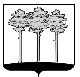 ГОРОДСКАЯ  ДУМА  ГОРОДА  ДИМИТРОВГРАДАУльяновской областиР Е Ш Е Н И Ег.Димитровград   20  декабря  2017  года  	   	                                             № 74/885  . О внесении изменений в решение Городской Думыгорода Димитровграда Ульяновской области второго созываот 14.12.2016 №55/674 «Об утверждении бюджета города Димитровграда Ульяновской области на 2017 год и плановый период 2018 и 2019 годов»На основании пункта 2 части 1 статьи 26 Устава муниципального образования «Город Димитровград» Ульяновской области, рассмотрев обращение Исполняющего обязанности Главы Администрации города Димитровграда Ульяновской области Ю.А.Корженковой от 18.12.2017   №01-23/7916, Городская Дума города Димитровграда Ульяновской области второго созыва решила:1. Внести изменения в решение Городской Думы города Димитровграда Ульяновской области второго созыва от 14.12.2016 №55/674 «Об утверждении бюджета города Димитровграда Ульяновской области на 2017 год и плановый период 2018 и 2019 годов»:1.1. Часть 1 изложить в редакции следующего содержания:«Утвердить основные характеристики бюджета города Димитровграда Ульяновской области на 2017 год:1.1. Общий объём доходов бюджета города Димитровграда Ульяновской области в сумме 2 304 440,51435 тыс.руб., в том числе безвозмездные поступления от других бюджетов бюджетной системы Российской Федерации в общей сумме 1 452 451,25023 тыс.руб.;1.2. Общий объём расходов бюджета города Димитровграда Ульяновской области в сумме 2 389 614,44302 тыс.руб.;1.3. Дефицит бюджета города Димитровграда Ульяновской области в сумме 85 173,92867 тыс.руб.»;1.2.  В части 3 строки:«Установить предельные объёмы расходов на обслуживание муниципального долга города Димитровграда Ульяновской области:1) в 2017 году – 50 228,70573 тыс. руб.;2) в 2018 году – 49 396,39310 тыс. руб.;3) в 2019 году – 49 396,39310 тыс. руб.» изложить в редакции следующего содержания:«Установить предельные объёмы расходов на обслуживание муниципального долга города Димитровграда Ульяновской области:1) в 2017 году – 49 206,11340 тыс. руб.;2) в 2018 году – 49 396,39310 тыс. руб.;3) в 2019 году – 49 396,39310 тыс. руб.»;1.3. Часть 7 изложить в редакции следующего содержания:«7. Утвердить общий объём бюджетных ассигнований на исполнение публичных нормативных обязательств на 2017 год в сумме 105 421,42825 тыс.руб., на 2018 год в сумме 79 903,57886 тыс.руб., на 2019 год в сумме     81 483,37687 тыс.руб.»;1.4. Часть 8 изложить в редакции следующего содержания:«8. Утвердить объём бюджетных ассигнований муниципального дорожного фонда города Димитровград Ульяновской области  на 2017 год в сумме 57774,94909 тыс.руб., на 2018 год в сумме 6437,60000 тыс.руб., на 2019 год в сумме 6 449,18000 тыс.руб.».2. Приложение 3 к решению Городской Думы города Димитровграда Ульяновской области второго созыва от 14.12.2016 №55/674 «Об утверждении бюджета города Димитровграда Ульяновской области на          2017 год и плановый период 2018 и 2019 годов» изложить в редакции, согласно приложению 1 к настоящему решению.3. Приложение 5 к решению Городской Думы города Димитровграда Ульяновской области второго созыва от 14.12.2016 №55/674 «Об утверждении бюджета города Димитровграда Ульяновской области на         2017 год и плановый период 2018 и 2019 годов» изложить в редакции, согласно приложению 2 к настоящему решению.4. Приложение 7 к решению Городской Думы города Димитровграда Ульяновской области второго созыва от 14.12.2016 №55/674 «Об утверждении бюджета города Димитровграда Ульяновской области на          2017 год и плановый период 2018 и 2019 годов» изложить в редакции, согласно приложению 3 к настоящему решению.5. Приложение 9 к решению Городской Думы города Димитровграда Ульяновской области второго созыва от 14.12.2016 №55/674 «Об утверждении бюджета города Димитровграда Ульяновской области на         2017 год и плановый период 2018 и 2019 годов» изложить в новой редакции, согласно приложению 4 к настоящему решению.6. Приложение 11 к решению Городской Думы города Димитровграда Ульяновской области второго созыва от 14.12.2016 №55/674 «Об утверждении бюджета города Димитровграда Ульяновской области на          2017 год и плановый период 2018 и 2019 годов» изложить в редакции, согласно приложению 5 к настоящему решению.7. Приложение 13 к решению Городской Думы города Димитровграда Ульяновской области второго созыва от 14.12.2016 №55/674 «Об утверждении бюджета города Димитровграда Ульяновской области на         2017 год и плановый период 2018 и 2019 годов» изложить в редакции, согласно приложению 6 к настоящему решению.8. Приложение 15 к решению Городской Думы города Димитровграда Ульяновской области второго созыва от 14.12.2016 №55/674 «Об утверждении бюджета города Димитровграда Ульяновской области на        2017 год и плановый период 2018 и 2019 годов» изложить в редакции, согласно приложению 7 к настоящему решению.9. Установить, что настоящее решение подлежит официальному опубликованию и размещению в информационно-телекоммуникационной сети «Интернет» на официальном сайте Городской Думы города Димитровграда Ульяновской области (www.dumadgrad.ru) не позднее 10 дней со дня его подписания.10. Контроль исполнения настоящего решения возложить на комитет по финансово-экономической политике и городскому хозяйству (Галиуллин). Глава города ДимитровградаУльяновской области                                                                   А.М.Кошаев       Приложение 1 к решению Городской Думы города Димитровграда Ульяновской области второго созыва от 20.12.2017 №74/885Приложение 2 к решению Городской Думы города Димитровграда Ульяновской области второго созыва от 20.12.2017 №74/885Приложение 3 к решению Городской Думы города Димитровграда Ульяновской области второго созыва от 20.12.2017 №74/885Приложение 4 к решению Городской Думы города Димитровграда Ульяновской области второго созыва от 20.12.2017 №74/885Приложение 5 к решению Городской Думы города Димитровграда Ульяновской области второго созыва от 20.12.2017 №74/885Приложение 6 к решению Городской Думы города Димитровграда Ульяновской области второго созыва от 20.12.2017 №74/885Приложение 7 к решению Городской Думы города Димитровграда Ульяновской области второго созыва от 20.12.2017 №74/885Источники внутреннего финансирования дефицита бюджета города Димитровграда Ульяновской области на 2017 годИсточники внутреннего финансирования дефицита бюджета города Димитровграда Ульяновской области на 2017 годИсточники внутреннего финансирования дефицита бюджета города Димитровграда Ульяновской области на 2017 годтыс.руб.КодНаименование показателейСумма01 02 00 00 00 0000 000Кредиты кредитных организаций в валюте Российской Федерации70000,00000 01 02 00 00 00 0000 700Получение кредитов от кредитных организаций в валюте Российской Федерации713754,44826 01 02 00 00 04 0000 710Получение кредитов от кредитных организаций бюджетами городских округов в валюте Российской Федерации713754,44826 01 02 00 00 00 0000 800Погашение кредитов, предоставленных кредитными организациями в валюте Российской Федерации643754,44826 01 02 00 00 04 0000 810Погашение бюджетами городских округов кредитов от кредитных организаций в валюте Российской Федерации643754,44826 01 03 00 00 00 0000 000Бюджетные кредиты от других бюджетов бюджетной системы Российской Федерации0,00000 01 03 01 00 00 0000 700Получение бюджетных кредитов от других бюджетов бюджетной системы Российской Федерации в валюте Российской Федерации66692,00000 01 03 01 00 04 0000 710Получение кредитов от других бюджетов бюджетной системы Российской Федерации бюджетами городских округов в валюте Российской Федерации66692,00000 01 03 01 00 00 0000 800Погашение бюджетных кредитов, полученных от других бюджетов бюджетной системы Российской Федерации в валюте Российской Федерации66692,00000 01 03 01 00 04 0000 810Погашение бюджетами городских округов кредитов от других бюджетов бюджетной системы Российской Федерации в валюте Российской Федерации66692,00000 01 05 00 00 00 0000 000Изменение остатков средств на счетах по учёту средств бюджета15173,92867 01 05 00 00 00 0000 500Увеличение остатков средств бюджетов3084886,96261 01 05 02 00 00 0000 500Увеличение прочих остатков средств бюджетов3084886,96261 01 05 02 01 00 0000 510Увеличение прочих остатков денежных средств бюджетов 3084886,96261 01 05 02 01 04 0000 510Увеличение прочих остатков денежных средств бюджетов городских округов3084886,96261 01 05 00 00 00 0000 600Уменьшение остатков средств бюджетов3100060,89128 01 05 02 00 00 0000 600Уменьшение прочих остатков средств бюджетов3100060,89128 01 05 02 01 00 0000 610Уменьшение прочих остатков денежных средств бюджетов 3100060,89128 01 05 02 01 04 0000 610Уменьшение прочих остатков денежных средств бюджетов городских округов3100060,89128ИТОГО 85173,92867Распределение бюджетных ассигнований бюджета города Димитровграда Ульяновской области по разделам, подразделам, целевым статьям муниципальным программам и непрограммным направлениям деятельности), группам (группам и подгруппам) видов расходов классификации расходов бюджетов на 2017 годРаспределение бюджетных ассигнований бюджета города Димитровграда Ульяновской области по разделам, подразделам, целевым статьям муниципальным программам и непрограммным направлениям деятельности), группам (группам и подгруппам) видов расходов классификации расходов бюджетов на 2017 годРаспределение бюджетных ассигнований бюджета города Димитровграда Ульяновской области по разделам, подразделам, целевым статьям муниципальным программам и непрограммным направлениям деятельности), группам (группам и подгруппам) видов расходов классификации расходов бюджетов на 2017 годРаспределение бюджетных ассигнований бюджета города Димитровграда Ульяновской области по разделам, подразделам, целевым статьям муниципальным программам и непрограммным направлениям деятельности), группам (группам и подгруппам) видов расходов классификации расходов бюджетов на 2017 годРаспределение бюджетных ассигнований бюджета города Димитровграда Ульяновской области по разделам, подразделам, целевым статьям муниципальным программам и непрограммным направлениям деятельности), группам (группам и подгруппам) видов расходов классификации расходов бюджетов на 2017 годтыс.руб.НаименованиеКФ   СРКЦСРКВРУтвержденный планОБЩЕГОСУДАРСТВЕННЫЕ ВОПРОСЫ0100178 931,19812Функционирование высшего должностного лица субъекта Российской Федерации и муниципального образования01022 993,39035Мероприятия в рамках непрограммных направлений деятельности города Димитровграда Ульяновской области010250 0 00 000002 993,39035Глава города Димитровграда Ульяновской области010250 0 00 001012 844,12496Фонд оплаты труда государственных (муниципальных) органов010250 0 00 001011211 848,51042Иные выплаты персоналу государственных (муниципальных) органов, за исключением фонда оплаты труда010250 0 00 00101122593,75800Взносы по обязательному социальному страхованию на выплаты денежного содержания и иные выплаты работникам государственных (муниципальных) органов010250 0 00 00101129401,85654Погашение кредиторской задолженности010250 0 00 00369149,26539Взносы по обязательному социальному страхованию на выплаты денежного содержания и иные выплаты работникам государственных (муниципальных) органов010250 0 00 00369129149,26539Функционирование законодательных (представительных) органов государственной власти и представительных органов муниципальных образований010320 506,71150Мероприятия в рамках непрограммных направлений деятельности города Димитровграда Ульяновской области010350 0 00 0000020 506,71150Обеспечение деятельности органов местного самоуправления города Димитровграда Ульяновской области010350 0 00 0010213 291,61284Фонд оплаты труда государственных (муниципальных) органов010350 0 00 001021218 900,30609Взносы по обязательному социальному страхованию на выплаты денежного содержания и иные выплаты работникам государственных (муниципальных) органов010350 0 00 001021291 412,08498Закупка товаров, работ, услуг в сфере информационно-коммуникационных технологий010350 0 00 00102242421,88644Прочая закупка товаров, работ и услуг для обеспечения государственных (муниципальных) нужд010350 0 00 001022442 555,90057Уплата иных платежей010350 0 00 001028531,43476Депутаты Городской Думы города Димитровграда Ульяновской области010350 0 00 001044 894,66051Иные выплаты, за исключением фонда оплаты труда государственных (муниципальных) органов, лицам, привлекаемым согласно законодательству для выполнения отдельных полномочий010350 0 00 001041234 894,66051Погашение кредиторской задолженности010350 0 00 003691 820,55702Иные выплаты, за исключением фонда оплаты труда государственных (муниципальных) органов, лицам, привлекаемым согласно законодательству для выполнения отдельных полномочий010350 0 00 00369123716,12856Взносы по обязательному социальному страхованию на выплаты денежного содержания и иные выплаты работникам государственных (муниципальных) органов010350 0 00 003691291 097,40245Закупка товаров, работ, услуг в сфере информационно-коммуникационных технологий010350 0 00 003692427,02601Дотации бюджетам, достигшим наилучших результатов по увеличению налогового потенциала010350 0 00 73120499,88113Взносы по обязательному социальному страхованию на выплаты денежного содержания и иные выплаты работникам государственных (муниципальных) органов010350 0 00 73120129499,88113Функционирование Правительства Российской Федерации, высших исполнительных органов государственной власти субъектов Российской Федерации, местных администраций010431 040,21828Муниципальная программа "Развитие муниципального управления в городе Димитровграде Ульяновской области на 2016-2020 годы"010424 0 00 0000020,34900Основное мероприятие "Организация обучения муниципальных служащих и технических работников"010424 0 02 0000020,34900Организация дополнительного профессионального образования муниципальных служащих и технических работников Администрации города Димитровграда Ульяновской области010424 0 02 0031520,34900Прочая закупка товаров, работ и услуг для обеспечения государственных (муниципальных) нужд010424 0 02 0031524420,34900Мероприятия в рамках непрограммных направлений деятельности города Димитровграда Ульяновской области010450 0 00 0000031 019,86928Обеспечение деятельности органов местного самоуправления города Димитровграда Ульяновской области010450 0 00 0010223 810,65373Фонд оплаты труда государственных (муниципальных) органов010450 0 00 0010212121 738,89156Иные выплаты персоналу государственных (муниципальных) органов, за исключением фонда оплаты труда010450 0 00 0010212242,26802Взносы по обязательному социальному страхованию на выплаты денежного содержания и иные выплаты работникам государственных (муниципальных) органов010450 0 00 001021291 628,20055Закупка товаров, работ, услуг в сфере информационно-коммуникационных технологий010450 0 00 00102242207,09000Прочая закупка товаров, работ и услуг для обеспечения государственных (муниципальных) нужд010450 0 00 00102244187,04335Уплата иных платежей010450 0 00 001028537,16025Глава Администрации города Димитровграда Ульяновской области010450 0 00 001031 148,75507Фонд оплаты труда государственных (муниципальных) органов010450 0 00 00103121886,77156Иные выплаты персоналу государственных (муниципальных) органов, за исключением фонда оплаты труда010450 0 00 0010312284,35400Взносы по обязательному социальному страхованию на выплаты денежного содержания и иные выплаты работникам государственных (муниципальных) органов010450 0 00 00103129177,62951Прочие выплаты по обязательствам города Димитровграда Ульяновской области010450 0 00 003051 829,80000Исполнение судебных актов Российской Федерации и мировых соглашений по возмещению причиненного вреда010450 0 00 003058311 329,80000Уплата иных платежей010450 0 00 00305853500,00000Погашение кредиторской задолженности010450 0 00 003694 230,66048Взносы по обязательному социальному страхованию на выплаты денежного содержания и иные выплаты работникам государственных (муниципальных) органов010450 0 00 003691294 192,66048Исполнение судебных актов Российской Федерации и мировых соглашений по возмещению причиненного вреда010450 0 00 0036983138,00000Обеспечение деятельности финансовых, налоговых и таможенных органов и органов финансового (финансово-бюджетного) надзора010617 957,24851Муниципальная программа "Развитие муниципального управления в городе Димитровграде Ульяновской области на 2016-2020 годы"010624 0 00 0000027,00000Основное мероприятие "Организация обучения муниципальных служащих и технических работников"010624 0 02 0000027,00000Организация дополнительного профессионального образования муниципальных служащих и технических работников Администрации города Димитровграда Ульяновской области010624 0 02 0031527,00000Прочая закупка товаров, работ и услуг для обеспечения государственных (муниципальных) нужд010624 0 02 0031524427,00000Муниципальная программа "Управление муниципальными финансами города Димитровграда Ульяновской области"010626 0 00 0000016 925,57785Подпрограмма "Обеспечение реализации муниципальной программы"010626 2 00 0000016 925,57785Основное мероприятие "Организация составления и исполнения бюджета города Димитровграда, а также осуществление иных полномочий, предусмотренных бюджетным законодательством Российской Федерации"010626 2 01 0000016 925,57785Обеспечение деятельности органов местного самоуправления города Димитровграда Ульяновской области010626 2 01 0010216 025,57785Фонд оплаты труда государственных (муниципальных) органов010626 2 01 0010212113 150,68691Иные выплаты персоналу государственных (муниципальных) органов, за исключением фонда оплаты труда010626 2 01 0010212285,81803Взносы по обязательному социальному страхованию на выплаты денежного содержания и иные выплаты работникам государственных (муниципальных) органов010626 2 01 001021292 255,87831Закупка товаров, работ, услуг в сфере информационно-коммуникационных технологий010626 2 01 00102242327,13485Прочая закупка товаров, работ и услуг для обеспечения государственных (муниципальных) нужд010626 2 01 00102244205,25975Уплата прочих налогов, сборов010626 2 01 001028520,80000Дотации бюджетам, достигшим наилучших результатов по увеличению налогового потенциала010626 2 01 73120900,00000Взносы по обязательному социальному страхованию на выплаты денежного содержания и иные выплаты работникам государственных (муниципальных) органов010626 2 01 73120129900,00000Мероприятия в рамках непрограммных направлений деятельности города Димитровграда Ульяновской области010650 0 00 000001 004,67066Прочие выплаты по обязательствам города Димитровграда Ульяновской области010650 0 00 0030533,40586Уплата иных платежей010650 0 00 0030585333,40586Погашение кредиторской задолженности010650 0 00 00369971,26480Взносы по обязательному социальному страхованию на выплаты денежного содержания и иные выплаты работникам государственных (муниципальных) органов010650 0 00 00369129963,99083Закупка товаров, работ, услуг в сфере информационно-коммуникационных технологий010650 0 00 003692423,06743Уплата иных платежей010650 0 00 003698534,20654Резервные фонды01113 080,76853Мероприятия в рамках непрограммных направлений деятельности города Димитровграда Ульяновской области011150 0 00 000003 080,76853Резервный фонд Администрации города Димитровграда Ульяновской области011150 0 00 002013 080,76853Резервные средства011150 0 00 002018703 080,76853Другие общегосударственные вопросы0113103 352,86095Муниципальная программа "Повышение эффективности управления муниципальным имуществом города Димитровграда Ульяновской области на 2016-2018 годы"011306 0 00 000008 294,26090Основное мероприятие "Обеспечение деятельности Комитета по управлению имуществом города Димитровграда Ульяновской области"011306 0 01 000007 636,96655Обеспечение деятельности органов местного самоуправления города Димитровграда Ульяновской области011306 0 01 001027 636,96655Фонд оплаты труда государственных (муниципальных) органов011306 0 01 001021216 247,29909Иные выплаты персоналу государственных (муниципальных) органов, за исключением фонда оплаты труда011306 0 01 0010212236,12865Взносы по обязательному социальному страхованию на выплаты денежного содержания и иные выплаты работникам государственных (муниципальных) органов011306 0 01 00102129808,07009Закупка товаров, работ, услуг в сфере информационно-коммуникационных технологий011306 0 01 00102242183,26960Прочая закупка товаров, работ и услуг для обеспечения государственных (муниципальных) нужд011306 0 01 00102244309,33267Пособия, компенсации и иные социальные выплаты гражданам, кроме публичных нормативных обязательств011306 0 01 0010232152,86645Основное мероприятие "Организация работы по управлению развитием объектов муниципального имущества и земельных участков города Димитровграда Ульяновской области"011306 0 02 00000657,29435Обеспечение приватизации и проведение предпродажной подготовки объектов приватизации города Димитровграда Ульяновской области011306 0 02 00301395,53300Прочая закупка товаров, работ и услуг для обеспечения государственных (муниципальных) нужд011306 0 02 00301244395,53300Оценка недвижимости, признание прав и регулирование отношений по муниципальной собственности города Димитровграда Ульяновской области011306 0 02 00302261,76135Прочая закупка товаров, работ и услуг для обеспечения государственных (муниципальных) нужд011306 0 02 00302244220,38700Уплата прочих налогов, сборов011306 0 02 0030285241,37435Муниципальная программа "Здоровый город"011316 0 00 00000444,01375Обеспечение участия в проекте ЕРБ ВОЗ "Здоровые города" и деятельности в рамках членства в Сети Здоровых городов ВОЗ и Ассоциации "Здоровые города,районы и поселки"011316 0 02 00000444,01375Оплата членских взносов в Европейское бюро Всемирной Организации Здравоохранения011316 0 02 00321207,93570Взносы в международные организации011316 0 02 00321862207,93570Оплата членских взносов в Ассоциацию "Здоровые города, районы и поселки"011316 0 02 0032211,61000Уплата иных платежей011316 0 02 0032285311,61000Участие в ежегодном совещании ЕРБ ВОЗ по проекту "Здоровые города", в совещаниях Российской сети "Здоровые города, районы и поселки", семинарах, конференциях по охране здоровья и ЗОЖ011316 0 02 0032382,00200Иные выплаты персоналу государственных (муниципальных) органов, за исключением фонда оплаты труда011316 0 02 0032312282,00200Межрегиональная конференция с участием представителей ВОЗ, городов-участников Проекта и городов Ассоциации, экспертов и партнеров по Проекту011316 0 02 003267,00000Прочая закупка товаров, работ и услуг для обеспечения государственных (муниципальных) нужд011316 0 02 003262447,00000Обеспечение коммуникаций, взаимодействия и обязательств по реализации Проекта, трансляции опыта, внедрение лучших практик011316 0 02 00328135,46605Прочая закупка товаров, работ и услуг для обеспечения государственных (муниципальных) нужд011316 0 02 00328244135,46605Муниципальная программа "Обеспечение доступности приоритетных объектов и услуг в приоритетных сферах жизнедеятельности для инвалидов и других маломобильных групп населения города Димитровграда Ульяновской области"011320 0 00 00000802,80000Развитие условий для доступного пользования объектами социальной инфраструктуры011320 1 00 00000802,80000Основное мероприятие "Услуги по разработке и экспертизе проектно-сметной документации на обустройство муниципальных учреждений культуры в соответствии с требованиями доступности для инвалидов и других МГН (в том числе авторский надзор)"011320 1 04 00000100,00000Здание кинотеатр "Спутник", пр.Ленина, д.5011320 1 04 00391100,00000Прочая закупка товаров, работ и услуг для обеспечения государственных (муниципальных) нужд011320 1 04 00391244100,00000Выполнение работ по приспособлению входной группы, путей движения внутри здания, санитарно - гигиенических помещений, приобретение и установка оборудования и материалов011320 1 05 00000702,80000Мероприятия государственной программы Российской Федерации «Доступная среда» на 2011-2020 годы011320 1 05 R0270702,80000Прочая закупка товаров, работ и услуг для обеспечения государственных (муниципальных) нужд011320 1 05 R0270244702,80000Муниципальная программа "Развитие муниципального управления в городе Димитровграде Ульяновской области на 2016-2020 годы"011324 0 00 0000047,70000Основное мероприятие "Совершенствование системы стимулирования и мотивации"011324 0 03 0000047,70000Организация и проведение мероприятий по развитию корпоративной культуры011324 0 03 0031647,70000Прочая закупка товаров, работ и услуг для обеспечения государственных (муниципальных) нужд011324 0 03 0031624447,70000Муниципальная программа "Управление муниципальными финансами города Димитровграда Ульяновской области"011326 0 00 000002 680,00000Подпрограмма "Обеспечение реализации муниципальной программы"011326 2 00 000002 680,00000Основное мероприятие «Организация составления и исполнения бюджета города Димитровграда, а также осуществление иных полномочий»011326 2 01 000002 680,00000Мероприятия по организации бюджетного процесса города Димитровграда Ульяновской области011326 2 01 003042 680,00000Закупка товаров, работ, услуг в сфере информационно-коммуникационных технологий011326 2 01 003042422 680,00000Мероприятия в рамках непрограммных направлений деятельности города Димитровграда Ульяновской области011350 0 00 0000091 084,08630Обеспечение деятельности казенных учреждений города Димитровграда Ульяновской области011350 0 00 0019922 286,49032Фонд оплаты труда учреждений011350 0 00 0019911117 154,09889Иные выплаты персоналу учреждений, за исключением фонда оплаты труда011350 0 00 0019911245,58089Взносы по обязательному социальному страхованию на выплаты по оплате труда работников и иные выплаты работникам учреждений011350 0 00 001991192 182,30559Закупка товаров, работ, услуг в сфере информационно-коммуникационных технологий011350 0 00 001992421 131,87840Прочая закупка товаров, работ и услуг для обеспечения государственных (муниципальных) нужд011350 0 00 001992441 737,06035Пособия, компенсации и иные социальные выплаты гражданам, кроме публичных нормативных обязательств011350 0 00 0019932125,57120Уплата прочих налогов, сборов011350 0 00 001998520,92000Уплата иных платежей011350 0 00 001998539,07500Субсидии на финансирование Некоммерческой организации - фонда011350 0 00 00202133,50000Субсидии (гранты в форме субсидий) на финансовое обеспечение затрат в связи с производством (реализацией) товаров, выполнением работ, оказанием услуг, порядком (правилами) предоставления которых не установлены требования о последующем подтверждении их использования в соответствии с условиями и (или) целями предоставления011350 0 00 00202633133,50000Прочие выплаты по обязательствам города Димитровграда Ульяновской области011350 0 00 003051 910,07723Исполнение судебных актов Российской Федерации и мировых соглашений по возмещению причиненного вреда011350 0 00 003058311 152,40349Уплата иных платежей011350 0 00 00305853757,67374Погашение кредиторской задолженности011350 0 00 0036915 166,68868Взносы по обязательному социальному страхованию на выплаты по оплате труда работников и иные выплаты работникам учреждений011350 0 00 003691192 858,02578Взносы по обязательному социальному страхованию на выплаты денежного содержания и иные выплаты работникам государственных (муниципальных) органов011350 0 00 00369129869,57839Закупка товаров, работ, услуг в сфере информационно-коммуникационных технологий011350 0 00 00369242885,14959Прочая закупка товаров, работ и услуг для обеспечения государственных (муниципальных) нужд011350 0 00 003692449 572,37241Исполнение судебных актов Российской Федерации и мировых соглашений по возмещению причиненного вреда011350 0 00 00369831977,95039Уплата прочих налогов, сборов011350 0 00 003698523,46700Уплата иных платежей011350 0 00 003698530,14512Обеспечение деятельности казенных учреждений хозяйственного обслуживания города Димитровграда Ульяновской области 011350 0 00 0049945 227,89330Фонд оплаты труда учреждений011350 0 00 0049911118 083,25661Иные выплаты персоналу учреждений, за исключением фонда оплаты труда011350 0 00 004991128,41258Взносы по обязательному социальному страхованию на выплаты по оплате труда работников и иные выплаты работникам учреждений011350 0 00 004991192 044,98915Закупка товаров, работ, услуг в сфере информационно-коммуникационных технологий011350 0 00 004992421 292,14195Прочая закупка товаров, работ и услуг для обеспечения государственных (муниципальных) нужд011350 0 00 0049924423 525,99122Пособия, компенсации и иные социальные выплаты гражданам, кроме публичных нормативных обязательств011350 0 00 00499321202,55254Уплата прочих налогов, сборов011350 0 00 0049985258,34762Уплата иных платежей011350 0 00 0049985312,20163Реализация проекта "Народный бюджет"011350 0 00 00902799,83586Субсидии (гранты в форме субсидий) на финансовое обеспечение затрат в связи с производством (реализацией) товаров, выполнением работ, оказанием услуг, порядком (правилами) предоставления которых установлено требование о последующем подтверждении их использования в соответствии с условиями и (или) целями предоставления011350 0 00 00902632799,83586Выплата заработной платы работникам муниципальных учреждений (за исключением органов местного самоуправления) муниципальных районов (городских округов) Ульяновской области и уплата страховых взносов в государственные внебюджетные фонды, оплата коммунальных услуг и твёрдого топлива (уголь, дрова) указанными муниципальными учреждениями (за исключением органов местного самоуправления) (включая погашение кредиторской задолженности)011350 0 00 704403 066,11260Взносы по обязательному социальному страхованию на выплаты по оплате труда работников и иные выплаты работникам учреждений011350 0 00 704401193 066,11260Организация и обеспечение деятельности муниципальных комиссий по делам несовершеннолетних и защите их прав в Ульяновской области011350 0 00 710101 857,50000Фонд оплаты труда государственных (муниципальных) органов011350 0 00 710101211 336,69739Иные выплаты персоналу государственных (муниципальных) органов, за исключением фонда оплаты труда011350 0 00 710101220,60000Взносы по обязательному социальному страхованию на выплаты денежного содержания и иные выплаты работникам государственных (муниципальных) органов011350 0 00 71010129403,68261Закупка товаров, работ, услуг в сфере информационно-коммуникационных технологий011350 0 00 7101024257,39862Прочая закупка товаров, работ и услуг для обеспечения государственных (муниципальных) нужд011350 0 00 7101024459,12138Определение перечня должностных лиц органов местного самоуправления, уполномоченных составлять протоколы об отдельных административных правонарушениях, предусмотренных Кодексом Ульяновской области об административных правонарушениях011350 0 00 7102011,52000Фонд оплаты труда государственных (муниципальных) органов011350 0 00 710201218,84793Взносы по обязательному социальному страхованию на выплаты денежного содержания и иные выплаты работникам государственных (муниципальных) органов011350 0 00 710201292,67207Проведение на территории Ульяновской области публичных мероприятий011350 0 00 710308,20000Фонд оплаты труда государственных (муниципальных) органов011350 0 00 710301212,76498Взносы по обязательному социальному страхованию на выплаты денежного содержания и иные выплаты работникам государственных (муниципальных) органов011350 0 00 710301290,83502Прочая закупка товаров, работ и услуг для обеспечения государственных (муниципальных) нужд011350 0 00 710302444,60000Осуществление ежемесячной денежной выплаты на обеспечение проезда детей-сирот и детей, оставшихся без попечения родителей, а также лиц из числа детей-сирот и детей, оставшихся без попечения родителей, обучающихся в муниципальных образовательных организациях, на городском, пригородном, в сельской местности на внутрирайонном транспорте (кроме такси), а также проезда один раз в год к месту жительства и обратно к месту обучения011350 0 00 710409,89950Прочая закупка товаров, работ и услуг для обеспечения государственных (муниципальных) нужд011350 0 00 710402448,29950Уплата прочих налогов, сборов011350 0 00 710408521,60000Осуществление ежемесячной выплаты на содержание ребёнка в семье опекуна (попечителя) и приёмной семье, а также по осуществлению выплаты приёмным родителям причитающегося им вознаграждения011350 0 00 71050299,34994Закупка товаров, работ, услуг в сфере информационно-коммуникационных технологий011350 0 00 71050242219,89057Прочая закупка товаров, работ и услуг для обеспечения государственных (муниципальных) нужд011350 0 00 7105024479,45937Хранение, комплектование, учёт и использование архивных документов, относящихся к государственной собственности Ульяновской области и находящихся на территориях муниципальных районов и городских округов Ульяновской области011350 0 00 71320167,80000Фонд оплаты труда учреждений011350 0 00 71320111128,87865Взносы по обязательному социальному страхованию на выплаты по оплате труда работников и иные выплаты работникам учреждений011350 0 00 7132011938,92135Дотации бюджетам, достигшим наилучших результатов по увеличению налогового потенциала011350 0 00 73120139,21887Прочая закупка товаров, работ и услуг для обеспечения государственных (муниципальных) нужд011350 0 00 731202448,80617Исполнение судебных актов Российской Федерации и мировых соглашений по возмещению причиненного вреда011350 0 00 73120831130,41270НАЦИОНАЛЬНАЯ БЕЗОПАСНОСТЬ И ПРАВООХРАНИТЕЛЬНАЯ ДЕЯТЕЛЬНОСТЬ030034 883,36136Защита населения и территории от чрезвычайных ситуаций природного и техногенного характера, гражданская оборона030932 286,40336Мероприятия в рамках непрограммных направлений деятельности города Димитровграда Ульяновской области030950 0 00 0000032 286,40336Прочие выплаты по обязательствам города Димитровграда Ульяновской области030950 0 00 00305254,86505Исполнение судебных актов Российской Федерации и мировых соглашений по возмещению причиненного вреда030950 0 00 00305831238,06593Уплата иных платежей030950 0 00 0030585316,79912Погашение кредиторской задолженности030950 0 00 003692 769,99688Взносы по обязательному социальному страхованию на выплаты по оплате труда работников и иные выплаты работникам учреждений030950 0 00 00369119542,08752Закупка товаров, работ, услуг в сфере информационно-коммуникационных технологий030950 0 00 003692421 105,12049Прочая закупка товаров, работ и услуг для обеспечения государственных (муниципальных) нужд030950 0 00 00369244952,35365Исполнение судебных актов Российской Федерации и мировых соглашений по возмещению причиненного вреда030950 0 00 00369831170,43522Обеспечение деятельности казенных учреждений в сфере гражданской защиты города Димитровграда Ульяновской области030950 0 00 0059911 484,98219Фонд оплаты труда учреждений030950 0 00 005991118 385,59003Иные выплаты персоналу учреждений, за исключением фонда оплаты труда030950 0 00 005991128,64582Взносы по обязательному социальному страхованию на выплаты по оплате труда работников и иные выплаты работникам учреждений030950 0 00 00599119905,08662Закупка товаров, работ, услуг в сфере информационно-коммуникационных технологий030950 0 00 00599242788,77215Прочая закупка товаров, работ и услуг для обеспечения государственных (муниципальных) нужд030950 0 00 005992441 366,19185Уплата прочих налогов, сборов030950 0 00 0059985224,15500Уплата иных платежей030950 0 00 005998536,54072Выплата заработной платы работникам муниципальных учреждений (за исключением органов местного самоуправления) муниципальных районов (городских округов) Ульяновской области и уплата страховых взносов в государственные внебюджетные фонды, оплата коммунальных услуг и твёрдого топлива (уголь, дрова) указанными муниципальными учреждениями (за исключением органов местного самоуправления) (включая погашение кредиторской задолженности)030950 0 00 70440776,55924Взносы по обязательному социальному страхованию на выплаты по оплате труда работников и иные выплаты работникам учреждений030950 0 00 70440119776,55924Реализация мероприятий по развитию инфраструктуры муниципального образования "город Димитровград"030950 0 00 7301017 000,00000Закупка товаров, работ, услуг в сфере информационно-коммуникационных технологий030950 0 00 7301024217 000,00000Другие вопросы в области национальной безопасности и правоохранительной деятельности03142 596,95800Муниципальная программа "Обеспечение правопорядка и безопасности жизнедеятельности на территории города Димитровграда Ульяновской области на 2014-2018 годы"031414 0 00 000002 300,00000Основное мероприятие "Профилактика правонарушений"031414 0 01 000002 300,00000Содействие в обеспечении антитеррористической защищенности оживленных перекрестков на улицах города, доукомплектование сиситемы "Безопасный город"031414 0 01 00393300,00000Закупка товаров, работ, услуг в сфере информационно-коммуникационных технологий031414 0 01 0039324264,90000Прочая закупка товаров, работ и услуг для обеспечения государственных (муниципальных) нужд031414 0 01 00393244235,10000Создание сегментов аппаратно-программного комплекса "Безопасный город"031414 0 01 708102 000,00000Закупка товаров, работ, услуг в сфере информационно-коммуникационных технологий031414 0 01 70810242752,61800Прочая закупка товаров, работ и услуг для обеспечения государственных (муниципальных) нужд031414 0 01 708102441 247,38200Мероприятия в рамках непрограммных направлений деятельности города Димитровграда Ульяновской области031450 0 00 00000296,95800Погашение кредиторской задолженности031450 0 00 00369296,95800Прочая закупка товаров, работ и услуг для обеспечения государственных (муниципальных) нужд031450 0 00 00369244296,95800НАЦИОНАЛЬНАЯ ЭКОНОМИКА0400111 346,09895Дорожное хозяйство (дорожные фонды)0409100 437,96054Муниципальная программа "Создание комфортной среды и улучшение архитектурного облика города Димитровграда Ульяновской области"040903 0 00 0000029 239,80000Подпрограмма "Формирование современной городской среды на территории города Димитровграда Ульяновской области на 2017 год"040903 1 00 0000029 239,80000Основное мероприятие "Субсидия на финансовое обеспечение затрат, связанных с выполнением работ по благоустройству дворовых территорий многоквартирных домов"040903 1 02 000006 661,53290Поддержка государственных программ субъектов Российской Федерации и муниципальных программ формирования современной городской среды040903 1 02 R55506 661,53290Субсидии (гранты в форме субсидий) на финансовое обеспечение затрат в связи с производством (реализацией товаров), выполнением работ, оказанием услуг, порядком (правилами) предоставления которых установлено требование о последующем подтверждении их использования в соответствии с условиями и (или) целями предоставления040903 1 02 R55508126 661,53290Основное мероприятие "Субсидии на возмещение затрат, связанных с выполнением работ по благоустройству дворовых территорий многоквартирных домов"040903 1 03 0000015 546,85242Поддержка государственных программ субъектов Российской Федерации и муниципальных программ формирования современной городской среды040903 1 03 R555015 546,85242Субсидии на возмещение недополученных доходов и (или) возмещение фактически понесенных затрат в связи с производством (реализацией) товаров, выполнением работ, оказанием услуг040903 1 03 R555081115 546,85242Основное мероприятие "Благоустройство территорий общего пользования"040903 1 05 000007 031,41468Поддержка государственных программ субъектов Российской Федерации и муниципальных программ формирования современной городской среды040903 1 05 R55507 031,41468Прочая закупка товаров, работ и услуг для обеспечения государственных (муниципальных) нужд040903 1 05 R55502447 031,41468Муниципальная программа "Строительство улиц и автодорог в городе Димитровграде Ульяновской области"040908 0 00 0000025 000,92900Основное мероприятие "Реконструкция автомобильной дороги по ул.Промышленная"040908 0 04 0000025 000,92900Строительство и (или) реконструкция объектов инфраструктуры, необходимых для реализации новых инвестиционных проектов в монопрофильном муниципальном образовании "город Димитровград" Ульяновской области за счет средств от некоммерческой организации "Фонд развития моногородов040908 0 04 7060225 000,92900Бюджетные инвестиции в объекты капитального строительства государственной (муниципальной) собственности040908 0 04 7060241425 000,92900Муниципальная программа "Развитие жилищно-коммунального комплекса, дорожного хозяйства и благоустройства города Димитровграда Ульяновской области на 2016-2021 годы"040912 0 00 0000038 145,17827Основное мероприятие "Организация бесперебойного функционирования жилищно-коммунального комплекса, дорожного хозяйства и благоустройства муниципального образования "Город Димитровград" Ульяновской области"040912 0 01 0000038 145,17827Содержание автомобильных дорог и инженерных сооружений на них в границах городских округов в рамках благоустройства города Димитровграда Ульяновской области040912 0 01 0036213 435,69818Прочая закупка товаров, работ и услуг для обеспечения государственных (муниципальных) нужд040912 0 01 0036224413 435,69818Ремонт дворовых территорий многоквартирных домов и социальных объектов, проездов к дворовым территориям многоквартирных домов и  населенных объектов населенных пунктов,  подготовкой проектной документации, строительством, реконструкцией, капитальным ремонтом, ремонтом и содержанием (установкой дорожных знаков и нанесением горизонтальной разметки) автомобильных дорог общего пользования местного значения, мостов и иных искусственных дорожных сооружений на них, в том числе проектированием и строительством (реконструкцией) автомобильных дорог общего пользования местного значения с твёрдым покрытием до сельских населённых пунктов, не имеющих круглогодичной связи с сетью автомобильных дорог общего пользования040912 0 01 7060424 709,48009Прочая закупка товаров, работ и услуг для обеспечения государственных (муниципальных) нужд040912 0 01 7060424424 709,48009Мероприятия в рамках непрограммных направлений деятельности города Димитровграда Ульяновской области040950 0 00 000008 052,05327Погашение кредиторской задолженности040950 0 00 003698 052,05327Прочая закупка товаров, работ и услуг для обеспечения государственных (муниципальных) нужд040950 0 00 003692447 637,79142Бюджетные инвестиции в объекты капитального строительства государственной (муниципальной) собственности040950 0 00 00369414286,24320Исполнение судебных актов Российской Федерации и мировых соглашений по возмещению причиненного вреда040950 0 00 00369831128,01865Другие вопросы в области национальной экономики041210 908,13841Муниципальная программа "Развитие малого и среднего предпринимательства в городе Димитровграде Ульяновской области"041201 0 00 000008 946,35600Основное мероприятие "Стимулирование развития субъектов малого и среднего предпринимательства"041201 0 01 000007 160,00000Предоставление субсидий субъектам малого и среднего предпринимательства на возмещение части затрат, связанных с уплатой первого взноса (аванса) при заключении договора лизинга оборудования с российскими лизинговыми организациями в целях создания и (или) развития и (или) модернизации производства товаров (работ, услуг)041201 0 01 00390360,00000Субсидии на возмещение недополученных доходов и (или) возмещение фактически понесенных затрат в связи с производством (реализацией) товаров, выполнением работ, оказанием услуг041201 0 01 00390811360,00000Государственная поддержка малого и среднего предпринимательства, включая крестьянские (фермерские) хозяйства, а также реализация мероприятий по поддержке молодежного предпринимательства (предоставление субсидий бюджетам монопрофильных муниципальных образований Ульяновской области в целях софинансирования расходных обязательств, возникающих в связи с реализацией муниципальных программ развития малого и среднего предпринимательства, предусматривающих предоставление субсидий субъектам малого и среднего предпринимательства на возмещение части затрат, связанных с уплатой первого взноса (аванса) при заключении договора лизинга оборудования с российскими лизинговыми организациями в целях создания и (или) развития и (или) модернизации производства товаров (работ, услуг)041201 0 01 R527B6 800,00000Субсидии на возмещение недополученных доходов и (или) возмещение фактически понесенных затрат в связи с производством (реализацией) товаров, выполнением работ, оказанием услуг041201 0 01 R527B8116 800,00000Основное мероприятие "Развитие инфраструктуры поддержки субъектов малого и среднего предпринимательства"041201 0 02 000001 786,35600Субсидирование части затрат, направленных на обеспечение деятельности Автономной  некоммерческой организации "Агентство развития города Димитровграда Ульяновской области"041201 0 02 003891 786,35600Субсидии (гранты в форме субсидий) на финансовое обеспечение затрат в связи с производством (реализацией) товаров, выполнением работ, оказанием услуг, порядком (правилами) предоставления которых установлено требование о последующем подтверждении их использования в соответствии с условиями и (или) целями предоставления041201 0 02 003896321 786,35600Муниципальная программа "Повышение эффективности управления муниципальным имуществом города Димитровграда Ульяновской области на 2016-2018 годы"041206 0 00 00000123,58700Основное мероприятие "Организация работы по управлению развитием объектов муниципального имущества и земельных участков города Димитровграда Ульяновской области"041206 0 02 00000123,58700Мероприятия по землеустройству и землепользованию города Димитровграда Ульяновской области041206 0 02 00303123,58700Закупка товаров, работ, услуг в сфере информационно-коммуникационных технологий041206 0 02 0030324299,95500Прочая закупка товаров, работ и услуг для обеспечения государственных (муниципальных) нужд041206 0 02 0030324423,63200Мероприятия в рамках непрограммных направлений деятельности города Димитровграда Ульяновской области041250 0 00 000001 838,19541Погашение кредиторской задолженности041250 0 00 003691 838,19541Закупка товаров, работ, услуг в сфере информационно-коммуникационных технологий041250 0 00 00369242388,46076Прочая закупка товаров, работ и услуг для обеспечения государственных (муниципальных) нужд041250 0 00 003692441 392,52462Бюджетные инвестиции в объекты капитального строительства государственной (муниципальной) собственности041250 0 00 0036941450,00000Исполнение судебных актов Российской Федерации и мировых соглашений по возмещению причиненного вреда041250 0 00 003698317,21003ЖИЛИЩНО-КОММУНАЛЬНОЕ ХОЗЯЙСТВО0500320 246,36306Жилищное хозяйство050133 056,14673Муниципальная программа "Переселение граждан, проживающих на территории города Димитровграда Ульяновской области, из домов, признанных аварийными до 1 января 2012 года"050104 0 00 0000031 595,53190Основное мероприятие "Приобретение жилых помещений для переселения граждан из аварийного жилищного фонда"050104 0 01 0000031 385,74678Обеспечение мероприятий по переселению граждан из аварийного жилищного фонда, в том числе переселению граждан из аварийного жилищного фонда с учетом необходимости развития малоэтажного жилищного строительства050104 0 01 095021 545,68809Бюджетные инвестиции на приобретение объектов недвижимого имущества в государственную (муниципальную) собственность050104 0 01 095024121 545,68809Обеспечение мероприятий по переселению граждан из аварийного жилищного фонда, в том числе переселению граждан из аварийного жилищного фонда с учётом необходимости развития малоэтажного жилищного строительства050104 0 01 09602291,15600Бюджетные инвестиции на приобретение объектов недвижимого имущества в государственную (муниципальную) собственность050104 0 01 09602412291,15600Обеспечение мероприятий по переселению граждан из аварийного жилищного фонда за счет средств бюджета города Димитровграда Ульяновской области050104 0 01 S960229 548,90269Бюджетные инвестиции на приобретение объектов недвижимого имущества в государственную (муниципальную) собственность050104 0 01 S960241229 548,90269Основное мероприятие "Снос аварийного жилищного фонда после расселения граждан"050104 0 02 00000209,78512Снос аварийного жилищного фонда после расселения граждан050104 0 02 00337209,78512Прочая закупка товаров, работ и услуг для обеспечения государственных (муниципальных) нужд050104 0 02 00337244209,78512Муниципальная программа "Развитие жилищно-коммунального комплекса, дорожного хозяйства и благоустройства города Димитровграда Ульяновской области на 2016-2021 годы"050112 0 00 00000316,87008Основное мероприятие "Организация бесперебойного функционирования жилищно-коммунального комплекса, дорожного хозяйства и благоустройства муниципального образования "Город Димитровград" Ульяновской области"050112 0 01 00000316,87008Мероприятия в области жилищного хозяйства города Димитровграда Ульяновской области050112 0 01 00366316,87008Закупка товаров, работ, услуг в целях капитального ремонта государственного (муниципального) имущества050112 0 01 00366243316,87008Мероприятия в рамках непрограммных направлений деятельности города Димитровграда Ульяновской области050150 0 00 000001 143,74475Прочие выплаты по обязательствам города Димитровграда Ульяновской области050150 0 00 003051,00000Исполнение судебных актов Российской Федерации и мировых соглашений по возмещению причиненного вреда050150 0 00 003058311,00000Уплата взносов на капитальный ремонт общего имущества многоквартирного дома050150 0 00 00360531,00000Прочая закупка товаров, работ и услуг для обеспечения государственных (муниципальных) нужд050150 0 00 00360244531,00000Погашение кредиторской задолженности050150 0 00 00369611,74475Закупка товаров, работ, услуг в целях капитального ремонта государственного (муниципального) имущества050150 0 00 00369243515,78250Исполнение судебных актов Российской Федерации и мировых соглашений по возмещению причиненного вреда050150 0 00 0036983195,96225Коммунальное хозяйство050243 780,70641Муниципальная программа "Развитие инженерной инфраструктуры города Димитровграда Ульяновской области"050209 0 00 0000099,50000Основное мероприятие "Строительство водовода от насосной станции 208А до микрорайона №9 Западного района"050209 0 02 0000099,50000Строительство водовода от насосной станции 208А до микрорайона №9 Западного района050209 0 02 0038399,50000Бюджетные инвестиции в объекты капитального строительства государственной (муниципальной) собственности050209 0 02 0038341499,50000Мероприятия в рамках непрограммных направлений деятельности города Димитровграда Ульяновской области050250 0 00 0000043 681,20641Субсидии на возмещение недополученных доходов, связанных с оказанием населению услуг бани050250 0 00 00204511,36400Субсидии на возмещение недополученных доходов и (или) возмещение фактически понесенных затрат в связи с производством (реализацией) товаров, выполнением работ, оказанием услуг050250 0 00 00204811511,36400Погашение кредиторской задолженности050250 0 00 003693 269,84241Прочая закупка товаров, работ и услуг для обеспечения государственных (муниципальных) нужд050250 0 00 003692443 085,03833Бюджетные инвестиции в объекты капитального строительства государственной (муниципальной) собственности050250 0 00 00369414103,74231Исполнение судебных актов Российской Федерации и мировых соглашений по возмещению причиненного вреда050250 0 00 0036983181,06177Реализация мероприятий по развитию инфраструктуры муниципального образования "город Димитровград"050250 0 00 7301039 900,00000Бюджетные инвестиции в объекты капитального строительства государственной (муниципальной) собственности050250 0 00 7301041439 900,00000Благоустройство050394 534,27301Муниципальная программа "Создание комфортной среды и улучшение архитектурного облика города Димитровграда Ульяновской области"050303 0 00 0000029 532,40000Подпрограмма "Формирование современной городской среды на территории города Димитровграда Ульяновской области на 2017 год"050303 1 00 0000029 532,40000Основное мероприятие "Субсидии на возмещение затрат, связанных с разработкой дизайн-проектов благоустройства дворовых территорий многоквартирных домов"050303 1 01 00000497,00000Поддержка государственных программ субъектов Российской Федерации и муниципальных программ формирования современной городской среды050303 1 01 R5550497,00000Субсидии на возмещение недополученных доходов и (или) возмещение фактически понесенных затрат в связи с производством (реализацией) товаров, выполнением работ, оказанием услуг050303 1 01 R5550811497,00000Основное мероприятие "Субсидия на финансовое обеспечение затрат, связанных с выполнением работ по благоустройству дворовых территорий многоквартирных домов"050303 1 02 000004 942,46710Софинансирование государственных программ субъектов Российской Федерации и муниципальных программ формирования современной городской среды050303 1 02 L555058,00000Субсидии (гранты в форме субсидий) на финансовое обеспечение затрат в связи с производством (реализацией товаров), выполнением работ, оказанием услуг, порядком (правилами) предоставления которых установлено требование о последующем подтверждении их использования в соответствии с условиями и (или) целями предоставления050303 1 02 L555081258,00000Поддержка государственных программ субъектов Российской Федерации и муниципальных программ формирования современной городской среды050303 1 02 R55504 884,46710Субсидии (гранты в форме субсидий) на финансовое обеспечение затрат в связи с производством (реализацией товаров), выполнением работ, оказанием услуг, порядком (правилами) предоставления которых установлено требование о последующем подтверждении их использования в соответствии с условиями и (или) целями предоставления050303 1 02 R55508124 884,46710Основное мероприятие "Субсидии на возмещение затрат, связанных с выполнением работ по благоустройству дворовых территорий многоквартирных домов"050303 1 03 0000011 533,58158Софинансирование государственных программ субъектов Российской Федерации и муниципальных программ формирования современной городской среды050303 1 03 L5550136,93400Субсидии на возмещение недополученных доходов и (или) возмещение фактически понесенных затрат в связи с производством (реализацией) товаров, выполнением работ, оказанием услуг050303 1 03 L5550811136,93400Поддержка государственных программ субъектов Российской Федерации и муниципальных программ формирования современной городской среды050303 1 03 R555011 396,64758Субсидии на возмещение недополученных доходов и (или) возмещение фактически понесенных затрат в связи с производством (реализацией) товаров, выполнением работ, оказанием услуг050303 1 03 R555081111 396,64758Основное мероприятие "Разработка дизайн-проектов благоустройства территорий общего пользования"050303 1 04 00000948,00000Поддержка государственных программ субъектов Российской Федерации и муниципальных программ формирования современной городской среды050303 1 04 R5550948,00000Прочая закупка товаров, работ и услуг для обеспечения государственных (муниципальных) нужд050303 1 04 R5550244948,00000Основное мероприятие "Благоустройство территорий общего пользования"050303 1 05 0000011 611,35132Софинансирование государственных программ субъектов Российской Федерации и муниципальных программ формирования современной городской среды050303 1 05 L555097,46600Прочая закупка товаров, работ и услуг для обеспечения государственных (муниципальных) нужд050303 1 05 L555024497,46600Поддержка государственных программ субъектов Российской Федерации и муниципальных программ формирования современной городской среды050303 1 05 R555011 513,88532Прочая закупка товаров, работ и услуг для обеспечения государственных (муниципальных) нужд050303 1 05 R555024411 513,88532Муниципальная программа "Развитие жилищно-коммунального комплекса, дорожного хозяйства и благоустройства города Димитровграда Ульяновской области на 2016-2021 годы"050312 0 00 0000024 059,82713Основное мероприятие "Организация бесперебойного функционирования жилищно-коммунального комплекса, дорожного хозяйства и благоустройства муниципального образования "Город Димитровград" Ульяновской области"050312 0 01 0000024 059,82713Уличное освещение города Димитровграда Ульяновской области050312 0 01 0036117 553,34018Закупка товаров, работ, услуг в сфере информационно-коммуникационных технологий050312 0 01 00361242413,72760Прочая закупка товаров, работ и услуг для обеспечения государственных (муниципальных) нужд050312 0 01 0036124417 139,61258Озеленение города Димитровграда Ульяновской области050312 0 01 003631 079,96058Прочая закупка товаров, работ и услуг для обеспечения государственных (муниципальных) нужд050312 0 01 003632441 079,96058Прочие мероприятия по благоустройству города Димитровграда Ульяновской области050312 0 01 003655 426,52637Прочая закупка товаров, работ и услуг для обеспечения государственных (муниципальных) нужд050312 0 01 003652445 426,52637Мероприятия в рамках непрограммных направлений деятельности города Димитровграда Ульяновской области050350 0 00 0000040 942,04588Прочие выплаты по обязательствам города Димитровграда Ульяновской области050350 0 00 00305106,23075Уплата иных платежей050350 0 00 00305831106,23075Погашение кредиторской задолженности050350 0 00 0036937 746,67835Закупка товаров, работ, услуг в сфере информационно-коммуникационных технологий050350 0 00 0036924289,70000Прочая закупка товаров, работ и услуг для обеспечения государственных (муниципальных) нужд050350 0 00 0036924435 554,37128Исполнение судебных актов Российской Федерации и мировых соглашений по возмещению причиненного вреда050350 0 00 003698312 102,60707Реализация проекта "Народный бюджет"050350 0 00 009021 428,83678Прочая закупка товаров, работ и услуг для обеспечения государственных (муниципальных) нужд050350 0 00 009022441 428,83678Организация отлова и содержание безнадзорных домашних животных050350 0 00 711001 660,30000Прочая закупка товаров, работ и услуг для обеспечения государственных (муниципальных) нужд050350 0 00 711002441 660,30000Другие вопросы в области жилищно-коммунального хозяйства0505148 875,23691Муниципальная программа "Развитие инженерной инфраструктуры города Димитровграда Ульяновской области"050509 0 00 00000920,00000Основное мероприятие "Строительство нового кладбища в городе Димитровграде Ульяновской области"050509 0 07 00000920,00000Строительство нового кладбища в городе Димитровграде Ульяновской области050509 0 07 00384920,00000Бюджетные инвестиции в объекты капитального строительства государственной (муниципальной) собственности050509 0 07 00384414920,00000Муниципальная программа "Развитие жилищно-коммунального комплекса, дорожного хозяйства и благоустройства города Димитровграда Ульяновской области на 2016-2021 годы"050512 0 00 00000125 245,92797Основное мероприятие "Организация бесперебойного функционирования жилищно-коммунального комплекса, дорожного хозяйства и благоустройства муниципального образования "Город Димитровград" Ульяновской области"050512 0 01 00000115 885,15484Обеспечение деятельности казенных учреждений города Димитровграда Ульяновской области050512 0 01 0019977 940,07101Фонд оплаты труда учреждений050512 0 01 0019911137 598,61558Взносы по обязательному социальному страхованию на выплаты по оплате труда работников и иные выплаты работникам учреждений050512 0 01 001991197 571,54035Закупка товаров, работ, услуг в сфере информационно-коммуникационных технологий050512 0 01 00199242394,34871Прочая закупка товаров, работ и услуг для обеспечения государственных (муниципальных) нужд050512 0 01 0019924431 962,72342Пособия, компенсации и иные социальные выплаты гражданам, кроме публичных нормативных обязательств050512 0 01 0019932141,49979Уплата прочих налогов, сборов050512 0 01 00199852342,90136Уплата иных платежей050512 0 01 0019985328,44180Cофинансирование затрат по ремонту и замене тепловых сетей050512 0 01 7014034 228,06214Субсидии (гранты в форме субсидий) на финансовое обеспечение затрат в связи с производством (реализацией товаров), выполнением работ, оказанием услуг, порядком (правилами) предоставления которых установлено требование о последующем подтверждении их использования в соответствии с условиями и (или) целями предоставления050512 0 01 7014081234 228,06214Выплата заработной платы работникам муниципальных учреждений (за исключением органов местного самоуправления) муниципальных районов (городских округов) Ульяновской области и уплата страховых взносов в государственные внебюджетные фонды, оплата коммунальных услуг и твёрдого топлива (уголь, дрова) указанными муниципальными учреждениями (за исключением органов местного самоуправления) (включая погашение кредиторской задолженности)050512 0 01 704403 367,02169Фонд оплаты труда учреждений050512 0 01 704401113 367,02169Cофинансирование затрат, связанных с выполнением работ по ремонту и замене тепловых сетей050512 0 01 S0140350,00000Субсидии (гранты в форме субсидий) на финансовое обеспечение затрат в связи с производством (реализацией товаров), выполнением работ, оказанием услуг, порядком (правилами) предоставления которых установлено требование о последующем подтверждении их использования в соответствии с условиями и (или) целями предоставления050512 0 01 S0140812350,00000Основное мероприятие "Обеспечение реализации мероприятий муниципальной программы"050512 0 02 000009 360,77313Обеспечение деятельности органов местного самоуправления города Димитровграда Ульяновской области050512 0 02 001029 360,77313Фонд оплаты труда государственных (муниципальных) органов050512 0 02 001021217 912,64954Иные выплаты персоналу государственных (муниципальных) органов, за исключением фонда оплаты труда050512 0 02 001021221,20000Взносы по обязательному социальному страхованию на выплаты денежного содержания и иные выплаты работникам государственных (муниципальных) органов050512 0 02 00102129931,96288Закупка товаров, работ, услуг в сфере информационно-коммуникационных технологий050512 0 02 00102242313,57600Прочая закупка товаров, работ и услуг для обеспечения государственных (муниципальных) нужд050512 0 02 00102244136,84829Пособия, компенсации и иные социальные выплаты гражданам, кроме публичных нормативных обязательств050512 0 02 0010232161,53642Уплата иных платежей050512 0 02 001028533,00000Муниципальная программа "Развитие муниципального управления в городе Димитровграде Ульяновской области на 2016-2020 годы"050524 0 00 0000027,57500Оценка действующих муниципальных служащих050524 0 01 0000027,57500Проведение диспансеризации муниципальных служащих050524 0 01 0032727,57500Прочая закупка товаров, работ и услуг для обеспечения государственных (муниципальных) нужд050524 0 01 0032724427,57500Мероприятия в рамках непрограммных направлений деятельности города Димитровграда Ульяновской области050550 0 00 0000022 681,73394Субсидии на обеспечение деятельности некоммерческим организациям города Димитровграда Ульяновской области050550 0 00 00203130,97440Субсидии на возмещение недополученных доходов и (или) возмещение фактически понесенных затрат в связи с производством (реализацией) товаров, выполнением работ, оказанием услуг050550 0 00 00203631130,97440Прочие выплаты по обязательствам города Димитровграда Ульяновской области050550 0 00 00305221,64205Исполнение судебных актов Российской Федерации и мировых соглашений по возмещению причиненного вреда050550 0 00 0030583156,62658Уплата иных платежей050550 0 00 00305853165,01547Погашение кредиторской задолженности050550 0 00 0036918 510,69901Взносы по обязательному социальному страхованию на выплаты по оплате труда работников и иные выплаты работникам учреждений050550 0 00 00369119758,92653Взносы по обязательному социальному страхованию на выплаты денежного содержания и иные выплаты работникам государственных (муниципальных) органов050550 0 00 003691291 446,19988Закупка товаров, работ, услуг в сфере информационно-коммуникационных технологий050550 0 00 0036924237,47524Прочая закупка товаров, работ и услуг для обеспечения государственных (муниципальных) нужд050550 0 00 0036924416 025,73833Исполнение судебных актов Российской Федерации и мировых соглашений по возмещению причиненного вреда050550 0 00 00369831221,85903Уплата иных платежей050550 0 00 0036985320,50000 Выплата заработной платы с начислениями работникам муниципальных учреждений (за исключением органов местного самоуправления) муниципальных образований, оплату коммунальных услуг и приобретение твердого топлива (уголь, дрова) муниципальными учреждениями (за исключением органов местного самоуправления) (включая погашение кредиторской задолженности) муниципальных образований Ульяновской области050550 0 00 704103 331,41172Взносы по обязательному социальному страхованию на выплаты по оплате труда работников и иные выплаты работникам учреждений050550 0 00 704101193 331,41172Выплата заработной платы работникам муниципальных учреждений (за исключением органов местного самоуправления) муниципальных районов (городских округов) Ульяновской области и уплата страховых взносов в государственные внебюджетные фонды, оплата коммунальных услуг и твёрдого топлива (уголь, дрова) указанными муниципальными учреждениями (за исключением органов местного самоуправления) (включая погашение кредиторской задолженности)050550 0 00 70440487,00676Взносы по обязательному социальному страхованию на выплаты по оплате труда работников и иные выплаты работникам учреждений050550 0 00 70440119487,00676ОХРАНА ОКРУЖАЮЩЕЙ СРЕДЫ06003 395,46107Охрана объектов растительного и животного мира и среды их обитания06033 395,46107Муниципальная программа "Охрана окружающей среды в городе Димитровграде Ульяновской области"060327 0 00 000001 535,07532Повышение экологической безопасности территории города от негативного воздействия вод060327 0 03 000001 184,57853Проведение комплекса мероприятий по разработке и утверждению деклараций безопасности четырех гидротехнических сооружений находящихся в муниципальной собственности города060327 0 03 003291 121,16520Прочая закупка товаров, работ и услуг для обеспечения государственных (муниципальных) нужд060327 0 03 003292441 121,16520Обязательное страхование гражданской ответственности владельца опасного объекта за причинение вреда в результате аварии на опасном объекте060327 0 03 0033263,41333Прочая закупка товаров, работ и услуг для обеспечения государственных (муниципальных) нужд060327 0 03 0033224463,41333Основное мероприятие "Улучшение экологического состояния городских лесов"060327 0 04 00000350,49679Проведение мероприятий по санитарной и противопожарной очистке особо охраняемой природной территории местного значения "Экологический парк "Березовая роща" города Димитровграда Ульяновской области060327 0 04 00333350,49679Прочая закупка товаров, работ и услуг для обеспечения государственных (муниципальных) нужд060327 0 04 00333244350,49679Мероприятия в рамках непрограммных направлений деятельности города Димитровграда Ульяновской области060350 0 00 000001 860,38575Погашение кредиторской задолженности060350 0 00 00369184,63782Взносы по обязательному социальному страхованию на выплаты по оплате труда работников и иные выплаты работникам учреждений060350 0 00 00369119165,51149Закупка товаров, работ, услуг в сфере информационно-коммуникационных технологий060350 0 00 003692425,79500Прочая закупка товаров, работ и услуг для обеспечения государственных (муниципальных) нужд060350 0 00 0036924413,33133Обеспечение деятельности казенных природоохранных учреждений города Димитровграда Ульяновской области060350 0 00 006991 654,44285Фонд оплаты труда учреждений060350 0 00 006991111 225,03115Иные выплаты персоналу казенных учреждений, за исключением фонда оплаты труда060350 0 00 006991120,25833Взносы по обязательному социальному страхованию на выплаты по оплате труда работников и иные выплаты работникам учреждений060350 0 00 00699119181,63788Закупка товаров, работ, услуг в сфере информационно-коммуникационных технологий060350 0 00 0069924249,40000Прочая закупка товаров, работ и услуг для обеспечения государственных (муниципальных) нужд060350 0 00 00699244197,90564Уплата иных платежей060350 0 00 006998530,20985Выплата заработной платы работникам муниципальных учреждений (за исключением органов местного самоуправления) муниципальных районов (городских округов) Ульяновской области и уплата страховых взносов в государственные внебюджетные фонды, оплата коммунальных услуг и твёрдого топлива (уголь, дрова) указанными муниципальными учреждениями (за исключением органов местного самоуправления) (включая погашение кредиторской задолженности)060350 0 00 7044021,30508Взносы по обязательному социальному страхованию на выплаты по оплате труда работников и иные выплаты работникам учреждений060350 0 00 7044011921,30508ОБРАЗОВАНИЕ07001 420 242,97076Дошкольное образование0701705 158,00947Муниципальная программа "Строительство, реконструкция и капитальный ремонт объектов социальной сферы на территории города Димитровграда Ульяновской области"070110 0 00 0000095 900,50597Подпрограмма "Строительство объектов социальной сферы"070110 1 00 0000095 700,50597Основное мероприятие «Подготовительные работы для строительства детского сада в Первомайском районе по пр.Автостроителей, 31А»070110 1 09 000002 999,85014Подготовительные работы для строительства детского сада в Первомайском районе по пр. Автостроителей, 31А070110 1 09 003862 999,85014Бюджетные инвестиции в объекты капитального строительства государственной (муниципальной) собственности070110 1 09 003864142 999,85014Основное мероприятие "Строительство детского сада в центральном районе (район Олимпа) по ул. Восточная, 18"070110 1 10 0000092 700,65583Строительство детского сада в центральном районе (район Олимпа) по ул. Восточная, 18070110 1 10 00375 5 489,45583Бюджетные инвестиции в объекты капитального строительства государственной (муниципальной) собственности070110 1 10 00375 4145 489,45583Развитие системы дошкольного образования070110 1 10 7093087 211,20000Бюджетные инвестиции в объекты капитального строительства государственной (муниципальной) собственности070110 1 10 7093041487 211,20000Подпрограмма "Реконструкция объектов социальной сферы"070110 2 00 00000200,00000Основное мероприятие "Реконструкция здания детского сада МБДОУ №3 "Красная шапочка" по ул.Гончарова, 11А"070110 2 05 00000200,00000Реконструкция здания детского сада МБДОУ №3 "Красная шапочка" по ул.Гончарова, 11А070110 2 05 00373200,00000Бюджетные инвестиции в объекты капитального строительства государственной (муниципальной) собственности070110 2 05 00373414200,00000Муниципальная программа "Обеспечение доступности приоритетных объектов и услуг в приоритетных сферах жизнедеятельности для инвалидов и других маломобильных групп населения города Димитровграда
 Ульяновской области"0701 20 0 00 000002 533,90000Развитие условий для доступного пользования объектами социальной инфраструктуры070120 1 00 00000 2 533,90000Основное мероприятие "Услуги по разработке и экспертизе проектно-сметной документации на обустройство муниципальных образовательных учреждений в соответствии с требованиями доступности для инвалидов и других МГН (в том числе авторский надзор)"070120 1 01 00000100,00000МБДОУ №46 "Одуванчик", ул.Октябрьская, д.50070120 1 01 00396100,00000Субсидии бюджетным учреждениям на иные цели070120 1 01 00396612100,00000Основное мерприятие "Выполнение работ по приспособлению входной группы, путей движения внутри здания, санитарно-гигиенических помещений, приобретение и установка оборудования и материалов"070120 1 02 000002 433,90000МБДОУ №46 "Одуванчик", ул.Октябрьская, д.50070120 1 02 00396547,15000Субсидии бюджетным учреждениям на иные цели070120 1 02 00396612547,15000Мероприятия государственной программы Российской Федерации «Доступная среда» на 2011-2020 годы070120 1 02 R02701 886,75000Субсидии бюджетным учреждениям на иные цели070120 1 02 R02706121 886,75000Муниципальная программа "Обеспечение доступного и качественного образования в городе Димитровграде Ульяновской области"070123 0 00 00000167 386,34660Подпрограмма "Обеспечение доступности качественных услуг дошкольного, общего и дополнительного образования"070123 1 00 00000167 386,34660Основное мероприятие "Предоставление общедоступного и бесплатного дошкольного образования на территории города в муниципальных образовательных учреждениях, в отношении которых Управление образования Администрации города Димитровграда Ульяновской области выполняет функции и полномочия учредителя"070123 1 01 00000167 386,34660Субсидии на финансовое обеспечение муниципального задания на оказание муниципальных услуг (выполнение работ) муниципальным бюджетным учреждениям города Димитровграда Ульяновской области070123 1 01 00098120 253,64448Субсидии бюджетным учреждениям на финансовое обеспечение государственного (муниципального) задания на оказание государственных (муниципальных) услуг (выполнение работ)070123 1 01 00098611120 253,64448Проведение ремонтных работ070123 1 01 003175 534,46352Субсидии бюджетным учреждениям на иные цели070123 1 01 003176125 534,46352Закупка оборудования для детского сада по улице Восточная, дом 18070123 1 01 003511 505,27051Прочая закупка товаров, работ и услуг для обеспечения государственных (муниципальных) нужд070123 1 01 003512441 505,27051Замена и установка оконных блоков в муниципальных дошкольных образовательных организациях070123 1 01 00352207,09602Субсидии бюджетным учреждениям на иные цели070123 1 01 00352612207,09602Содержание муниципальных бюджетных дошкольных образовательных учреждений070123 1 01 00620833,84637Субсидии бюджетным учреждениям на иные цели070123 1 01 00620612833,84637Выплата заработной платы с начислениями работникам муниципальных учреждений (за исключением органов местного самоуправления) муниципальных образований, оплату коммунальных услуг и приобретение твёрдого топлива (уголь, дрова) муниципальными учреждениями (за исключением органов местного самоуправления) (включая погашение кредиторской задолженности) муниципальных образований Ульяновской области070123 1 01 704109 945,88570Субсидии бюджетным учреждениям на финансовое обеспечение государственного (муниципального) задания на оказание государственных (муниципальных) услуг (выполнение работ)070123 1 01 704106119 945,88570Развитие системы дошкольного образования070123 1 01 7093029 106,14000Закупка товаров, работ, услуг в сфере информационно-коммуникационных технологий070123 1 01 709302427 025,92876Прочая закупка товаров, работ и услуг для обеспечения государственных (муниципальных) нужд070123 1 01 7093024418 380,21124Субсидии бюджетным учреждениям на иные цели070123 1 01 709306123 700,00000Мероприятия в рамках непрограммных направлений деятельности города Димитровграда Ульяновской области070150 0 00 00000439 337,25690Погашение кредиторской задолженности070150 0 00 0036919 289,21659Субсидии бюджетным учреждениям на иные цели070150 0 00 0036961219 289,21659Выплата заработной платы с начислениями работникам муниципальных учреждений (за исключением органов местного самоуправления) муниципальных образований, оплату коммунальных услуг и приобретение твёрдого топлива (уголь, дрова) муниципальными учреждениями (за исключением органов местного самоуправления) (включая погашение кредиторской задолженности) муниципальных образований Ульяновской области070150 0 00 704103 025,41473Субсидии бюджетным учреждениям на иные цели070150 0 00 704106123 025,41473Выплата заработной платы работникам муниципальных учреждений (за исключением органов местного самоуправления) муниципальных районов (городских округов) Ульяновской области и уплата страховых взносов в государственные внебюджетные фонды, оплата коммунальных услуг и твёрдого топлива (уголь, дрова) указанными муниципальными учреждениями (за исключением органов местного самоуправления) (включая погашение кредиторской задолженности)070150 0 00 704401 906,91258Субсидии бюджетным учреждениям на иные цели070150 0 00 704406121 906,91258Обеспечение государственных гарантий реализации прав на получение общедоступного и бесплатного дошкольного образования в муниципальных дошкольных образовательных организациях070150 0 00 71190414 196,80000Субсидии бюджетным учреждениям на финансовое обеспечение государственного (муниципального) задания на оказание государственных (муниципальных) услуг (выполнение работ)070150 0 00 71190611414 196,80000Организация и обеспечение получения педагогическими работниками муниципальных образовательных организаций не реже чем один раз в три года дополнительного профессионального образования по профилю педагогической деятельности за счёт бюджетных ассигнований областного бюджета Ульяновской области070150 0 00 71200918,91300Субсидии бюджетным учреждениям на иные цели070150 0 00 71200612918,91300Общее образование0702538 037,05192Муниципальная программа "Строительство, реконструкция и капитальный ремонт объектов социальной сферы на территории города Димитровграда Ульяновской области"070210 0 00 000004 307,49026Подпрограмма «Капитальный ремонт объектов социальной сферы»070210 3 00 000004 307,49026Основное мероприятие "Капитальный ремонт здания Городской гимназии по ул.Мориса Тореза,4"070210 3 03 00000200,00000Капитальный ремонт070210 3 03 00381200,00000Закупка товаров, работ, услуг в целях капитального ремонта государственного (муниципального) имущества070210 3 03 00381243200,00000Капитальный ремонт строительных конструкций здания и сетей инженерно-технического обеспечения с переоборудованием части помещений первого этажа для детей дошкольного образования МБОУ СШ №10070210 3 05 000004 107,49026Капитальный ремонт070210 3 05 003811 018,15026Закупка товаров, работ, услуг в целях капитального ремонта государственного (муниципального) имущества070210 3 05 003812431 018,15026Ремонт, ликвидация аварийной ситуации в зданиях муниципальных общеобразовательных организациях, приобретение оборудования для указанных организаций070210 3 05 709203 089,34000Закупка товаров, работ, услуг в целях капитального ремонта государственного (муниципального) имущества070210 3 05 709202433 089,34000Муниципальная программа "Обеспечение доступного и качественного образования в городе Димитровграде Ульяновской области"070223 0 00 0000057 232,96100Подпрограмма "Обеспечение доступности качественных услуг дошкольного, общего и дополнительного образования"070223 1 00 0000057 232,96100Основное мероприятие "Предоставление общедоступного и бесплатного начального общего, основного общего, среднего (полного) общего образования по основным общеобразовательным программам, в муниципальных образовательных учреждениях, в отношении которых Управление образования Администрации города Димитровграда Ульяновской области выполняет функции и полномочия учредителя"070223 1 02 0000057 232,96100Субсидии на финансовое обеспечение муниципального задания на оказание муниципальных услуг (выполнение работ) муниципальным автономным учреждениям города Димитровграда Ульяновской области070223 1 02 000974 773,11568Субсидии автономным учреждениям на финансовое обеспечение государственного (муниципального) задания на оказание государственных (муниципальных) услуг (выполнение работ)070223 1 02 000976214 773,11568Субсидии на финансовое обеспечение муниципального задания на оказание муниципальных услуг (выполнение работ) муниципальным бюджетным учреждениям города Димитровграда Ульяновской области070223 1 02 0009845 521,02647Субсидии бюджетным учреждениям на финансовое обеспечение государственного (муниципального) задания на оказание государственных (муниципальных) услуг (выполнение работ)070223 1 02 0009861145 521,02647Проведение ремонтных работ070223 1 02 003172 480,32638Субсидии бюджетным учреждениям на иные цели070223 1 02 003176122 480,32638Функционирование социокультурного центра070223 1 02 00602643,20438Субсидии автономным учреждениям на иные цели070223 1 02 00602622643,20438Временное трудоустройство несовершеннолетних граждан в возрасте от 14 до 18 лет в свободное от учебы время070223 1 02 00603250,30644Субсидии бюджетным учреждениям на иные цели070223 1 02 00603612203,24997Субсидии автономным учреждениям на иные цели070223 1 02 0060362247,05647План общественно-значимых мероприятий070223 1 02 0061750,34070Субсидии бюджетным учреждениям на иные цели070223 1 02 0061761250,34070Содержание муниципальных бюджетных образовательных учреждений070223 1 02 006212 560,91707Субсидии бюджетным учреждениям на иные цели070223 1 02 006216122 560,91707Софинансирование субсидии на ремонт, ликвидацию аварийной ситуации в зданиях муниципальных общеобразовательных организаций, приобретение оборудования для указанных организаций070223 1 02 0062242,10526Субсидии бюджетным учреждениям на иные цели070223 1 02 0062261242,10526Выплата заработной платы с начислениями работникам муниципальных учреждений (за исключением органов местного самоуправления) муниципальных образований, оплату коммунальных услуг и приобретение твёрдого топлива (уголь, дрова) муниципальными учреждениями (за исключением органов местного самоуправления) (включая погашение кредиторской задолженности) муниципальных образований Ульяновской области070223 1 02 70410111,61862Субсидии бюджетным учреждениям на финансовое обеспечение государственного (муниципального) задания на оказание государственных (муниципальных) услуг (выполнение работ)070223 1 02 70410611111,61862Ремонт, ликвидация аварийной ситуации в зданиях муниципальных общеобразовательных организаций, приобретения оборудования для указанных организаций070223 1 02 70920800,00000Субсидии бюджетным учреждениям на иные цели070223 1 02 70920612800,00000Мероприятия в рамках непрограммных направлений деятельности города Димитровграда Ульяновской области070250 0 00 00000476 496,60066Погашение кредиторской задолженности070250 0 00 003696 053,30294Закупка товаров, работ, услуг в целях капитального ремонта государственного (муниципального) имущества070250 0 00 00369243350,00000Субсидии бюджетным учреждениям на иные цели070250 0 00 003696125 414,97931Субсидии автономным учреждениям на иные цели070250 0 00 00369622288,32363Реализация проекта "Народный бюджет"070250 0 00 00902150,00000Субсидии автономным учреждениям на иные цели070250 0 00 00902622150,00000Выплата заработной платы с начислениями работникам муниципальных учреждений (за исключением органов местного самоуправления) муниципальных образований, оплату коммунальных услуг и приобретение твёрдого топлива (уголь, дрова) муниципальными учреждениями (за исключением органов местного самоуправления) (включая погашение кредиторской задолженности) муниципальных образований Ульяновской области070250 0 00 704103 368,08020Субсидии бюджетным учреждениям на иные цели070250 0 00 704106122 945,60077Субсидии автономным учреждениям на иные цели070250 0 00 70410622422,47943Выплата заработной платы работникам муниципальных учреждений (за исключением органов местного самоуправления) муниципальных районов (городских округов) Ульяновской области и уплата страховых взносов в государственные внебюджетные фонды, оплата коммунальных услуг и твёрдого топлива (уголь, дрова) указанными муниципальными учреждениями (за исключением органов местного самоуправления) (включая погашение кредиторской задолженности)070250 0 00 70440272,40793Субсидии бюджетным учреждениям на иные цели070250 0 00 70440612201,09383Субсидии автономным учреждениям на иные цели070250 0 00 7044062271,31410Обеспечение государственных гарантий реализации прав на получение общедоступного и бесплатного дошкольного, начального общего, основного общего, среднего общего образования, а также обеспечением дополнительного образования в муниципальных общеобразовательных организациях070250 0 00 71140456 089,60000Субсидии бюджетным учреждениям на финансовое обеспечение государственного (муниципального) задания на оказание государственных (муниципальных) услуг (выполнение работ)070250 0 00 71140611397 748,31460Субсидии автономным учреждениям на финансовое обеспечение государственного (муниципального) задания на оказание государственных (муниципальных) услуг (выполнение работ)070250 0 00 7114062158 341,28540Предоставление бесплатно специальных учебников и учебных пособий, иной учебной литературы, а также услуг сурдопереводчиков и тифлосурдопереводчиков при получении обучающимися с ограниченными возможностями здоровья образования в муниципальных образовательных организациях070250 0 00 711501 029,85075Субсидии бюджетным учреждениям на иные цели070250 0 00 711506121 029,85075Осуществление ежемесячной доплаты за наличие учёной степени кандидата наук или доктора наук педагогическим работникам муниципальных общеобразовательных организаций, имеющим учёную степень и замещающим (занимающим) в указанных общеобразовательных организациях штатные должности, предусмотренные квалификационными справочниками или профессиональными стандартами070250 0 00 7116057,00000Субсидии бюджетным учреждениям на иные цели070250 0 00 7116061238,45091Субсидии автономным учреждениям на иные цели070250 0 00 7116062218,54909Осуществление обучающимся 10-х (11-х) и 11-х (12-х) классов муниципальных общеобразовательных организаций ежемесячных денежных выплат070250 0 00 71170679,20000Субсидии бюджетным учреждениям на иные цели070250 0 00 71170612605,60000Субсидии автономным учреждениям на иные цели070250 0 00 7117062273,60000Организация и обеспечение отдыха детей, обучающихся в общеобразовательных организациях, за исключением детей-сирот и детей, оставшихся без попечения родителей, находящихся в образовательных организациях для детей-сирот и детей, оставшихся без попечения родителей, и детей, находящихся в трудной жизненной ситуации, в лагерях, организованных образовательными организациями, осуществляющими организацию отдыха и оздоровления обучающихся в каникулярное время (с дневным пребыванием)070250 0 00 711807 432,71384Субсидии бюджетным учреждениям на иные цели070250 0 00 711806126 425,14944Субсидии автономным учреждениям на иные цели070250 0 00 711806221 007,56440Организация и обеспечение получения педагогическими работниками муниципальных образовательных организаций не реже чем один раз в три года дополнительного профессионального образования по профилю педагогической деятельности за счёт бюджетных ассигнований областного бюджета Ульяновской области070250 0 00 712001 045,29600Субсидии бюджетным учреждениям на иные цели070250 0 00 71200612872,59400Субсидии автономным учреждениям на иные цели070250 0 00 71200622172,70200Реализация пилотного проекта по апробации учебно-методических комплексов для обучающихся в рамках государственной итоговой аттестации070250 0 00 73050319,14900Субсидии бюджетным учреждениям на иные цели070250 0 00 73050612291,93110Субсидии автономным учреждениям на иные цели070250 0 00 7305062227,21790Дополнительное образование детей0703160 190,07134Муниципальная программа "Развитие физической культуры и спорта в городе Димитровграде Ульяновской области на 2016-2021 годы"070318 0 00 0000032 578,59013Основное мероприятие "Развитие массового спорта"070318 0 01 0000032 578,59013Субсидии на финансовое обеспечение муниципального задания на оказание муниципальных услуг (выполнение работ) муниципальным бюджетным учреждениям города Димитровграда Ульяновской области070318 0 01 0009831 892,28013Субсидии бюджетным учреждениям на финансовое обеспечение государственного (муниципального) задания на оказание государственных (муниципальных) услуг (выполнение работ)070318 0 01 0009861131 892,28013Организация тренировочного процесса муниципальных детско-юношеских спортивных школ на спортивных сооружениях немуниципальной формы собственности города Димитровграда Ульяновской области070318 0 01 00312686,31000Субсидии бюджетным учреждениям на иные цели070318 0 01 00312612686,31000Муниципальная программа "Развитие культуры города Димитровграда Ульяновской области"070319 0 00 0000048 304,40199Подпрограмма "Развитие системы дополнительного образования сферы культуры в городе Димитровграде Ульяновской области"070319 2 00 0000048 304,40199Основное мероприятие "Предоставление субсидий из бюджета города на финансовое обеспечение выполнения муниципального задания, на оказание муниципальных услуг"070319 2 01 0000048 304,40199Субсидии на финансовое обеспечение муниципального задания на оказание муниципальных услуг (выполнение работ) муниципальным бюджетным учреждениям города Димитровграда Ульяновской области070319 2 01 0009844 544,02342Субсидии бюджетным учреждениям на финансовое обеспечение государственного (муниципального) задания на оказание государственных (муниципальных) услуг (выполнение работ)070319 2 01 0009861144 544,02342Выплата заработной платы с начислениями работникам муниципальных учреждений (за исключением органов местного самоуправления) муниципальных образований, оплату коммунальных услуг и приобретение твердого топлива (уголь, дрова) муниципальными учреждениями (за исключением органов местного самоуправления) (включая погашение кредиторской задолженности) муниципальных образований Ульяновской области070319 2 01 704103 226,66715Субсидии бюджетным учреждениям на финансовое обеспечение государственного (муниципального) задания на оказание государственных (муниципальных) услуг (выполнение работ)070319 2 01 704106113 226,66715Выплата заработной платы работникам муниципальных учреждений (за исключением органов местного самоуправления) муниципальных районов (городских округов) Ульяновской области и уплата страховых взносов в государственные внебюджетные фонды, оплата коммунальных услуг и твёрдого топлива (уголь, дрова) указанными муниципальными учреждениями (за исключением органов местного самоуправления) (включая погашение кредиторской задолженности)070319 2 01 70440533,71142Субсидии бюджетным учреждениям на финансовое обеспечение государственного (муниципального) задания на оказание государственных (муниципальных) услуг (выполнение работ)070319 2 01 70440611533,71142Муниципальная программа "Обеспечение доступности приоритетных объектов и услуг в приоритетных сферах жизнедеятельности для инвалидов и других маломобильных групп населения города Димитровграда
 Ульяновской области"070320 0 00 000002 533,80000Развитие условий для доступного пользования объектами социальной инфраструктуры070320 1 00 00000 2 533,80000Основное мероприятие "Услуги по разработке и экспертизе проектно-сметной документации на обустройство муниципальных образовательных учреждений в соответствии с требованиями доступности для инвалидов и других МГН (в том числе авторский надзор)"070320 1 01 00000100,00000МБУДО Дом детского творчества, филиал по ул.Лермонтова, д.8А070320 1 01 00397100,00000Субсидии бюджетным учреждениям на иные цели070320 1 01 00397612100,00000Основное мероприятие "Выполнение работ по приспособлению входной группы, путей движения внутри здания, санитарно-гигиенических помещений, приобретение и установка оборудования и материалов"070320 1 02 000002 433,80000МБУДО Дом детского творчества, филиал по ул.Лермонтова, д.8А070320 1 02 00397547,15000Субсидии бюджетным учреждениям на иные цели070320 1 02 00397612547,15000Мероприятия государственной программы Российской Федерации «Доступная среда» на 2011-2020 годы070320 1 02 R02701 886,65000Субсидии бюджетным учреждениям на иные цели070320 1 02 R02706121 886,65000Муниципальная программа "Обеспечение доступного и качественного образования в городе Димитровграде Ульяновской области"070323 0 00 0000052 218,11178Подпрограмма "Обеспечение доступности качественных услуг дошкольного, общего и дополнительного образования"070323 1 00 0000052 218,11178Основное мероприятие "Предоставление дополнительного образования детям (за исключением дополнительного образования детям в учреждениях регионального значения) в муниципальных образовательных учреждениях, в отношении которых Управление образования Администрации города Димитровграда Ульяновской области выполняет функции и полномочия учредителя"070323 1 03 0000052 218,11178Субсидии на финансовое обеспечение муниципального задания на оказание муниципальных услуг (выполнение работ) муниципальным бюджетным учреждениям города Димитровграда Ульяновской области070323 1 03 0009818 104,62571Субсидии бюджетным учреждениям на финансовое обеспечение государственного (муниципального) задания на оказание государственных (муниципальных) услуг (выполнение работ)070323 1 03 0009861118 104,62571Временное трудоустройство несовершеннолетних граждан в возрасте от 14 до 18 лет в свободное от учебы время070323 1 03 00603294,01625Субсидии бюджетным учреждениям на иные цели070323 1 03 00603612294,01625План общественно-значимых мероприятий070323 1 03 00617117,71740Субсидии бюджетным учреждениям на иные цели070323 1 03 00617612117,71740Выплата заработной платы с начислениями работникам муниципальных учреждений (за исключением органов местного самоуправления) муниципальных образований, оплату коммунальных услуг и приобретение твёрдого топлива (уголь, дрова) муниципальными учреждениями (за исключением органов местного самоуправления) (включая погашение кредиторской задолженности) муниципальных образований Ульяновской области070323 1 03 7041033 701,75242Субсидии бюджетным учреждениям на финансовое обеспечение государственного (муниципального) задания на оказание государственных (муниципальных) услуг (выполнение работ)070323 1 03 7041061133 701,75242Мероприятия в рамках непрограммных направлений деятельности города Димитровграда Ульяновской области070350 0 00 0000024 555,16744Погашение кредиторской задолженности070350 0 00 0036914 342,67460Субсидии бюджетным учреждениям на иные цели070350 0 00 0036961214 342,67460Реализация проекта "Народный бюджет"070350 0 00 00902409,63700Субсидии бюджетным учреждениям на иные цели070350 0 00 00902612409,63700Выплата заработной платы с начислениями работникам муниципальных учреждений (за исключением органов местного самоуправления) муниципальных образований, оплату коммунальных услуг и приобретение твёрдого топлива (уголь, дрова) муниципальными учреждениями (за исключением органов местного самоуправления) (включая погашение кредиторской задолженности) муниципальных образований Ульяновской области070350 0 00 704102 987,63661Субсидии бюджетным учреждениям на иные цели070350 0 00 704106122 987,63661Выплата заработной платы работникам муниципальных учреждений (за исключением органов местного самоуправления) муниципальных районов (городских округов) Ульяновской области и уплата страховых взносов в государственные внебюджетные фонды, оплата коммунальных услуг и твёрдого топлива (уголь, дрова) указанными муниципальными учреждениями (за исключением органов местного самоуправления) (включая погашение кредиторской задолженности)070350 0 00 704406 693,85609Субсидии бюджетным учреждениям на иные цели070350 0 00 704406126 693,85609Организация и обеспечение получения педагогическими работниками муниципальных образовательных организаций не реже чем один раз в три года дополнительного профессионального образования по профилю педагогической деятельности за счёт бюджетных ассигнований областного бюджета Ульяновской области070350 0 00 71200121,36314Субсидии бюджетным учреждениям на иные цели070350 0 00 71200612121,36314Молодежная политика07072 161,29818Мероприятия в рамках непрограммных направлений деятельности города Димитровграда Ульяновской области070750 0 00 000002 161,29818Обеспечение деятельности казенных учреждений города Димитровграда Ульяновской области070750 0 00 001991 486,35455Фонд оплаты труда учреждений070750 0 00 001991111 109,20350Иные выплаты персоналу учреждений, за исключением фонда оплаты труда070750 0 00 001991120,60000Взносы по обязательному социальному страхованию на выплаты по оплате труда работников и иные выплаты работникам учреждений070750 0 00 0019911982,19191Закупка товаров, работ, услуг в сфере информационно-коммуникационных технологий070750 0 00 0019924253,00000Прочая закупка товаров, работ и услуг для обеспечения государственных (муниципальных) нужд070750 0 00 00199244240,34566Уплата иных платежей070750 0 00 001998531,01348Прочие выплаты по обязательствам города Димитровграда Ульяновской области070750 0 00 0030525,62344Исполнение судебных актов Российской Федерации и мировых соглашений по возмещению причиненного вреда070750 0 00 0030583125,62344Погашение кредиторской задолженности070750 0 00 00369479,59667Взносы по обязательному социальному страхованию на выплаты по оплате труда работников и иные выплаты работникам учреждений070750 0 00 00369119234,46253Закупка товаров, работ, услуг в сфере информационно-коммуникационных технологий070750 0 00 003692420,64000Прочая закупка товаров, работ и услуг для обеспечения государственных (муниципальных) нужд070750 0 00 00369244188,18255Исполнение судебных актов Российской Федерации и мировых соглашений по возмещению причиненного вреда070750 0 00 0036983156,31159План общественно-значимых мероприятий070750 0 00 00617142,90000Прочая закупка товаров, работ и услуг для обеспечения государственных (муниципальных) нужд070750 0 00 00617244142,90000Выплата заработной платы работникам муниципальных учреждений (за исключением органов местного самоуправления) муниципальных районов (городских округов) Ульяновской области и уплата страховых взносов в государственные внебюджетные фонды, оплата коммунальных услуг и твёрдого топлива (уголь, дрова) указанными муниципальными учреждениями (за исключением органов местного самоуправления) (включая погашение кредиторской задолженности)070750 0 00 7044026,82352Взносы по обязательному социальному страхованию на выплаты по оплате труда работников и иные выплаты работникам учреждений070750 0 00 7044011926,82352Другие вопросы в области образования070914 696,53985Муниципальная программа "Обеспечение доступного и качественного образования в городе Димитровграде Ульяновской области"070923 0 00 0000012 509,28270Подпрограмма "Обеспечение управления муниципальной системой образования"070923 2 00 0000012 509,28270Основное мероприятие "Обеспечение организации деятельности Управления образования Администрации города Димитровграда"070923 2 01 0000010 582,37052Обеспечение деятельности органов местного самоуправления города Димитровграда Ульяновской области070923 2 01 001024 448,94140Фонд оплаты труда государственных (муниципальных) органов070923 2 01 001021214 099,86000Иные выплаты персоналу государственных (муниципальных) органов, за исключением фонда оплаты труда070923 2 01 001021221,80000Взносы по обязательному социальному страхованию на выплаты денежного содержания и иные выплаты работникам государственных (муниципальных) органов070923 2 01 00102129347,28140Обеспечение деятельности отделов Управления образования Администрации города Димитровграда Ульяновской области070923 2 01 001075 826,52912Фонд оплаты труда государственных (муниципальных) органов070923 2 01 001071214 179,10820Иные выплаты персоналу государственных (муниципальных) органов, за исключением фонда оплаты труда070923 2 01 0010712212,77590Взносы по обязательному социальному страхованию на выплаты денежного содержания и иные выплаты работникам государственных (муниципальных) органов070923 2 01 00107129232,32038Закупка товаров, работ, услуг в сфере информационно-коммуникационных технологий070923 2 01 00107242422,94681Прочая закупка товаров, работ и услуг для обеспечения государственных (муниципальных) нужд070923 2 01 00107244966,74802Уплата прочих налогов, сборов070923 2 01 001078524,00000Уплата иных платежей070923 2 01 001078538,62981План общественно-значимых мероприятий070923 2 01 00617306,90000Прочая закупка товаров, работ и услуг для обеспечения государственных (муниципальных) нужд070923 2 01 00617244306,90000Основное мероприятие "Обеспечение организации деятельности Муниципального бюджетного учреждения "Централизованная бухгалтерия муниципальных образовательных организаций города Димитровграда Ульяновской области"070923 2 02 000001 926,91218Субсидии на финансовое обеспечение муниципального задания на оказание муниципальных услуг (выполнение работ) муниципальным бюджетным учреждениям города Димитровграда Ульяновской области070923 2 02 000981 926,91218Субсидии бюджетным учреждениям на финансовое обеспечение государственного (муниципального) задания на оказание государственных (муниципальных) услуг (выполнение работ)070923 2 02 000986111 926,91218Мероприятия в рамках непрограммных направлений деятельности города Димитровграда Ульяновской области070950 0 00 000002 187,25715Погашение кредиторской задолженности070950 0 00 003691 705,06981Взносы по обязательному социальному страхованию на выплаты денежного содержания и иные выплаты работникам государственных (муниципальных) органов070950 0 00 003691291 495,91549Прочая закупка товаров, работ и услуг для обеспечения государственных (муниципальных) нужд070950 0 00 00369244172,07227Субсидии бюджетным учреждениям на иные цели070950 0 00 0036961229,08205Исполнение судебных актов Российской Федерации и мировых соглашений по возмещению причиненного вреда070950 0 00 003698318,00000Выплата заработной платы работникам муниципальных учреждений (за исключением органов местного самоуправления) муниципальных районов (городских округов) Ульяновской области и уплата страховых взносов в государственные внебюджетные фонды, оплата коммунальных услуг и твёрдого топлива (уголь, дрова) указанными муниципальными учреждениями (за исключением органов местного самоуправления) (включая погашение кредиторской задолженности)070950 0 00 70440215,40416Субсидии бюджетным учреждениям на иные цели070950 0 00 70440612215,40416Предоставление бесплатно специальных учебников и учебных пособий, иной учебной литературы, а также услуг сурдопереводчиков и тифлосурдопереводчиков при получении обучающимися с ограниченными возможностями здоровья образования в муниципальных образовательных организациях070950 0 00 711505,14925Прочая закупка товаров, работ и услуг для обеспечения государственных (муниципальных) нужд070950 0 00 711502445,14925Осуществление обучающимся 10-х (11-х) и 11-х (12-х) классов муниципальных общеобразовательных организаций ежемесячных денежных выплат070950 0 00 711703,40000Прочая закупка товаров, работ и услуг для обеспечения государственных (муниципальных) нужд070950 0 00 711702443,40000Организация и обеспечение отдыха детей, обучающихся в общеобразовательных организациях, за исключением детей-сирот и детей, оставшихся без попечения родителей, находящихся в образовательных организациях для детей-сирот и детей, оставшихся без попечения родителей, и детей, находящихся в трудной жизненной ситуации, в лагерях, организованных образовательными организациями, осуществляющими организацию отдыха и оздоровления обучающихся в каникулярное время (с дневным пребыванием)070950 0 00 7118074,38616Иные выплаты персоналу государственных (муниципальных) органов, за исключением фонда оплаты труда070950 0 00 7118012224,02880Прочая закупка товаров, работ и услуг для обеспечения государственных (муниципальных) нужд070950 0 00 7118024450,35736Организация и обеспечение получения педагогическими работниками муниципальных образовательных организаций не реже чем один раз в три года дополнительного профессионального образования по профилю педагогической деятельности за счёт бюджетных ассигнований областного бюджета Ульяновской области070950 0 00 7120010,42786Прочая закупка товаров, работ и услуг для обеспечения государственных (муниципальных) нужд070950 0 00 7120024410,42786Осуществление единовременных денежных выплат педагогическим работникам муниципальных образовательных организаций, реализующих образовательную программу дошкольного образования, имеющим статус молодых специалистов (за исключением педагогических работников, работающих и проживающих в сельских населённых пунктах, рабочих посёлках (посёлках городского типа) Ульяновской области)070950 0 00 712101,50000Прочая закупка товаров, работ и услуг для обеспечения государственных (муниципальных) нужд070950 0 00 712102441,50000Выплата родителям (законным представителям) детей, посещающих муниципальные и частные образовательные организации, реализующие образовательную программу дошкольного образования, компенсации части внесённой в соответствующие образовательные организации родительской платы за присмотр и уход за детьми070950 0 00 71220167,54478Иные выплаты персоналу государственных (муниципальных) органов, за исключением фонда оплаты труда070950 0 00 7122012210,00000Закупка товаров, работ, услуг в сфере информационно-коммуникационных технологий070950 0 00 7122024223,74767Прочая закупка товаров, работ и услуг для обеспечения государственных (муниципальных) нужд070950 0 00 71220244133,79711Реализация Закона Ульяновской области от 2 мая 2012 года № 49-ЗО "О мерах социальной поддержки отдельных категорий молодых специалистов на территории Ульяновской области"070950 0 00 712304,37513Прочая закупка товаров, работ и услуг для обеспечения государственных (муниципальных) нужд070950 0 00 712302444,37513КУЛЬТУРА, КИНЕМАТОГРАФИЯ080083 998,10291Культура080176 744,15734Муниципальная программа "Развитие жилищно-коммунального комплекса, дорожного хозяйства и благоустройства города Димитровграда Ульяновской области на 2016-2021 годы"080112 0 00 00000961,30000Основное мероприятие "Организация бесперебойного функционирования жилищно-коммунального комплекса, дорожного хозяйства и благоустройства муниципального образования "Город Димитровград" Ульяновской области"080112 0 01 00000961,30000Развитие парков (парковых зон) в муниципальных образованиях Ульяновской области080112 0 01 70850741,30000Прочая закупка товаров, работ и услуг для обеспечения государственных (муниципальных) нужд080112 0 01 70850244741,30000Софинансирование на развитие парков (парковых зон)080112 0 01 S0850220,00000Прочая закупка товаров, работ и услуг для обеспечения государственных (муниципальных) нужд080112 0 01 S0850244220,00000Муниципальная программа "Развитие культуры города Димитровграда Ульяновской области"080119 0 00 0000065 878,09688Подпрограмма "Организация культурного досуга населения города Димитровграда Ульяновской области"080119 1 00 0000042 137,47443Основное мероприятие "Предоставление субсидий из бюджета города на финансовое обеспечение выполнения муниципального задания, на оказание муниципальных услуг МАУК ЦКиД "Восход"080119 1 01 0000014 646,03080Субсидии на финансовое обеспечение муниципального задания на оказание муниципальных услуг (выполнение работ) муниципальным автономным учреждениям города Димитровграда Ульяновской области080119 1 01 0009714 388,97188Субсидии автономным учреждениям на финансовое обеспечение государственного (муниципального) задания на оказание государственных (муниципальных) услуг (выполнение работ)080119 1 01 0009762114 388,97188Выплата заработной платы работникам муниципальных учреждений (за исключением органов местного самоуправления) муниципальных районов (городских округов) Ульяновской области и уплата страховых взносов в государственные внебюджетные фонды, оплата коммунальных услуг и твёрдого топлива (уголь, дрова) указанными муниципальными учреждениями (за исключением органов местного самоуправления) (включая погашение кредиторской задолженности)080119 1 01 70440257,05892Субсидии автономным учреждениям на финансовое обеспечение государственного (муниципального) задания на оказание государственных (муниципальных) услуг (выполнение работ)080119 1 01 70440621257,05892Основное мероприятие "Предоставление субсидий из бюджета города на финансовое обеспечение выполнения муниципального задания, на оказание муниципальных услуг МБУК "ДДТ им.А.Н.Островского"080119 1 02 0000018 290,79311Субсидии на финансовое обеспечение муниципального задания на оказание муниципальных услуг (выполнение работ) муниципальным бюджетным учреждениям города Димитровграда Ульяновской области080119 1 02 0009817 433,97390Субсидии бюджетным учреждениям на финансовое обеспечение государственного (муниципального) задания на оказание государственных (муниципальных) услуг (выполнение работ)080119 1 02 0009861117 433,97390Выплата заработной платы работникам муниципальных учреждений (за исключением органов местного самоуправления) муниципальных районов (городских округов) Ульяновской области и уплата страховых взносов в государственные внебюджетные фонды, оплата коммунальных услуг и твёрдого топлива (уголь, дрова) указанными муниципальными учреждениями (за исключением органов местного самоуправления) (включая погашение кредиторской задолженности)080119 1 02 70440856,81921Субсидии бюджетным учреждениям на финансовое обеспечение государственного (муниципального) задания на оказание государственных (муниципальных) услуг (выполнение работ)080119 1 02 70440611856,81921Основное мероприятие "Предоставление субсидий на иные цели"080119 1 03 000009 200,65052Проведение ремонтных работ080119 1 03 0031760,55052Субсидии автономным учреждениям на иные цели080119 1 03 0031762260,55052План общественно-значимых мероприятий080119 1 03 006171 200,00000Субсидии бюджетным учреждениям на иные цели080119 1 03 00617612500,00000Субсидии автономным учреждениям на иные цели080119 1 03 00617622700,00000Софинансирование субсидии на поддержку творческой деятельности муниципальных театров в городах с численностью населения до 300 тысяч человек080119 1 03 L5582378,10000Субсидии бюджетным учреждениям на иные цели080119 1 03 L5582612378,10000Поддержка творческой деятельности муниципальных театров в городах с численностью населения до 300 тысяч человек080119 1 03 R55827 562,00000Субсидии бюджетным учреждениям на иные цели080119 1 03 R55826127 562,00000Подпрограмма "Сохранение культурного и исторического наследия"080119 3 00 0000023 740,62245Основное мероприятие "Предоставление субсидий из бюджета города на финансовое обеспечение выполнения муниципального задания, на оказание муниципальных услуг"080119 3 01 0000023 740,62245Субсидии на финансовое обеспечение муниципального задания на оказание муниципальных услуг (выполнение работ) муниципальным бюджетным учреждениям города Димитровграда Ульяновской области080119 3 01 0009823 043,30084Субсидии бюджетным учреждениям на финансовое обеспечение государственного (муниципального) задания на оказание государственных (муниципальных) услуг (выполнение работ)080119 3 01 0009861123 043,30084Выплата заработной платы с начислениями работникам муниципальных учреждений (за исключением органов местного самоуправления) муниципальных образований, оплату коммунальных услуг и приобретение твердого топлива (уголь, дрова) муниципальными учреждениями (за исключением органов местного самоуправления) (включая погашение кредиторской задолженности) муниципальных образований Ульяновской области080119 3 01 70410359,87991Субсидии бюджетным учреждениям на финансовое обеспечение государственного (муниципального) задания на оказание государственных (муниципальных) услуг (выполнение работ)080119 3 01 70410611359,87991Выплата заработной платы работникам муниципальных учреждений (за исключением органов местного самоуправления) муниципальных районов (городских округов) Ульяновской области и уплата страховых взносов в государственные внебюджетные фонды, оплата коммунальных услуг и твёрдого топлива (уголь, дрова) указанными муниципальными учреждениями (за исключением органов местного самоуправления) (включая погашение кредиторской задолженности)080119 3 01 70440337,44170Субсидии бюджетным учреждениям на финансовое обеспечение государственного (муниципального) задания на оказание государственных (муниципальных) услуг (выполнение работ)080119 3 01 70440611337,44170Муниципальная программа "Обеспечение доступности приоритетных объектов и услуг в приоритетных сферах жизнедеятельности для инвалидов и других маломобильных групп населения города Димитровграда Ульяновской области"080120 0 00 00000257,00000Развитие условий для доступного пользования объектами социальной инфраструктуры080120 1 00 00000257,00000Выполнение работ по приспособлению входной группы, путей движения внутри здания, санитарно - гигиенических помещений, приобретение и установка оборудования и материалов080120 1 05 00000257,00000МБУК "Централизованная библиотечная система г. Димитровграда" - "Дворец книги", ул.Королева, 1080120 1 05 0039213,60000Субсидии бюджетным учреждениям на иные цели080120 1 05 0039261213,60000Мероприятия государственной программы Российской Федерации «Доступная среда» на 2011-2020 годы080120 1 05 R0270243,40000Субсидии бюджетным учреждениям на иные цели080120 1 05 R0270612243,40000Мероприятия в рамках непрограммных направлений деятельности города Димитровграда Ульяновской области080150 0 00 000009 647,76046Прочие выплаты по обязательствам города Димитровграда Ульяновской области080150 0 00 0030543,16013Субсидии бюджетным учреждениям на иные цели080150 0 00 0030561243,16013Погашение кредиторской задолженности080150 0 00 003695 651,24512Закупка товаров, работ, услуг в целях капитального ремонта государственного (муниципального) имущества080150 0 00 0036924399,37500Субсидии бюджетным учреждениям на иные цели080150 0 00 003696123 715,57739Субсидии автономным учреждениям на иные цели080150 0 00 003696221 836,29273Комплектование книжных фондов библиотек муниципальных образований и государственных библиотек городов Москвы и Санкт-Петербурга080150 0 00 514400,00000Субсидии бюджетным учреждениям на иные цели080150 0 00 514406120,00000Компенсация расходов по проведению Межрегионального фестиваля "Театральный АтомГрад"080150 0 00 514902 000,00000Субсидии бюджетным учреждениям на иные цели080150 0 00 514906122 000,00000Выплата заработной платы работникам муниципальных учреждений (за исключением органов местного самоуправления) муниципальных районов (городских округов) Ульяновской области и уплата страховых взносов в государственные внебюджетные фонды, оплата коммунальных услуг и твёрдого топлива (уголь, дрова) указанными муниципальными учреждениями (за исключением органов местного самоуправления) (включая погашение кредиторской задолженности)080150 0 00 704401 934,24521Субсидии бюджетным учреждениям на иные цели080150 0 00 704406121 934,24521Софинансирование субсидии по комплектованию книжных фондов080150 0 00 L51910,91000Субсидии бюджетным учреждениям на иные цели080150 0 00 L51916120,91000Комплектование книжных фондов библиотек муниципальных образований и государственных библиотек городов Москвы и Санкт-Петербурга080150 0 00 R519118,20000Субсидии бюджетным учреждениям на иные цели080150 0 00 R519161218,20000Другие вопросы в области культуры, кинематографии08047 253,94557Муниципальная программа "Развитие культуры города Димитровграда Ульяновской области"080419 0 00 000007 082,75466Подпрограмма "Обеспечение реализации муниципальной программы"080419 4 00 000007 082,75466Основное мероприятие "Обеспечение деятельности Управления по делам культуры и искусства"080419 4 01 000006 532,72083Обеспечение деятельности органов местного самоуправления города Димитровграда Ульяновской области080419 4 01 001023 338,16726Фонд оплаты труда государственных (муниципальных) органов080419 4 01 001021212 580,42441Иные выплаты персоналу государственных (муниципальных) органов, за исключением фонда оплаты труда080419 4 01 001021228,56715Взносы по обязательному социальному страхованию на выплаты денежного содержания и иные выплаты работникам государственных (муниципальных) органов080419 4 01 00102129620,70160Закупка товаров, работ, услуг в сфере информационно-коммуникационных технологий080419 4 01 00102242120,58493Прочая закупка товаров, работ и услуг для обеспечения государственных (муниципальных) нужд080419 4 01 001022447,08917Уплата иных платежей080419 4 01 001028530,80000Обеспечение деятельности отдела Централизованной бухгалтерии Управления культуры и искусства Администрации города Димитровграда Ульяновской области080419 4 01 001063 194,55357Фонд оплаты труда государственных (муниципальных) органов080419 4 01 001061212 535,52032Взносы по обязательному социальному страхованию на выплаты денежного содержания и иные выплаты работникам государственных (муниципальных) органов080419 4 01 00106129453,02694Закупка товаров, работ, услуг в сфере информационно-коммуникационных технологий080419 4 01 00106242200,61715Прочая закупка товаров, работ и услуг для обеспечения государственных (муниципальных) нужд080419 4 01 001062445,38916Основное мероприятие «Проведение общественно- значимых мероприятий»080419 4 02 00000550,03383План общественно-значимых мероприятий080419 4 02 00617550,03383Прочая закупка товаров, работ и услуг для обеспечения государственных (муниципальных) нужд080419 4 02 00617244550,03383Муниципальная программа "Развитие муниципального управления в городе Димитровграде Ульяновской области на 2016-2020 годы"080424 0 00 0000018,00000Основное мероприятие "Организация обучения муниципальных служащих и технических работников"080424 0 02 0000018,00000Организация дополнительного профессионального образования муниципальных служащих и технических работников Администрации города Димитровграда Ульяновской области080424 0 02 0031518,00000Прочая закупка товаров, работ и услуг для обеспечения государственных (муниципальных) нужд080424 0 02 0031524418,00000Мероприятия в рамках непрограммных направлений деятельности города Димитровграда Ульяновской области080450 0 00 00000153,19091Прочие выплаты по обязательствам города Димитровграда Ульяновской области080450 0 00 003050,00049Уплата иных платежей080450 0 00 003058530,00049Погашение кредиторской задолженности080450 0 00 00369153,19042Взносы по обязательному социальному страхованию на выплаты денежного содержания и иные выплаты работникам государственных (муниципальных) органов080450 0 00 00369129134,35201Закупка товаров, работ, услуг в сфере информационно-коммуникационных технологий080450 0 00 003692427,68056Прочая закупка товаров, работ и услуг для обеспечения государственных (муниципальных) нужд080450 0 00 003692445,84300Уплата иных платежей080450 0 00 003698535,31485СОЦИАЛЬНАЯ ПОЛИТИКА1000143 810,13794Пенсионное обеспечение10019 477,61616Мероприятия в рамках непрограммных направлений деятельности города Димитровграда Ульяновской области100150 0 00 000009 477,61616Доплаты к пенсиям муниципальных служащих города Димитровграда Ульяновской области100150 0 00 005019 477,61616Прочая закупка товаров, работ и услуг для обеспечения государственных (муниципальных) нужд100150 0 00 0050124441,38410Иные пенсии, социальные доплаты к пенсиям100150 0 00 005013129 436,23206Социальное обеспечение населения100327 398,99600Муниципальная программа "Обеспечение жильём молодых семей"100321 0 00 000005 502,92390Основное мероприятие "Оплата свидетельств"100321 0 01 000005 502,92390Оплата свидетельств о праве на получение социальной выплаты на приобретение жилого помещения или создание объекта индивидуального строительства100321 0 01 S02001 118,19390Субсидии гражданам на приобретение жилья100321 0 01 S02003221 118,19390Мероприятия подпрограммы "Обеспечение жильем молодых семей" федеральной целевой программы "Жилище" на 2015-2020 годы100321 0 01 R02004 384,73000Субсидии гражданам на приобретение жилья100321 0 01 R02003224 384,73000Мероприятия в рамках непрограммных направлений деятельности города Димитровграда Ульяновской области100350 0 00 0000021 896,07210Погашение кредиторской задолженности100350 0 00 003692 855,62487Пособия, компенсации, меры социальной поддержки по публичным нормативным обязательствам100350 0 00 003693135,25229Приобретение товаров, работ, услуг в пользу граждан в целях их социального обеспечения100350 0 00 0036932394,50105Субсидии бюджетным учреждениям на иные цели100350 0 00 003696122 572,87528Субсидии автономным учреждениям на иные цели100350 0 00 00369622182,99625Положение о муниципальных наградах города Димитровграда Ульяновской области100350 0 00 00502354,50000Пособия, компенсации, меры социальной поддержки по публичным нормативным обязательствам100350 0 00 00502313354,50000Выплаты на организацию оздоровления работников бюджетной сферы города Димитровграда Ульяновской области100350 0 00 0050341,20000Приобретение товаров, работ, услуг в пользу граждан в целях их социального обеспечения100350 0 00 0050332341,20000Дополнительная мера социальной поддержки в виде частичной оплаты стоимости одного дня пребывания в лагерях, организованных образовательными организациями, осуществляющими организацию отдыха и оздоровления обучающихся в каникулярное время (с дневным пребыванием), за исключением детей-сирот, детей, находящихся в трудной жизненной ситуации, включая воспитанников специализированных учреждений для несовершеннолетних, нуждающихся в социальной реабилитации, детей, нуждающихся в оздоровлении по медицинским показаниям100350 0 00 005042 372,19722Субсидии бюджетным учреждениям на иные цели100350 0 00 005046122 051,01194Субсидии автономным учреждениям на иные цели100350 0 00 00504622321,18528Комплекс мер по социальной поддержке отдельных категорий граждан города Димитровграда Ульяновской области 100350 0 00 005101 348,47714Социальная поддержка граждан, здоровье или имущество которых пострадало в результате пожара100350 0 00 00511360,00000Пособия, компенсации, меры социальной поддержки по публичным нормативным обязательствам100350 0 00 00511313360,00000Предоставление услуги "Социальное такси"100350 0 00 00512346,26714Приобретение товаров, работ, услуг в пользу граждан в целях их социального обеспечения100350 0 00 00512323346,26714Социальная поддержка семьи материнства и детства100350 0 00 00513254,00000Пособия, компенсации, меры социальной поддержки по публичным нормативным обязательствам100350 0 00 0051331397,10000Приобретение товаров, работ, услуг в пользу граждан в целях их социального обеспечения100350 0 00 00513323156,90000Социальная поддержка семей граждан, погибших при прохождении военной службы во время участия в боевых действиях и (или) в условиях вооруженных конфликтов 100350 0 00 00514138,21000Пособия, компенсации, меры социальной поддержки по публичным нормативным обязательствам100350 0 00 00514313138,21000Социальная поддержка семьи ребенка-инвалида, страдающего хроническим кардитом с поражением проводящей системы сердца100350 0 00 00515150,00000Пособия, компенсации, меры социальной поддержки по публичным нормативным обязательствам100350 0 00 00515313150,00000Социальная поддержка граждан, нуждающихся в приеме таргетных препаратов100350 0 00 00516100,00000Пособия, компенсации, меры социальной поддержки по публичным нормативным обязательствам100350 0 00 00516313100,00000Возмещение затрат на питание отдельных категорий учащихся муниципальных образовательных учреждений города Димитровграда Ульяновской области100350 0 00 0052013 515,04800Дополнительная мера социальной поддержки в виде возмещения затрат на питание учащимся в общеобразовательных  организациях из семей со среднедушевым доходом, размер которого ниже величины прожиточного минимума, установленного по Ульяновской области в расчете на душу населения на первое число текущего квартала (в том числе учащимся из многодетных семей); детям-инвалидам и детям с ограниченными возможностями здоровья (кроме обучающихся индивидуально на дому)100350 0 00 0052111 649,74400Субсидии бюджетным учреждениям на иные цели100350 0 00 0052161210 367,78400Субсидии автономным учреждениям на иные цели100350 0 00 005216221 281,96000Дополнительная мера социальной поддержки в виде возмещения затрат на питание учащимся в общеобразовательных организациях из семей, находящихся в социально опасном положении100350 0 00 005221 865,30400Субсидии бюджетным учреждениям на иные цели100350 0 00 005226121 629,36000Субсидии автономным учреждениям на иные цели100350 0 00 00522622235,94400Оздоровление работников бюджетной сферы на территории Ульяновской области100350 0 00 70950164,70000Приобретение товаров, работ, услуг в пользу граждан в целях их социального обеспечения100350 0 00 70950323164,70000Осуществление единовременных денежных выплат педагогическим работникам муниципальных образовательных организаций, реализующих образовательную программу дошкольного образования, имеющим статус молодых специалистов (за исключением педагогических работников, работающих и проживающих в сельских населённых пунктах, рабочих посёлках (посёлках городского типа) Ульяновской области)100350 0 00 71210300,30000Пособия, компенсации, меры социальной поддержки по публичным нормативным обязательствам100350 0 00 71210313300,30000Реализация Закона Ульяновской области от 2 мая 2012 года № 49-ЗО "О мерах социальной поддержки отдельных категорий молодых специалистов на территории Ульяновской области"100350 0 00 71230944,02487Пособия, компенсации, меры социальной поддержки по публичным нормативным обязательствам100350 0 00 71230313875,02487Субсидии бюджетным учреждениям на иные цели100350 0 00 7123061269,00000Охрана семьи и детства100495 273,00578Мероприятия в рамках непрограммных направлений деятельности города Димитровграда Ульяновской области100450 0 00 0000095 273,00578Осуществление ежемесячной денежной выплаты на обеспечение проезда детей-сирот и детей, оставшихся без попечения родителей, а также лиц из числа детей-сирот и детей, оставшихся без попечения родителей, обучающихся в муниципальных образовательных организациях, на городском, пригородном, в сельской местности на внутрирайонном транспорте (кроме такси), а также проезда один раз в год к месту жительства и обратно к месту обучения100450 0 00 710401 981,90050Пособия, компенсации, меры социальной поддержки по публичным нормативным обязательствам100450 0 00 710403131 981,90050Осуществление ежемесячной выплаты на содержание ребёнка в семье опекуна (попечителя) и приёмной семье, а также по осуществлению выплаты приёмным родителям причитающегося им вознаграждения100450 0 00 7105059 782,15006Прочая закупка товаров, работ и услуг для обеспечения государственных (муниципальных) нужд100450 0 00 7105024418 008,11628Пособия, компенсации, меры социальной поддержки по публичным нормативным обязательствам100450 0 00 7105031341 774,03378Выплата родителям (законным представителям) детей, посещающих муниципальные и частные образовательные организации, реализующие образовательную программу дошкольного образования, компенсации части внесённой в соответствующие образовательные организации родительской платы за присмотр и уход за детьми100450 0 00 7122033 508,95522Пособия, компенсации, меры социальной поддержки по публичным нормативным обязательствам100450 0 00 71220313136,78167Субсидии бюджетным учреждениям на иные цели100450 0 00 7122061233 263,68309Субсидии автономным учреждениям на иные цели100450 0 00 71220622108,49046Другие вопросы в области социальной политики100611 660,52000Муниципальная программа "Поддержка социально ориентированных некоммерческих организаций города Димитровграда Ульяновской области"100617 0 00 000001 160,00000Основное мероприятие "Предоставление грантов СО НКО"100617 0 01 000001 160,00000Субсидии на обеспечение деятельности некоммерческим организациям города Димитровграда Ульяновской области100617 0 01 002031 160,00000Субсидии (гранты в форме субсидий) на финансовое обеспечение затрат в связи с производством (реализацией) товаров, выполнением работ, оказанием услуг, порядком (правилами) предоставления которых установлено требование о последующем подтверждении их использования в соответствии с условиями и (или) целями предоставления100617 0 01 002036321 160,00000Муниципальная программа "Улучшение жилищных условий работников муниципальных учреждений города Димитровграда Ульяновской области по основному месту работы, постоянно проживающих на территории Ульяновской области"100622 0 00 000001 000,00000Основное мероприятие "Перечисление социальной выплаты работникам муниципальных учреждений"100622 0 01 000001 000,00000Перечисление единовременной социальной выплаты работникам муниципальных учреждений города Димитровграда Ульяновской области по основному месту работы, постоянно проживающим на территории Ульяновской области, на приобретение жилья, приобретаемого с привлечением средств ипотечных кредитов (займов)100622 0 01 00325500,00000Пособия, компенсации и иные социальные выплаты гражданам, кроме публичных нормативных обязательств100622 0 01 00325321500,00000Единовременная социальная выплата на приобретение жилых помещений с привлечением средств ипотечных кредитов (займов)100622 0 01 70260500,00000Пособия и компенсации гражданам и иные социальные выплаты, кроме публичных нормативных обязательств100622 0 01 70260321500,00000Мероприятия в рамках непрограммных направлений деятельности города Димитровграда Ульяновской области100650 0 00 000009 500,52000Субсидии на обеспечение деятельности некоммерческим организациям города Димитровграда Ульяновской области100650 0 00 002036 445,32000Субсидии (гранты в форме субсидий) на финансовое обеспечение затрат в связи с производством (реализацией) товаров, выполнением работ, оказанием услуг, порядком (правилами) предоставления которых установлено требование о последующем подтверждении их использования в соответствии с условиями и (или) целями предоставления100650 0 00 002036326 445,32000Опека и попечительство в отношении несовершеннолетних100650 0 00 710603 055,20000Фонд оплаты труда государственных (муниципальных) органов100650 0 00 710601212 054,36332Иные выплаты персоналу государственных (муниципальных) органов, за исключением фонда оплаты труда100650 0 00 710601222,63860Взносы по обязательному социальному страхованию на выплаты денежного содержания и иные выплаты работникам государственных (муниципальных) органов100650 0 00 71060129629,74967Закупка товаров, работ, услуг в сфере информационно-коммуникационных технологий100650 0 00 71060242150,98192Прочая закупка товаров, работ и услуг для обеспечения государственных (муниципальных) нужд100650 0 00 71060244216,70149Уплата прочих налогов, сборов100650 0 00 710608520,76500ФИЗИЧЕСКАЯ КУЛЬТУРА И СПОРТ110043 554,63545Физическая культура110134 858,60509Муниципальная программа "Развитие физической культуры и спорта в городе Димитровграде Ульяновской области на 2016-2021 годы"110118 0 00 0000027 686,80898Основное мероприятие "Развитие массового спорта"110118 0 01 0000027 686,80898Субсидии на финансовое обеспечение муниципального задания на оказание муниципальных услуг (выполнение работ) муниципальным автономным учреждениям города Димитровграда Ульяновской области110118 0 01 0009715 132,86728Субсидии автономным учреждениям на финансовое обеспечение государственного (муниципального) задания на оказание государственных (муниципальных) услуг (выполнение работ)110118 0 01 0009762115 132,86728Субсидии на финансовое обеспечение муниципального задания на оказание муниципальных услуг (выполнение работ) муниципальным бюджетным учреждениям города Димитровграда Ульяновской области110118 0 01 0009811 687,69170Субсидии бюджетным учреждениям на финансовое обеспечение государственного (муниципального) задания на оказание государственных (муниципальных) услуг (выполнение работ)110118 0 01 0009861111 687,69170Организация тренировочного процесса муниципальных детско-юношеских спортивных школ на спортивных сооружениях немуниципальной формы собственности города Димитровграда Ульяновской области110118 0 01 00312866,25000Субсидии бюджетным учреждениям на иные цели110118 0 01 00312612866,25000Мероприятия в рамках непрограммных направлений деятельности города Димитровграда Ульяновской области110150 0 00 000007 171,79611Погашение кредиторской задолженности110150 0 00 003696 264,12928Субсидии бюджетным учреждениям на иные цели110150 0 00 003696124 983,14747Субсидии автономным учреждениям на иные цели110150 0 00 003696221 280,98181Выплата заработной платы работникам муниципальных учреждений (за исключением органов местного самоуправления) муниципальных районов (городских округов) Ульяновской области и уплата страховых взносов в государственные внебюджетные фонды, оплата коммунальных услуг и твёрдого топлива (уголь, дрова) указанными муниципальными учреждениями (за исключением органов местного самоуправления) (включая погашение кредиторской задолженности)110150 0 00 70440907,66683Субсидии бюджетным учреждениям на иные цели110150 0 00 70440612907,66683Массовый спорт11022 940,92979Муниципальная программа "Развитие физической культуры и спорта в городе Димитровграде Ульяновской области на 2016-2021 годы"110218 0 00 000002 404,56093Основное мероприятие "Развитие массового спорта"110218 0 01 000002 404,56093Проведение официальных физкультурных и спортивных мероприятий, формирование сборных команд и обеспечение участия городских спортсменов в региональных физкультурных и спортивных мероприятиях в соответствии с Единым календарным и планом общественно значимых мероприятий города Димитровграда Ульяновской области110218 0 01 003112 404,56093Прочая закупка товаров, работ и услуг для обеспечения государственных (муниципальных) нужд110218 0 01 003112442 404,56093Мероприятия в рамках непрограммных направлений деятельности города Димитровграда Ульяновской области110250 0 00 00000536,36886Погашение кредиторской задолженности110250 0 00 00369536,36886Закупка товаров, работ, услуг в целях капитального ремонта государственного (муниципального) имущества110250 0 00 00369243220,00000Прочая закупка товаров, работ и услуг для обеспечения государственных (муниципальных) нужд110250 0 00 00369244222,04265Бюджетные инвестиции в объекты капитального строительства государственной (муниципальной) собственности110250 0 00 0036941474,33767Исполнение судебных актов Российской Федерации и мировых соглашений по возмещению причиненного вреда110250 0 00 0036983119,98854Другие вопросы в области физической культуры и спорта11055 755,10057Муниципальная программа "Развитие физической культуры и спорта в городе Димитровграде Ульяновской области на 2016-2021 годы"110518 0 00 000005 368,03887Подпрограмма "Обеспечение реализации муниципальной программы "110518 1 00 000005 368,03887Основное мероприятие "Обеспечение деятельности Комитета по физической культуре и спорту"110518 1 01 000005 368,03887Обеспечение деятельности органов местного самоуправления города Димитровграда Ульяновской области110518 1 01 001023 107,70784Фонд оплаты труда государственных (муниципальных) органов110518 1 01 001021212 514,61652Иные выплаты персоналу государственных (муниципальных) органов, за исключением фонда оплаты труда110518 1 01 001021220,80623Взносы по обязательному социальному страхованию на выплаты денежного содержания и иные выплаты работникам государственных (муниципальных) органов110518 1 01 00102129534,29837Закупка товаров, работ, услуг в сфере информационно-коммуникационных технологий110518 1 01 0010224249,00000Прочая закупка товаров, работ и услуг для обеспечения государственных (муниципальных) нужд110518 1 01 001022448,98672Обеспечение деятельности отдела Централизованной бухгалтерии Комитета по физической культуре и спорту Администрации города Димитровграда Ульяновской области110518 1 01 001082 260,33103Фонд оплаты труда государственных (муниципальных) органов110518 1 01 001081211 721,37677Иные выплаты персоналу государственных (муниципальных) органов, за исключением фонда оплаты труда110518 1 01 001081220,55000Взносы по обязательному социальному страхованию на выплаты денежного содержания и иные выплаты работникам государственных (муниципальных) органов110518 1 01 00108129397,35353Закупка товаров, работ, услуг в сфере информационно-коммуникационных технологий110518 1 01 00108242132,06400Прочая закупка товаров, работ и услуг для обеспечения государственных (муниципальных) нужд110518 1 01 001082448,98673Муниципальная программа "Развитие муниципального управления в городе Димитровграде Ульяновской области на 2016-2020 годы"110524 0 00 000006,50500Оценка действующих муниципальных служащих110524 0 01 000006,50500Проведение диспансеризации муниципальных служащих110524 0 01 003276,50500Прочая закупка товаров, работ и услуг для обеспечения государственных (муниципальных) нужд110524 0 01 003272446,50500Мероприятия в рамках непрограммных направлений деятельности города Димитровграда Ульяновской области110550 0 00 00000380,55670Погашение кредиторской задолженности110550 0 00 00369380,55670Взносы по обязательному социальному страхованию на выплаты денежного содержания и иные выплаты работникам государственных (муниципальных) органов110550 0 00 00369129303,49188Закупка товаров, работ, услуг в сфере информационно-коммуникационных технологий110550 0 00 003692425,38342Прочая закупка товаров, работ и услуг для обеспечения государственных (муниципальных) нужд110550 0 00 0036924457,84000Исполнение судебных актов Российской Федерации и мировых соглашений по возмещению причиненного вреда110550 0 00 0036983112,90900Уплата иных платежей110550 0 00 003698530,93240ОБСЛУЖИВАНИЕ ГОСУДАРСТВЕННОГО И МУНИЦИПАЛЬНОГО ДОЛГА130049 206,11340Обслуживание государственного внутреннего и муниципального долга130149 206,11340Муниципальная программа "Управление муниципальными финансами города Димитровграда Ульяновской области"130126 0 00 0000049 206,11340Подпрограмма "Управление муниципальным долгом города Димитровграда Ульяновской области"130126 1 00 0000049 206,11340Основное мероприятие "Своевременное исполнение обязательств по обслуживанию муниципального долга города"130126 1 02 0000049 206,11340Процентные платежи по долговым обязательствам города Димитровграда Ульяновской области130126 1 02 0030049 206,11340Обслуживание муниципального долга130126 1 02 0030073049 206,11340Всего2 389 614,44302Ведомственная структура расходов бюджета города Димитровграда Ульяновской области на 2017 годВедомственная структура расходов бюджета города Димитровграда Ульяновской области на 2017 годВедомственная структура расходов бюджета города Димитровграда Ульяновской области на 2017 годВедомственная структура расходов бюджета города Димитровграда Ульяновской области на 2017 годВедомственная структура расходов бюджета города Димитровграда Ульяновской области на 2017 годВедомственная структура расходов бюджета города Димитровграда Ульяновской области на 2017 годВедомственная структура расходов бюджета города Димитровграда Ульяновской области на 2017 годВедомственная структура расходов бюджета города Димитровграда Ульяновской области на 2017 годруб.НаименованиеКВ  СРКФ   СРКЦСРКВРУтвержденный планВсего измененийУточненный планГОРОДСКАЯ ДУМА ГОРОДА ДИМИТРОВГРАДА УЛЬЯНОВСКОЙ ОБЛАСТИ40123 810 240,001 771 277,6125 581 517,61ОБЩЕГОСУДАРСТВЕННЫЕ ВОПРОСЫ401010022 577 153,601 844 945,9524 422 099,55Функционирование высшего должностного лица субъекта Российской Федерации и муниципального образования40101020,002 993 390,352 993 390,35Мероприятия в рамках непрограммных направлений деятельности города Димитровграда Ульяновской области401010250 0 00 000001 926 685,801 066 704,552 993 390,35Глава города Димитровграда Ульяновской области401010250 0 00 001011 742 612,391 101 512,572 844 124,96Иные выплаты персоналу государственных (муниципальных) органов, за исключением фонда оплаты труда401010250 0 00 00101122197 758,00396 000,00593 758,00Взносы по обязательному социальному страхованию на выплаты денежного содержания и иные выплаты работникам государственных (муниципальных) органов401010250 0 00 00101129146 254,39255 602,15401 856,54Функционирование законодательных (представительных) органов государственной власти и представительных органов муниципальных образований401010319 974 987,80531 723,7020 506 711,50Мероприятия в рамках непрограммных направлений деятельности города Димитровграда Ульяновской области401010350 0 00 0000019 974 987,80531 723,7020 506 711,50Обеспечение деятельности органов местного самоуправления города Димитровграда Ульяновской области401010350 0 00 0010212 826 913,65464 699,1913 291 612,84Взносы по обязательному социальному страхованию на выплаты денежного содержания и иные выплаты работникам государственных (муниципальных) органов401010350 0 00 001021291 324 024,5988 060,391 412 084,98Прочая закупка товаров, работ и услуг для обеспечения государственных (муниципальных) нужд401010350 0 00 001022442 543 218,3412 682,232 555 900,57Депутаты Городской Думы города Димитровграда Ульяновской области401010350 0 00 001045 065 671,04-171 010,534 894 660,51Иные выплаты, за исключением фонда оплаты труда государственных (муниципальных) органов, лицам, привлекаемым согласно законодательству для выполнения отдельных полномочий401010350 0 00 001041235 065 671,04-171 010,534 894 660,51Дотации бюджетам, достигшим наилучших результатов по увеличению налогового потенциала401010350 0 00 73120499 881,13499 881,13Взносы по обязательному социальному страхованию на выплаты денежного содержания и иные выплаты работникам государственных (муниципальных) органов401010350 0 00 73120129499 881,13499 881,13Другие общегосударственные вопросы4010113675 480,00246 517,70921 997,70Муниципальная программа "Здоровый город"401011316 0 00 00000301 547,70301 547,70Обеспечение участия в проекте ЕРБ ВОЗ "Здоровые города" и деятельности в рамках членства в Сети Здоровых городов ВОЗ и Ассоциации "Здоровые города,районы и поселки"401011316 0 02 00000301 547,70301 547,70Оплата членских взносов в Ассоциацию "Здоровые города, районы и поселки"401011316 0 02 0032211 610,0011 610,00Уплата иных платежей401011316 0 02 0032285311 610,0011 610,00Участие в ежегодном совещании ЕРБ ВОЗ по проекту "Здоровые города", в совещаниях Российской сети "Здоровые города, районы и поселки", семинарах, конференциях по охране здоровья и ЗОЖ401011316 0 02 0032382 002,0082 002,00Иные выплаты персоналу государственных (муниципальных) органов, за исключением фонда оплаты труда401011316 0 02 0032312282 002,0082 002,00УПРАВЛЕНИЕ ФИНАНСОВ, МУНИЦИПАЛЬНЫХ ЗАКУПОК И ЭКОНОМИЧЕСКОГО РАЗВИТИЯ АДМИНИСТРАЦИИ ГОРОДА ДИМИТРОВГРАДА УЛЬЯНОВСКОЙ ОБЛАСТИ44274 032 262,955 150 008,0979 182 271,04Обеспечение деятельности органов местного самоуправления города Димитровграда Ульяновской области442010626 2 01 0010215 392 585,98632 991,8716 025 577,85Фонд оплаты труда государственных (муниципальных) органов442010626 2 01 0010212112 850 686,91300 000,0013 150 686,91Иные выплаты персоналу государственных (муниципальных) органов, за исключением фонда оплаты труда442010626 2 01 001021224 529,0381 289,0085 818,03Взносы по обязательному социальному страхованию на выплаты денежного содержания и иные выплаты работникам государственных (муниципальных) органов442010626 2 01 001021291 937 617,79318 260,522 255 878,31Закупка товаров, работ, услуг в сфере информационно-коммуникационных технологий442010626 2 01 00102242485 098,68-157 963,83327 134,85Прочая закупка товаров, работ и услуг для обеспечения государственных (муниципальных) нужд442010626 2 01 00102244114 653,5790 606,18205 259,75Уплата прочих налогов, сборов442010626 2 01 00102852800,00800,00Дотации бюджетам, достигшим наилучших результатов по увеличению налогового потенциала442010626 2 01 73120900 000,00900 000,00Взносы по обязательному социальному страхованию на выплаты денежного содержания и иные выплаты работникам государственных (муниципальных) органов442010626 2 01 73120129900 000,00900 000,00НАЦИОНАЛЬНАЯ ЭКОНОМИКА44204000,008 946 356,008 946 356,00Другие вопросы в области национальной экономики44204120,008 946 356,008 946 356,00Муниципальная программа "Развитие малого и среднего предпринимательства в городе Димитровграде Ульяновской области"442041201 0 00 000000,008 946 356,008 946 356,00Основное мероприятие "Развитие инфраструктуры поддержки субъектов малого и среднего предпринимательства"442041201 0 02 000000,001 786 356,001 786 356,00Субсидирование части затрат, направленных на обеспечение деятельности Автономной  некоммерческой организации "Агентство развития города Димитровграда Ульяновской области"442041201 0 02 003890,001 786 356,001 786 356,00Субсидии (гранты в форме субсидий) на финансовое обеспечение затрат в связи с производством (реализацией) товаров, выполнением работ, оказанием услуг, порядком (правилами) предоставления которых установлено требование о последующем подтверждении их использования в соответствии с условиями и (или) целями предоставления442041201 0 02 003896320,001 786 356,001 786 356,00ОБСЛУЖИВАНИЕ ГОСУДАРСТВЕННОГО И МУНИЦИПАЛЬНОГО ДОЛГА442130052 031 691,02-2 852 985,2949 178 705,73Обслуживание государственного внутреннего и муниципального долга44213010,0049 178 705,7349 178 705,73Муниципальная программа "Управление муниципальными финансами города Димитровграда Ульяновской области"442130126 0 00 0000052 031 691,02-2 852 985,2949 178 705,73Подпрограмма "Управление муниципальным долгом города Димитровграда Ульяновской области"442130126 1 00 0000052 031 691,02-2 852 985,2949 178 705,73Основное мероприятие "Своевременное исполнение обязательств по обслуживанию муниципального долга города"442130126 1 02 0000052 031 691,02-2 852 985,2949 178 705,73Процентные платежи по долговым обязательствам города Димитровграда Ульяновской области442130126 1 02 0030052 031 691,02-2 852 985,2949 178 705,73Обслуживание муниципального долга442130126 1 02 0030073052 031 691,02-2 852 985,2949 178 705,73КОМИТЕТ ПО УПРАВЛЕНИЮ ИМУЩЕСТВОМ ГОРОДА ДИМИТРОВГРАДА44339 002 361,244 812 223,6843 814 584,92ОБЩЕГОСУДАРСТВЕННЫЕ ВОПРОСЫ443010010 099 735,53680 572,8310 780 308,36Другие общегосударственные вопросы443011310 099 735,53680 572,8310 780 308,36Муниципальная программа "Повышение эффективности управления муниципальным имуществом города Димитровграда Ульяновской области на 2016-2018 годы"443011306 0 00 000008 060 328,58233 932,328 294 260,90Основное мероприятие "Обеспечение деятельности Комитета по управлению имуществом города Димитровграда Ульяновской области"443011306 0 01 000007 267 243,58369 722,977 636 966,55Обеспечение деятельности органов местного самоуправления города Димитровграда Ульяновской области443011306 0 01 001027 267 243,58369 722,977 636 966,55Фонд оплаты труда государственных (муниципальных) органов443011306 0 01 001021216 148 272,0099 027,096 247 299,09Иные выплаты персоналу государственных (муниципальных) органов, за исключением фонда оплаты труда443011306 0 01 001021224 450,0031 678,6536 128,65Взносы по обязательному социальному страхованию на выплаты денежного содержания и иные выплаты работникам государственных (муниципальных) органов443011306 0 01 00102129646 641,58161 428,51808 070,09Закупка товаров, работ, услуг в сфере информационно-коммуникационных технологий443011306 0 01 00102242203 755,00-20 485,40183 269,60Прочая закупка товаров, работ и услуг для обеспечения государственных (муниципальных) нужд443011306 0 01 00102244264 125,0045 207,67309 332,67Пособия, компенсации и иные социальные выплаты гражданам, кроме публичных нормативных обязательств443011306 0 01 0010232152 866,4552 866,45Основное мероприятие "Организация работы по управлению развитием объектов муниципального имущества и земельных участков города Димитровграда Ульяновской области"443011306 0 02 00000793 085,00-135 790,65657 294,35Оценка недвижимости, признание прав и регулирование отношений по муниципальной собственности города Димитровграда Ульяновской области443011306 0 02 00302648 269,00-386 507,65261 761,35Уплата прочих налогов, сборов443011306 0 02 00302852427 882,00-386 507,6541 374,35Мероприятия в рамках непрограммных направлений деятельности города Димитровграда Ульяновской области443011350 0 00 000001 800 446,95-117 199,491 683 247,46Погашение кредиторской задолженности443011350 0 00 003691 300 446,95382 800,511 683 247,46Прочая закупка товаров, работ и услуг для обеспечения государственных (муниципальных) нужд443011350 0 00 0036924448 421,8747 584,0096 005,87Специальные расходы443011350 0 00 003698800,000,00НАЦИОНАЛЬНАЯ ЭКОНОМИКА44304001 151 153,00-339 370,59811 782,41Другие вопросы в области национальной экономики44304121 151 153,00-339 370,59811 782,41Мероприятия в рамках непрограммных направлений деятельности города Димитровграда Ульяновской области443041250 0 00 00000392 778,00295 417,41688 195,41Погашение кредиторской задолженности443041250 0 00 00369392 778,00295 417,41688 195,41Прочая закупка товаров, работ и услуг для обеспечения государственных (муниципальных) нужд443041250 0 00 00369244103 957,24188 567,38292 524,62ЖИЛИЩНО-КОММУНАЛЬНОЕ ХОЗЯЙСТВО443050027 751 472,714 471 021,4432 222 494,15Жилищное хозяйство443050127 751 472,714 471 021,4432 222 494,15Муниципальная программа "Переселение граждан, проживающих на территории города Димитровграда Ульяновской области, из домов, признанных аварийными до 1 января 2012 года"443050104 0 00 0000027 220 472,714 375 059,1931 595 531,90Основное мероприятие "Снос аварийного жилищного фонда после расселения граждан"443050104 0 02 00000209 785,12209 785,12Снос аварийного жилищного фонда после расселения граждан443050104 0 02 00337209 785,12209 785,12Прочая закупка товаров, работ и услуг для обеспечения государственных (муниципальных) нужд443050104 0 02 00337244209 785,12209 785,12АДМИНИСТРАЦИЯ ГОРОДА ДИМИТРОВГРАДА УЛЬЯНОВСКОЙ ОБЛАСТИ446291 788 426,71121 525 808,92413 314 235,63ОБЩЕГОСУДАРСТВЕННЫЕ ВОПРОСЫ4460100104 262 711,0918 408 869,81122 671 580,90Функционирование Правительства Российской Федерации, высших исполнительных органов государственной власти субъектов Российской Федерации, местных администраций446010426 693 272,934 346 945,3531 040 218,28Мероприятия в рамках непрограммных направлений деятельности города Димитровграда Ульяновской области446010450 0 00 0000026 693 272,934 326 596,3531 019 869,28Обеспечение деятельности органов местного самоуправления города Димитровграда Ульяновской области446010450 0 00 0010220 108 503,533 702 150,2023 810 653,73Фонд оплаты труда государственных (муниципальных) органов446010450 0 00 0010212119 128 304,482 610 587,0821 738 891,56Иные выплаты персоналу государственных (муниципальных) органов, за исключением фонда оплаты труда446010450 0 00 001021225 223,0037 045,0242 268,02Прочая закупка товаров, работ и услуг для обеспечения государственных (муниципальных) нужд446010450 0 00 0010224432 703,20154 340,15187 043,35Уплата иных платежей446010450 0 00 001028539 882,28-2 722,037 160,25Глава Администрации города Димитровграда Ульяновской области446010450 0 00 001031 557 676,88-408 921,811 148 755,07Фонд оплаты труда государственных (муниципальных) органов446010450 0 00 001031211 291 388,90-404 617,34886 771,56Иные выплаты персоналу государственных (муниципальных) органов, за исключением фонда оплаты труда446010450 0 00 0010312246 633,6737 720,3384 354,00Взносы по обязательному социальному страхованию на выплаты денежного содержания и иные выплаты работникам государственных (муниципальных) органов446010450 0 00 00103129219 654,31-42 024,80177 629,51Другие общегосударственные вопросы446011372 569 438,1615 981 155,9388 550 594,09Мероприятия в рамках непрограммных направлений деятельности города Димитровграда Ульяновской области446011350 0 00 0000072 441 878,1615 918 549,8888 360 428,04Обеспечение деятельности казенных учреждений города Димитровграда Ульяновской области446011350 0 00 0019921 607 004,68679 485,6422 286 490,32Фонд оплаты труда учреждений446011350 0 00 0019911116 721 447,72432 651,1717 154 098,89Иные выплаты персоналу учреждений, за исключением фонда оплаты труда446011350 0 00 001991125 294,9440 285,9545 580,89Взносы по обязательному социальному страхованию на выплаты по оплате труда работников и иные выплаты работникам учреждений446011350 0 00 001991191 707 730,25474 575,342 182 305,59Закупка товаров, работ, услуг в сфере информационно-коммуникационных технологий446011350 0 00 001992421 437 228,06-305 349,661 131 878,40Прочая закупка товаров, работ и услуг для обеспечения государственных (муниципальных) нужд446011350 0 00 001992441 706 297,7130 762,641 737 060,35Уплата иных платежей446011350 0 00 0019985328 086,00-19 011,009 075,00Субсидии на финансирование Некоммерческой организации - фонда446011350 0 00 00202178 464,00-44 964,00133 500,00Субсидии (гранты в форме субсидий) на финансовое обеспечение затрат в связи с производством (реализацией) товаров, выполнением работ, оказанием услуг, порядком (правилами) предоставления которых не установлены требования о последующем подтверждении их использования в соответствии с условиями и (или) целями предоставления446011350 0 00 00202633178 464,00-44 964,00133 500,00Прочие выплаты по обязательствам города Димитровграда Ульяновской области446011350 0 00 00305869 666,43869 666,43Исполнение судебных актов Российской Федерации и мировых соглашений по возмещению причиненного вреда446011350 0 00 00305831732 442,69732 442,69Уплата иных платежей446011350 0 00 00305853137 223,74137 223,74Погашение кредиторской задолженности446011350 0 00 003696 907 068,276 576 372,9513 483 441,22Закупка товаров, работ, услуг в сфере информационно-коммуникационных технологий446011350 0 00 0036924293 718,56739 715,20833 433,76Прочая закупка товаров, работ и услуг для обеспечения государственных (муниципальных) нужд446011350 0 00 0036924488 373,439 387 993,119 476 366,54Исполнение судебных актов Российской Федерации и мировых соглашений по возмещению причиненного вреда446011350 0 00 00369831312 148,14312 148,14Уплата прочих налогов, сборов446011350 0 00 003698523 467,003 467,00Обеспечение деятельности казенных учреждений хозяйственного обслуживания города Димитровграда Ульяновской области 446011350 0 00 0049940 562 056,054 665 837,2545 227 893,30Фонд оплаты труда учреждений446011350 0 00 0049911116 454 177,071 629 079,5418 083 256,61Иные выплаты персоналу учреждений, за исключением фонда оплаты труда446011350 0 00 004991122 900,005 512,588 412,58Взносы по обязательному социальному страхованию на выплаты по оплате труда работников и иные выплаты работникам учреждений446011350 0 00 004991191 586 332,17458 656,982 044 989,15Прочая закупка товаров, работ и услуг для обеспечения государственных (муниципальных) нужд446011350 0 00 0049924421 256 031,312 269 959,9123 525 991,22Уплата иных платежей446011350 0 00 0049985331 189,76-18 988,1312 201,63Реализация проекта "Народный бюджет"446011350 0 00 00902800 000,00-164,14799 835,86Субсидии (гранты в форме субсидий) на финансовое обеспечение затрат в связи с производством (реализацией) товаров, выполнением работ, оказанием услуг, порядком (правилами) предоставления которых установлено требование о последующем подтверждении их использования в соответствии с условиями и (или) целями предоставления446011350 0 00 009026320,00799 835,86799 835,86Выплата заработной платы работникам муниципальных учреждений (за исключением органов местного самоуправления) муниципальных районов (городских округов) Ульяновской области и уплата страховых взносов в государственные внебюджетные фонды, оплата коммунальных услуг и твёрдого топлива (уголь, дрова) указанными муниципальными учреждениями (за исключением органов местного самоуправления) (включая погашение кредиторской задолженности)446011350 0 00 704403 066 112,603 066 112,60Взносы по обязательному социальному страхованию на выплаты по оплате труда работников и иные выплаты работникам учреждений446011350 0 00 704401193 066 112,603 066 112,60Осуществление ежемесячной денежной выплаты на обеспечение проезда детей-сирот и детей, оставшихся без попечения родителей, а также лиц из числа детей-сирот и детей, оставшихся без попечения родителей, обучающихся в муниципальных образовательных организациях, на городском, пригородном, в сельской местности на внутрирайонном транспорте (кроме такси), а также проезда один раз в год к месту жительства и обратно к месту обучения446011350 0 00 710408 526,361 373,149 899,50Прочая закупка товаров, работ и услуг для обеспечения государственных (муниципальных) нужд446011350 0 00 710402448 299,508 299,50Осуществление ежемесячной выплаты на содержание ребёнка в семье опекуна (попечителя) и приёмной семье, а также по осуществлению выплаты приёмным родителям причитающегося им вознаграждения446011350 0 00 71050233 738,8065 611,14299 349,94Закупка товаров, работ, услуг в сфере информационно-коммуникационных технологий446011350 0 00 71050242176 524,8743 365,70219 890,57Прочая закупка товаров, работ и услуг для обеспечения государственных (муниципальных) нужд446011350 0 00 7105024457 213,9322 245,4479 459,37Дотации бюджетам, достигшим наилучших результатов по увеличению налогового потенциала446011350 0 00 73120139 218,87139 218,87Прочая закупка товаров, работ и услуг для обеспечения государственных (муниципальных) нужд446011350 0 00 731202448 806,178 806,17Исполнение судебных актов Российской Федерации и мировых соглашений по возмещению причиненного вреда446011350 0 00 73120831130 412,70130 412,70НАЦИОНАЛЬНАЯ БЕЗОПАСНОСТЬ И ПРАВООХРАНИТЕЛЬНАЯ ДЕЯТЕЛЬНОСТЬ446030012 585 914,3322 297 447,0334 883 361,36Защита населения и территории от чрезвычайных ситуаций природного и техногенного характера, гражданская оборона446030912 285 914,3320 000 489,0332 286 403,36Мероприятия в рамках непрограммных направлений деятельности города Димитровграда Ульяновской области446030950 0 00 0000012 285 914,3320 000 489,0332 286 403,36Прочие выплаты по обязательствам города Димитровграда Ульяновской области446030950 0 00 00305254 865,05254 865,05Исполнение судебных актов Российской Федерации и мировых соглашений по возмещению причиненного вреда446030950 0 00 00305831238 065,93238 065,93Уплата иных платежей446030950 0 00 0030585316 799,1216 799,12Погашение кредиторской задолженности446030950 0 00 003691 528 823,521 241 173,362 769 996,88Закупка товаров, работ, услуг в сфере информационно-коммуникационных технологий446030950 0 00 003692420,001 105 120,491 105 120,49Прочая закупка товаров, работ и услуг для обеспечения государственных (муниципальных) нужд446030950 0 00 0036924416 836,00935 517,65952 353,65Исполнение судебных актов Российской Федерации и мировых соглашений по возмещению причиненного вреда446030950 0 00 00369831170 435,22170 435,22Обеспечение деятельности казенных учреждений в сфере гражданской защиты города Димитровграда Ульяновской области446030950 0 00 0059910 757 090,81727 891,3811 484 982,19Фонд оплаты труда учреждений446030950 0 00 005991117 529 395,97856 194,068 385 590,03Иные выплаты персоналу учреждений, за исключением фонда оплаты труда446030950 0 00 005991121 800,006 845,828 645,82Взносы по обязательному социальному страхованию на выплаты по оплате труда работников и иные выплаты работникам учреждений446030950 0 00 00599119761 890,06143 196,56905 086,62Закупка товаров, работ, услуг в сфере информационно-коммуникационных технологий446030950 0 00 00599242830 584,72-41 812,57788 772,15Прочая закупка товаров, работ и услуг для обеспечения государственных (муниципальных) нужд446030950 0 00 005992441 590 642,42-224 450,571 366 191,85Уплата прочих налогов, сборов446030950 0 00 0059985218 605,005 550,0024 155,00Уплата иных платежей446030950 0 00 0059985324 172,64-17 631,926 540,72Выплата заработной платы работникам муниципальных учреждений (за исключением органов местного самоуправления) муниципальных районов (городских округов) Ульяновской области и уплата страховых взносов в государственные внебюджетные фонды, оплата коммунальных услуг и твёрдого топлива (уголь, дрова) указанными муниципальными учреждениями (за исключением органов местного самоуправления) (включая погашение кредиторской задолженности)446030950 0 00 70440776 559,24776 559,24Взносы по обязательному социальному страхованию на выплаты по оплате труда работников и иные выплаты работникам учреждений446030950 0 00 70440119776 559,24776 559,24Создание сегментов аппаратно-программного комплекса "Безопасный город"446031414 0 01 708102 000 000,002 000 000,00Закупка товаров, работ, услуг в сфере информационно-коммуникационных технологий446031414 0 01 70810242752 618,00752 618,00Прочая закупка товаров, работ и услуг для обеспечения государственных (муниципальных) нужд446031414 0 01 708102441 247 382,001 247 382,00НАЦИОНАЛЬНАЯ ЭКОНОМИКА44604002 650 000,0022 687 172,2025 337 172,20Дорожное хозяйство (дорожные фонды)4460409650 000,0024 637 172,2025 287 172,20Муниципальная программа "Строительство улиц и автодорог в городе Димитровграде Ульяновской области"446040908 0 00 00000650 000,0024 350 929,0025 000 929,00Основное мероприятие "Реконструкция автомобильной дороги по ул.Промышленная"446040908 0 04 000000,0025 000 929,0025 000 929,00Выполнение работ по реконструкции446040908 0 04 003740,000,000,00Бюджетные инвестиции в объекты капитального строительства государственной (муниципальной) собственности446040908 0 04 003744140,000,000,00Строительство и (или) реконструкция объектов инфраструктуры, необходимых для реализации новых инвестиционных проектов в монопрофильном муниципальном образовании "город Димитровград" Ульяновской области446040908 0 04 706010,000,00Бюджетные инвестиции в объекты капитального строительства государственной (муниципальной) собственности446040908 0 04 706014140,000,00Строительство и (или) реконструкция объектов инфраструктуры, необходимых для реализации новых инвестиционных проектов в монопрофильном муниципальном образовании "город Димитровград" Ульяновской области за счет средств от некоммерческой организации "Фонд развития моногородов446040908 0 04 7060225 000 929,0025 000 929,00Бюджетные инвестиции в объекты капитального строительства государственной (муниципальной) собственности446040908 0 04 7060241425 000 929,0025 000 929,00Основное мероприятие "Дорога к памятнику Ватутина (от ул. Гоголя до ул. Коммунальная)446040908 0 05 000000,000,000,00Ремонт дворовых территорий многоквартирных домов и социальных объектов, проездов к дворовым территориям многоквартирных домов и  населенных объектов населенных пунктов,  подготовкой проектной документации, строительством, реконструкцией, капитальным ремонтом, ремонтом и содержанием (установкой дорожных знаков и нанесением горизонтальной разметки) автомобильных дорог общего пользования местного значения, мостов и иных искусственных дорожных сооружений на них, в том числе проектированием и строительством (реконструкцией) автомобильных дорог общего пользования местного значения с твёрдым покрытием до сельских населённых пунктов, не имеющих круглогодичной связи с сетью автомобильных дорог общего пользования446040908 0 05 706040,000,00Бюджетные инвестиции в объекты капитального строительства государственной (муниципальной) собственности446040908 0 05 706044140,000,00ЖИЛИЩНО-КОММУНАЛЬНОЕ ХОЗЯЙСТВО446050041 515 000,00-491 757,6941 023 242,31Коммунальное хозяйство446050240 000 000,00103 242,3140 103 242,31Мероприятия в рамках непрограммных направлений деятельности города Димитровграда Ульяновской области446050250 0 00 0000040 000 000,003 742,3140 003 742,31Реализация мероприятий по развитию инфраструктуры муниципального образования "город Димитровград"446050250 0 00 7301040 000 000,00-100 000,0039 900 000,00Бюджетные инвестиции в объекты капитального строительства государственной (муниципальной) собственности446050250 0 00 7301041440 000 000,00-100 000,0039 900 000,00Другие вопросы в области жилищно-коммунального хозяйства44605051 515 000,00-595 000,00920 000,00Муниципальная программа "Развитие инженерной инфраструктуры города Димитровграда Ульяновской области"446050509 0 00 000001 500 000,00-580 000,00920 000,00Основное мероприятие "Строительство нового кладбища в городе Димитровграде Ульяновской области"446050509 0 07 000001 500 000,00-580 000,00920 000,00Строительство нового кладбища в городе Димитровграде Ульяновской области446050509 0 07 003841 500 000,00-580 000,00920 000,00Бюджетные инвестиции в объекты капитального строительства государственной (муниципальной) собственности446050509 0 07 003844141 500 000,00-580 000,00920 000,00Мероприятия в рамках непрограммных направлений деятельности города Димитровграда Ульяновской области446050550 0 00 0000015 000,00-15 000,000,00Установление нормативов потребления населением твёрдого топлива446050550 0 00 7111015 000,00-15 000,000,00Фонд оплаты труда государственных (муниципальных) органов446050550 0 00 711101219 216,59-9 216,590,00Взносы по обязательному социальному страхованию на выплаты денежного содержания и иные выплаты работникам государственных (муниципальных) органов446050550 0 00 711101292 783,41-2 783,410,00Прочая закупка товаров, работ и услуг для обеспечения государственных (муниципальных) нужд446050550 0 00 711102443 000,00-3 000,000,00ОХРАНА ОКРУЖАЮЩЕЙ СРЕДЫ44606004 162 689,06-767 227,993 395 461,07Охрана объектов растительного и животного мира и среды их обитания44606034 162 689,06-767 227,993 395 461,07Мероприятия в рамках непрограммных направлений деятельности города Димитровграда Ульяновской области446060350 0 00 000002 162 689,06-302 303,311 860 385,75Погашение кредиторской задолженности446060350 0 00 00369210 307,26-25 669,44184 637,82Прочая закупка товаров, работ и услуг для обеспечения государственных (муниципальных) нужд446060350 0 00 003692440,0013 331,3313 331,33Обеспечение деятельности казенных природоохранных учреждений города Димитровграда Ульяновской области446060350 0 00 006991 482 381,80172 061,051 654 442,85Фонд оплаты труда учреждений446060350 0 00 006991111 116 064,00108 967,151 225 031,15Иные выплаты персоналу казенных учреждений, за исключением фонда оплаты труда446060350 0 00 006991121 150,00-891,67258,33Взносы по обязательному социальному страхованию на выплаты по оплате труда работников и иные выплаты работникам учреждений446060350 0 00 00699119126 744,0754 893,81181 637,88Закупка товаров, работ, услуг в сфере информационно-коммуникационных технологий446060350 0 00 0069924247 300,002 100,0049 400,00Прочая закупка товаров, работ и услуг для обеспечения государственных (муниципальных) нужд446060350 0 00 00699244189 088,658 816,99197 905,64Уплата иных платежей446060350 0 00 006998532 035,08-1 825,23209,85Выплата заработной платы работникам муниципальных учреждений (за исключением органов местного самоуправления) муниципальных районов (городских округов) Ульяновской области и уплата страховых взносов в государственные внебюджетные фонды, оплата коммунальных услуг и твёрдого топлива (уголь, дрова) указанными муниципальными учреждениями (за исключением органов местного самоуправления) (включая погашение кредиторской задолженности)446060350 0 00 7044021 305,0821 305,08Взносы по обязательному социальному страхованию на выплаты по оплате труда работников и иные выплаты работникам учреждений446060350 0 00 7044011921 305,0821 305,08ОБРАЗОВАНИЕ446070063 184 991,9739 534 302,44102 719 294,41Дошкольное образование446070156 652 550,1439 247 955,8395 900 505,97Муниципальная программа "Строительство, реконструкция и капитальный ремонт объектов социальной сферы на территории города Димитровграда Ульяновской области"446070110 0 00 0000056 652 550,1439 247 955,8395 900 505,97Подпрограмма "Строительство объектов социальной сферы"446070110 1 00 0000056 652 550,1439 047 955,8395 700 505,97Основное мероприятие "Строительство детского сада в центральном районе (район Олимпа) по ул. Восточная, 18"446070110 1 10 0000053 652 700,0039 047 955,8392 700 655,83Строительство детского сада в центральном районе (район Олимпа) по ул. Восточная, 18446070110 1 10 00375 3 852 700,001 636 755,835 489 455,83Бюджетные инвестиции в объекты капитального строительства государственной (муниципальной) собственности446070110 1 10 00375 4143 852 700,001 636 755,835 489 455,83Общее образование44607024 943 423,40-285 933,144 657 490,26Муниципальная программа "Строительство, реконструкция и капитальный ремонт объектов социальной сферы на территории города Димитровграда Ульяновской области"446070210 0 00 000004 943 423,40-635 933,144 307 490,26Подпрограмма «Капитальный ремонт объектов социальной сферы»446070210 3 00 000002 000 000,002 307 490,264 307 490,26Капитальный ремонт строительных конструкций здания и сетей инженерно-технического обеспечения с переоборудованием части помещений первого этажа для детей дошкольного образования МБОУ СШ №10446070210 3 05 000002 000 000,002 107 490,264 107 490,26Капитальный ремонт446070210 3 05 003812 000 000,00-981 849,741 018 150,26Закупка товаров, работ, услуг в целях капитального ремонта государственного (муниципального) имущества446070210 3 05 003812432 000 000,00-981 849,741 018 150,26Молодежная политика44607070,002 161 298,182 161 298,18Мероприятия в рамках непрограммных направлений деятельности города Димитровграда Ульяновской области446070750 0 00 000001 589 018,43572 279,752 161 298,18Обеспечение деятельности казенных учреждений города Димитровграда Ульяновской области446070750 0 00 001991 115 312,03371 042,521 486 354,55Фонд оплаты труда учреждений446070750 0 00 00199111804 125,30305 078,201 109 203,50Взносы по обязательному социальному страхованию на выплаты по оплате труда работников и иные выплаты работникам учреждений446070750 0 00 0019911940 291,6441 900,2782 191,91Закупка товаров, работ, услуг в сфере информационно-коммуникационных технологий446070750 0 00 0019924257 500,00-4 500,0053 000,00Прочая закупка товаров, работ и услуг для обеспечения государственных (муниципальных) нужд446070750 0 00 00199244210 898,2629 447,40240 345,66Уплата иных платежей446070750 0 00 001998532 496,83-1 483,351 013,48Прочие выплаты по обязательствам города Димитровграда Ульяновской области446070750 0 00 0030525 623,4425 623,44Исполнение судебных актов Российской Федерации и мировых соглашений по возмещению причиненного вреда446070750 0 00 0030583125 623,4425 623,44Погашение кредиторской задолженности446070750 0 00 00369323 706,40155 890,27479 596,67Прочая закупка товаров, работ и услуг для обеспечения государственных (муниципальных) нужд446070750 0 00 003692440,00188 182,55188 182,55Исполнение судебных актов Российской Федерации и мировых соглашений по возмещению причиненного вреда446070750 0 00 0036983156 311,5956 311,59Выплата заработной платы работникам муниципальных учреждений (за исключением органов местного самоуправления) муниципальных районов (городских округов) Ульяновской области и уплата страховых взносов в государственные внебюджетные фонды, оплата коммунальных услуг и твёрдого топлива (уголь, дрова) указанными муниципальными учреждениями (за исключением органов местного самоуправления) (включая погашение кредиторской задолженности)446070750 0 00 7044026 823,5226 823,52Взносы по обязательному социальному страхованию на выплаты по оплате труда работников и иные выплаты работникам учреждений446070750 0 00 7044011926 823,5226 823,52СОЦИАЛЬНАЯ ПОЛИТИКА446100063 277 120,2619 585 882,7882 863 003,04Социальное обеспечение населения44610032 252 900,005 258 654,387 511 554,38Мероприятия в рамках непрограммных направлений деятельности города Димитровграда Ульяновской области446100350 0 00 000002 252 900,00-244 269,522 008 630,48Погашение кредиторской задолженности446100350 0 00 0036999 753,3499 753,34Пособия, компенсации, меры социальной поддержки по публичным нормативным обязательствам446100350 0 00 003693135 252,295 252,29Приобретение товаров, работ, услуг в пользу граждан в целях их социального обеспечения446100350 0 00 0036932394 501,0594 501,05Комплекс мер по социальной поддержке отдельных категорий граждан города Димитровграда Ульяновской области 4461003 50 0 00 005100,00 1 348 477,141 348 477,14Социальная поддержка граждан, здоровье или имущество которых пострадало в результате пожара446100350 0 00 00511600 000,00-240 000,00360 000,00Пособия, компенсации, меры социальной поддержки по публичным нормативным обязательствам446100350 0 00 00511313600 000,00-240 000,00360 000,00Предоставление услуги "Социальное такси"446100350 0 00 00512312 500,0033 767,14346 267,14Приобретение товаров, работ, услуг в пользу граждан в целях их социального обеспечения446100350 0 00 00512323312 500,0033 767,14346 267,14Социальная поддержка семьи материнства и детства446100350 0 00 00513608 000,00-354 000,00254 000,00Пособия, компенсации, меры социальной поддержки по публичным нормативным обязательствам446100350 0 00 00513313608 000,00-510 900,0097 100,00Приобретение товаров, работ, услуг в пользу граждан в целях их социального обеспечения446100350 0 00 00513323156 900,00156 900,00Социальная поддержка семей граждан, погибших при прохождении военной службы во время участия в боевых действиях и (или) в условиях вооруженных конфликтов 446100350 0 00 00514127 500,0010 710,00138 210,00Пособия, компенсации, меры социальной поддержки по публичным нормативным обязательствам446100350 0 00 00514313127 500,0010 710,00138 210,00Охрана семьи и детства446100448 453 034,8413 311 015,7261 764 050,56Мероприятия в рамках непрограммных направлений деятельности города Димитровграда Ульяновской области446100450 0 00 0000048 453 034,8413 311 015,7261 764 050,56Осуществление ежемесячной денежной выплаты на обеспечение проезда детей-сирот и детей, оставшихся без попечения родителей, а также лиц из числа детей-сирот и детей, оставшихся без попечения родителей, обучающихся в муниципальных образовательных организациях, на городском, пригородном, в сельской местности на внутрирайонном транспорте (кроме такси), а также проезда один раз в год к месту жительства и обратно к месту обучения446100450 0 00 710401 705 273,64276 626,861 981 900,50Пособия, компенсации, меры социальной поддержки по публичным нормативным обязательствам446100450 0 00 710403131 705 273,64276 626,861 981 900,50Осуществление ежемесячной выплаты на содержание ребёнка в семье опекуна (попечителя) и приёмной семье, а также по осуществлению выплаты приёмным родителям причитающегося им вознаграждения446100450 0 00 7105046 747 761,2013 034 388,8659 782 150,06Прочая закупка товаров, работ и услуг для обеспечения государственных (муниципальных) нужд446100450 0 00 7105024412 437 810,955 570 305,3318 008 116,28Пособия, компенсации, меры социальной поддержки по публичным нормативным обязательствам446100450 0 00 7105031334 309 950,257 464 083,5341 774 033,78Другие вопросы в области социальной политики44610064 904 600,00364 600,005 269 200,00Муниципальная программа "Улучшение жилищных условий работников муниципальных учреждений города Димитровграда Ульяновской области по основному месту работы, постоянно проживающих на территории Ульяновской области"446100622 0 00 00000250 000,00 750 000,001 000 000,00Основное мероприятие "Перечисление социальной выплаты работникам муниципальных учреждений"446100622 0 01 00000250 000,00750 000,001 000 000,00Единовременная социальная выплата на приобретение жилых помещений с привлечением средств ипотечных кредитов (займов)446100622 0 01 702600,00500 000,00500 000,00Пособия и компенсации гражданам и иные социальные выплаты, кроме публичных нормативных обязательств446100622 0 01 702603210,00500 000,00500 000,00Мероприятия в рамках непрограммных направлений деятельности города Димитровграда Ульяновской области446100650 0 00 000003 494 600,00-385 400,003 109 200,00Опека и попечительство в отношении несовершеннолетних446100650 0 00 710603 494 600,00-439 400,003 055 200,00Фонд оплаты труда государственных (муниципальных) органов446100650 0 00 710601212 320 523,47-266 160,152 054 363,32Иные выплаты персоналу государственных (муниципальных) органов, за исключением фонда оплаты труда446100650 0 00 710601223 440,32-801,722 638,60Взносы по обязательному социальному страхованию на выплаты денежного содержания и иные выплаты работникам государственных (муниципальных) органов446100650 0 00 71060129700 798,09-71 048,42629 749,67Закупка товаров, работ, услуг в сфере информационно-коммуникационных технологий446100650 0 00 71060242183 400,00-32 418,08150 981,92Прочая закупка товаров, работ и услуг для обеспечения государственных (муниципальных) нужд446100650 0 00 71060244285 673,12-68 971,63216 701,49ФИЗИЧЕСКАЯ КУЛЬТУРА И СПОРТ4461100100 000,00194 337,67294 337,67Массовый спорт4461102100 000,00194 337,67294 337,67Мероприятия в рамках непрограммных направлений деятельности города Димитровграда Ульяновской области446110250 0 00 00000294 337,67294 337,67Погашение кредиторской задолженности446110250 0 00 00369294 337,67294 337,67Закупка товаров, работ, услуг в целях капитального ремонта государственного (муниципального) имущества446110250 0 00 00369243220 000,00220 000,00Бюджетные инвестиции в объекты капитального строительства государственной (муниципальной) собственности446110250 0 00 0036941474 337,6774 337,67ОБСЛУЖИВАНИЕ ГОСУДАРСТВЕННОГО И МУНИЦИПАЛЬНОГО ДОЛГА446130050 000,00-22 592,3327 407,67Обслуживание государственного внутреннего и муниципального долга44613010,0027 407,6727 407,67Муниципальная программа "Управление муниципальными финансами города Димитровграда Ульяновской области"446130126 0 00 0000050 000,00-22 592,3327 407,67Подпрограмма "Управление муниципальным долгом города Димитровграда Ульяновской области"446130126 1 00 0000050 000,00-22 592,3327 407,67Основное мероприятие "Своевременное исполнение обязательств по обслуживанию муниципального долга города"446130126 1 02 0000050 000,00-22 592,3327 407,67Процентные платежи по долговым обязательствам города Димитровграда Ульяновской области446130126 1 02 0030050 000,00-22 592,3327 407,67Обслуживание муниципального долга446130126 1 02 0030073050 000,00-22 592,3327 407,67КОМИТЕТ ПО ЖИЛИЩНО-КОММУНАЛЬНОМУ КОМПЛЕКСУ АДМИНИСТРАЦИИ ГОРОДА ДИМИТРОВГРАДА УЛЬЯНОВСКОЙ ОБЛАСТИ448154 347 445,43168 765 269,51323 112 714,94НАЦИОНАЛЬНАЯ ЭКОНОМИКА448040013 105 361,4162 045 426,9375 150 788,34Дорожное хозяйство (дорожные фонды)448040913 105 361,4162 045 426,9375 150 788,34Основное мероприятие "Субсидия на финансовое обеспечение затрат, связанных с выполнением работ по благоустройству дворовых территорий многоквартирных домов"448040903 1 02 000006 661 532,906 661 532,90Поддержка государственных программ субъектов Российской Федерации и муниципальных программ формирования современной городской среды448040903 1 02 R55506 661 532,906 661 532,90Субсидии (гранты в форме субсидий) на финансовое обеспечение затрат в связи с производством (реализацией товаров), выполнением работ, оказанием услуг, порядком (правилами) предоставления которых установлено требование о последующем подтверждении их использования в соответствии с условиями и (или) целями предоставления448040903 1 02 R55508126 661 532,906 661 532,90Основное мероприятие "Субсидии на возмещение затрат, связанных с выполнением работ по благоустройству дворовых территорий многоквартирных домов"448040903 1 03 0000015 546 852,4215 546 852,42Поддержка государственных программ субъектов Российской Федерации и муниципальных программ формирования современной городской среды448040903 1 03 R555015 546 852,4215 546 852,42Субсидии на возмещение недополученных доходов и (или) возмещение фактически понесенных затрат в связи с производством (реализацией) товаров, выполнением работ, оказанием услуг448040903 1 03 R555081115 546 852,4215 546 852,42Основное мероприятие "Благоустройство территорий общего пользования"448040903 1 05 000007 031 414,687 031 414,68Поддержка государственных программ субъектов Российской Федерации и муниципальных программ формирования современной городской среды448040903 1 05 R55507 031 414,687 031 414,68Прочая закупка товаров, работ и услуг для обеспечения государственных (муниципальных) нужд448040903 1 05 R55502447 031 414,687 031 414,68Муниципальная программа "Развитие жилищно-коммунального комплекса, дорожного хозяйства и благоустройства города Димитровграда Ульяновской области на 2016-2021 годы"448040912 0 00 0000012 432 311,3125 712 866,9638 145 178,27Основное мероприятие "Организация бесперебойного функционирования жилищно-коммунального комплекса, дорожного хозяйства и благоустройства муниципального образования "Город Димитровград" Ульяновской области"448040912 0 01 0000012 432 311,3125 712 866,9638 145 178,27Содержание автомобильных дорог и инженерных сооружений на них в границах городских округов в рамках благоустройства города Димитровграда Ульяновской области448040912 0 01 0036212 432 311,311 003 386,8713 435 698,18Прочая закупка товаров, работ и услуг для обеспечения государственных (муниципальных) нужд448040912 0 01 0036224412 432 311,311 003 386,8713 435 698,18Строительство (реконструкция), капитальный ремонт, ремонт и содержание велосипедных дорожек и велосипедных парковок448040912 0 01 706030,000,00Прочая закупка товаров, работ и услуг для обеспечения государственных (муниципальных) нужд448040912 0 01 706032440,000,00Ремонт дворовых территорий многоквартирных домов и социальных объектов, проездов к дворовым территориям многоквартирных домов и  населенных объектов населенных пунктов,  подготовкой проектной документации, строительством, реконструкцией, капитальным ремонтом, ремонтом и содержанием (установкой дорожных знаков и нанесением горизонтальной разметки) автомобильных дорог общего пользования местного значения, мостов и иных искусственных дорожных сооружений на них, в том числе проектированием и строительством (реконструкцией) автомобильных дорог общего пользования местного значения с твёрдым покрытием до сельских населённых пунктов, не имеющих круглогодичной связи с сетью автомобильных дорог общего пользования448040912 0 01 7060424 709 480,0924 709 480,09Прочая закупка товаров, работ и услуг для обеспечения государственных (муниципальных) нужд448040912 0 01 7060424424 709 480,0924 709 480,09Мероприятия в рамках непрограммных направлений деятельности города Димитровграда Ульяновской области448040950 0 00 00000673 050,107 092 759,977 765 810,07Прочие выплаты по обязательствам города Димитровграда Ульяновской области448040950 0 00 003050,000,00Исполнение судебных актов Российской Федерации и мировых соглашений по возмещению причиненного вреда448040950 0 00 003058310,000,00Погашение кредиторской задолженности448040950 0 00 00369673 050,107 092 759,977 765 810,07Прочая закупка товаров, работ и услуг для обеспечения государственных (муниципальных) нужд448040950 0 00 00369244673 050,106 964 741,327 637 791,42Исполнение судебных актов Российской Федерации и мировых соглашений по возмещению причиненного вреда448040950 0 00 00369831128 018,65128 018,65ЖИЛИЩНО-КОММУНАЛЬНОЕ ХОЗЯЙСТВО4480500141 242 084,02105 758 542,58247 000 626,60Жилищное хозяйство4480501651 499,50182 153,08833 652,58Муниципальная программа "Развитие жилищно-коммунального комплекса, дорожного хозяйства и благоустройства города Димитровграда Ульяновской области на 2016-2021 годы"448050112 0 00 00000523 630,00-206 759,92316 870,08Основное мероприятие "Организация бесперебойного функционирования жилищно-коммунального комплекса, дорожного хозяйства и благоустройства муниципального образования "Город Димитровград" Ульяновской области"448050112 0 01 00000523 630,00-206 759,92316 870,08Мероприятия в области жилищного хозяйства города Димитровграда Ульяновской области448050112 0 01 00366523 630,00-206 759,92316 870,08Закупка товаров, работ, услуг в целях капитального ремонта государственного (муниципального) имущества448050112 0 01 00366243523 630,00-206 759,92316 870,08Мероприятия в рамках непрограммных направлений деятельности города Димитровграда Ульяновской области448050150 0 00 00000127 869,50388 913,00516 782,50Прочие выплаты по обязательствам города Димитровграда Ульяновской области448050150 0 00 003051 000,001 000,00Исполнение судебных актов Российской Федерации и мировых соглашений по возмещению причиненного вреда448050150 0 00 003058311 000,001 000,00Коммунальное хозяйство44805023 782 838,33-105 374,233 677 464,10Мероприятия в рамках непрограммных направлений деятельности города Димитровграда Ульяновской области448050250 0 00 000003 782 838,33-105 374,233 677 464,10Субсидии на возмещение недополученных доходов, связанных с оказанием населению услуг бани448050250 0 00 00204597 800,00-86 436,00511 364,00Субсидии на возмещение недополученных доходов и (или) возмещение фактически понесенных затрат в связи с производством (реализацией) товаров, выполнением работ, оказанием услуг448050250 0 00 002048110,00511 364,00511 364,00Благоустройство448050353 985 805,1440 548 467,8794 534 273,01Основное мероприятие "Субсидия на финансовое обеспечение затрат, связанных с выполнением работ по благоустройству дворовых территорий многоквартирных домов"448050303 1 02 000004 942 467,104 942 467,10Поддержка государственных программ субъектов Российской Федерации и муниципальных программ формирования современной городской среды448050303 1 02 R55504 884 467,104 884 467,10Субсидии (гранты в форме субсидий) на финансовое обеспечение затрат в связи с производством (реализацией товаров), выполнением работ, оказанием услуг, порядком (правилами) предоставления которых установлено требование о последующем подтверждении их использования в соответствии с условиями и (или) целями предоставления448050303 1 02 R55508124 884 467,104 884 467,10Основное мероприятие "Субсидии на возмещение затрат, связанных с выполнением работ по благоустройству дворовых территорий многоквартирных домов"448050303 1 03 0000011 533 581,5811 533 581,58Поддержка государственных программ субъектов Российской Федерации и муниципальных программ формирования современной городской среды448050303 1 03 R555011 396 647,5811 396 647,58Субсидии на возмещение недополученных доходов и (или) возмещение фактически понесенных затрат в связи с производством (реализацией) товаров, выполнением работ, оказанием услуг448050303 1 03 R555081111 396 647,5811 396 647,58Основное мероприятие "Благоустройство территорий общего пользования"448050303 1 05 0000011 611 351,3211 611 351,32Поддержка государственных программ субъектов Российской Федерации и муниципальных программ формирования современной городской среды448050303 1 05 R555011 513 885,3211 513 885,32Прочая закупка товаров, работ и услуг для обеспечения государственных (муниципальных) нужд448050303 1 05 R555024411 513 885,3211 513 885,32Муниципальная программа "Развитие жилищно-коммунального комплекса, дорожного хозяйства и благоустройства города Димитровграда Ульяновской области на 2016-2021 годы"448050312 0 00 0000022 884 976,801 174 850,3324 059 827,13Основное мероприятие "Организация бесперебойного функционирования жилищно-коммунального комплекса, дорожного хозяйства и благоустройства муниципального образования "Город Димитровград" Ульяновской области"448050312 0 01 0000022 884 976,801 174 850,3324 059 827,13Уличное освещение города Димитровграда Ульяновской области448050312 0 01 0036117 510 800,0042 540,1817 553 340,18Прочая закупка товаров, работ и услуг для обеспечения государственных (муниципальных) нужд448050312 0 01 0036124417 097 072,4042 540,1817 139 612,58Прочие мероприятия по благоустройству города Димитровграда Ульяновской области448050312 0 01 003653 546 146,801 880 379,575 426 526,37Прочая закупка товаров, работ и услуг для обеспечения государственных (муниципальных) нужд448050312 0 01 003652443 546 146,801 880 379,575 426 526,37Развитие парков (парковых зон) в муниципальных образованиях Ульяновской области448050312 0 01 708500,000,00Прочая закупка товаров, работ и услуг для обеспечения государственных (муниципальных) нужд448050312 0 01 708502440,000,00Софинансирование на развитие парков (парковых зон)448050312 0 01 S08500,000,00Прочая закупка товаров, работ и услуг для обеспечения государственных (муниципальных) нужд448050312 0 01 S08502440,000,00Мероприятия в рамках непрограммных направлений деятельности города Димитровграда Ульяновской области448050350 0 00 0000031 100 828,349 841 217,5440 942 045,88Прочие выплаты по обязательствам города Димитровграда Ульяновской области448050350 0 00 00305106 230,75106 230,75Уплата иных платежей448050350 0 00 00305831106 230,75106 230,75Погашение кредиторской задолженности448050350 0 00 0036927 860 528,349 886 150,0137 746 678,35Прочая закупка товаров, работ и услуг для обеспечения государственных (муниципальных) нужд448050350 0 00 0036924427 119 519,468 434 851,8235 554 371,28Исполнение судебных актов Российской Федерации и мировых соглашений по возмещению причиненного вреда448050350 0 00 00369831741 008,881 361 598,192 102 607,07Реализация проекта "Народный бюджет"448050350 0 00 009021 580 000,00-151 163,221 428 836,78Прочая закупка товаров, работ и услуг для обеспечения государственных (муниципальных) нужд448050350 0 00 009022441 580 000,00-151 163,221 428 836,78Другие вопросы в области жилищно-коммунального хозяйства448050582 821 941,0565 133 295,86147 955 236,91Муниципальная программа "Развитие жилищно-коммунального комплекса, дорожного хозяйства и благоустройства города Димитровграда Ульяновской области на 2016-2021 годы"448050512 0 00 0000072 689 409,9752 556 518,00125 245 927,97Основное мероприятие "Организация бесперебойного функционирования жилищно-коммунального комплекса, дорожного хозяйства и благоустройства муниципального образования "Город Димитровград" Ульяновской области"448050512 0 01 0000062 559 074,2653 326 080,58115 885 154,84Обеспечение деятельности казенных учреждений города Димитровграда Ульяновской области448050512 0 01 0019962 559 074,2615 380 996,7577 940 071,01Фонд оплаты труда учреждений448050512 0 01 0019911134 051 550,583 547 065,0037 598 615,58Взносы по обязательному социальному страхованию на выплаты по оплате труда работников и иные выплаты работникам учреждений448050512 0 01 001991193 371 813,904 199 726,457 571 540,35Прочая закупка товаров, работ и услуг для обеспечения государственных (муниципальных) нужд448050512 0 01 0019924424 441 802,547 520 920,8831 962 723,42Cофинансирование затрат по ремонту и замене тепловых сетей448050512 0 01 701400,0034 228 062,1434 228 062,14Субсидии (гранты в форме субсидий) на финансовое обеспечение затрат в связи с производством (реализацией товаров), выполнением работ, оказанием услуг, порядком (правилами) предоставления которых установлено требование о последующем подтверждении их использования в соответствии с условиями и (или) целями предоставления448050512 0 01 701408120,0034 228 062,1434 228 062,14 Выплата заработной платы с начислениями работникам муниципальных учреждений (за исключением органов местного самоуправления) муниципальных образований, оплату коммунальных услуг и приобретение твердого топлива (уголь, дрова) муниципальными учреждениями (за исключением органов местного самоуправления) (включая погашение кредиторской задолженности) муниципальных образований Ульяновской области448050512 0 01 704100,000,00Фонд оплаты труда учреждений448050512 0 01 704101110,000,00Выплата заработной платы работникам муниципальных учреждений (за исключением органов местного самоуправления) муниципальных районов (городских округов) Ульяновской области и уплата страховых взносов в государственные внебюджетные фонды, оплата коммунальных услуг и твёрдого топлива (уголь, дрова) указанными муниципальными учреждениями (за исключением органов местного самоуправления) (включая погашение кредиторской задолженности)448050512 0 01 704403 367 021,693 367 021,69Фонд оплаты труда учреждений448050512 0 01 704401113 367 021,693 367 021,69Основное мероприятие "Обеспечение реализации мероприятий муниципальной программы"448050512 0 02 0000010 130 335,71-769 562,589 360 773,13Обеспечение деятельности органов местного самоуправления города Димитровграда Ульяновской области448050512 0 02 0010210 130 335,71-769 562,589 360 773,13Фонд оплаты труда государственных (муниципальных) органов448050512 0 02 001021218 705 902,76-793 253,227 912 649,54Взносы по обязательному социальному страхованию на выплаты денежного содержания и иные выплаты работникам государственных (муниципальных) органов448050512 0 02 00102129984 845,95-52 883,07931 962,88Закупка товаров, работ, услуг в сфере информационно-коммуникационных технологий448050512 0 02 00102242302 476,0011 100,00313 576,00Мероприятия в рамках непрограммных направлений деятельности города Димитровграда Ульяновской области448050550 0 00 0000010 085 286,0812 596 447,8622 681 733,94Субсидии на обеспечение деятельности некоммерческим организациям города Димитровграда Ульяновской области448050550 0 00 00203220 000,00-89 025,60130 974,40Субсидии на возмещение недополученных доходов и (или) возмещение фактически понесенных затрат в связи с производством (реализацией) товаров, выполнением работ, оказанием услуг448050550 0 00 00203631130 974,40130 974,40Прочие выплаты по обязательствам города Димитровграда Ульяновской области448050550 0 00 00305221 642,05221 642,05Исполнение судебных актов Российской Федерации и мировых соглашений по возмещению причиненного вреда448050550 0 00 0030583156 626,5856 626,58Уплата иных платежей448050550 0 00 00305853165 015,47165 015,47Погашение кредиторской задолженности448050550 0 00 003699 865 286,088 645 412,9318 510 699,01Прочая закупка товаров, работ и услуг для обеспечения государственных (муниципальных) нужд448050550 0 00 00369244625 848,1615 399 890,1716 025 738,33Исполнение судебных актов Российской Федерации и мировых соглашений по возмещению причиненного вреда448050550 0 00 00369831221 859,03221 859,03Выплата заработной платы работникам муниципальных учреждений (за исключением органов местного самоуправления) муниципальных районов (городских округов) Ульяновской области и уплата страховых взносов в государственные внебюджетные фонды, оплата коммунальных услуг и твёрдого топлива (уголь, дрова) указанными муниципальными учреждениями (за исключением органов местного самоуправления) (включая погашение кредиторской задолженности)448050550 0 00 70440487 006,76487 006,76Взносы по обязательному социальному страхованию на выплаты по оплате труда работников и иные выплаты работникам учреждений448050550 0 00 70440119487 006,76487 006,76КУЛЬТУРА, КИНЕМАТОГРАФИЯ4480800961 300,00961 300,00Культура4480801961 300,00961 300,00Муниципальная программа "Развитие жилищно-коммунального комплекса, дорожного хозяйства и благоустройства города Димитровграда Ульяновской области на 2016-2021 годы"448080112 0 00 00000961 300,00961 300,00Основное мероприятие "Организация бесперебойного функционирования жилищно-коммунального комплекса, дорожного хозяйства и благоустройства муниципального образования "Город Димитровград" Ульяновской области"448080112 0 01 00000961 300,00961 300,00Развитие парков (парковых зон) в муниципальных образованиях Ульяновской области448080112 0 01 70850741 300,00741 300,00Прочая закупка товаров, работ и услуг для обеспечения государственных (муниципальных) нужд448080112 0 01 70850244741 300,00741 300,00Софинансирование на развитие парков (парковых зон)448080112 0 01 S0850220 000,00220 000,00Прочая закупка товаров, работ и услуг для обеспечения государственных (муниципальных) нужд448080112 0 01 S0850244220 000,00220 000,00УПРАВЛЕНИЕ ПО ДЕЛАМ КУЛЬТУРЫ И ИСКУССТВА АДМИНИСТРАЦИИ ГОРОДА ДИМИТРОВГРАДА УЛЬЯНОВСКОЙ ОБЛАСТИ449100 697 130,6838 172 912,04138 870 042,72ОБРАЗОВАНИЕ449070046 241 280,099 634 334,7255 875 614,81Дополнительное образование детей449070346 241 280,099 634 334,7255 875 614,81Выплата заработной платы с начислениями работникам муниципальных учреждений (за исключением органов местного самоуправления) муниципальных образований, оплату коммунальных услуг и приобретение твердого топлива (уголь, дрова) муниципальными учреждениями (за исключением органов местного самоуправления) (включая погашение кредиторской задолженности) муниципальных образований Ульяновской области449070319 2 01 704103 226 667,153 226 667,15Субсидии бюджетным учреждениям на финансовое обеспечение государственного (муниципального) задания на оказание государственных (муниципальных) услуг (выполнение работ)449070319 2 01 704106113 226 667,153 226 667,15Выплата заработной платы работникам муниципальных учреждений (за исключением органов местного самоуправления) муниципальных районов (городских округов) Ульяновской области и уплата страховых взносов в государственные внебюджетные фонды, оплата коммунальных услуг и твёрдого топлива (уголь, дрова) указанными муниципальными учреждениями (за исключением органов местного самоуправления) (включая погашение кредиторской задолженности)449070319 2 01 70440533 711,42533 711,42Субсидии бюджетным учреждениям на финансовое обеспечение государственного (муниципального) задания на оказание государственных (муниципальных) услуг (выполнение работ)449070319 2 01 70440611533 711,42533 711,42Мероприятия в рамках непрограммных направлений деятельности города Димитровграда Ульяновской области449070350 0 00 000006 770 005,36801 207,467 571 212,82Погашение кредиторской задолженности449070350 0 00 003696 770 005,36-1 619 477,875 150 527,49Субсидии бюджетным учреждениям на иные цели449070350 0 00 003696126 770 005,36-1 619 477,875 150 527,49Выплата заработной платы работникам муниципальных учреждений (за исключением органов местного самоуправления) муниципальных районов (городских округов) Ульяновской области и уплата страховых взносов в государственные внебюджетные фонды, оплата коммунальных услуг и твёрдого топлива (уголь, дрова) указанными муниципальными учреждениями (за исключением органов местного самоуправления) (включая погашение кредиторской задолженности)449070350 0 00 704402 420 685,332 420 685,33Субсидии бюджетным учреждениям на иные цели449070350 0 00 704406122 420 685,332 420 685,33КУЛЬТУРА, КИНЕМАТОГРАФИЯ44908000,00 82 937 427,9182 937 427,91Культура449080145 846 594,4429 836 887,9075 683 482,34Выплата заработной платы с начислениями работникам муниципальных учреждений (за исключением органов местного самоуправления) муниципальных образований, оплату коммунальных услуг и приобретение твердого топлива (уголь, дрова) муниципальными учреждениями (за исключением органов местного самоуправления) (включая погашение кредиторской задолженности) муниципальных образований Ульяновской области449080119 1 01 704100,000,00Субсидии автономным учреждениям на финансовое обеспечение государственного (муниципального) задания на оказание государственных (муниципальных) услуг (выполнение работ)449080119 1 01 704106210,000,00Выплата заработной платы работникам муниципальных учреждений (за исключением органов местного самоуправления) муниципальных районов (городских округов) Ульяновской области и уплата страховых взносов в государственные внебюджетные фонды, оплата коммунальных услуг и твёрдого топлива (уголь, дрова) указанными муниципальными учреждениями (за исключением органов местного самоуправления) (включая погашение кредиторской задолженности)449080119 1 01 70440257 058,92257 058,92Субсидии автономным учреждениям на финансовое обеспечение государственного (муниципального) задания на оказание государственных (муниципальных) услуг (выполнение работ)449080119 1 01 70440621257 058,92257 058,92Выплата заработной платы с начислениями работникам муниципальных учреждений (за исключением органов местного самоуправления) муниципальных образований, оплату коммунальных услуг и приобретение твердого топлива (уголь, дрова) муниципальными учреждениями (за исключением органов местного самоуправления) (включая погашение кредиторской задолженности) муниципальных образований Ульяновской области449080119 1 02 704100,000,00Субсидии бюджетным учреждениям на финансовое обеспечение государственного (муниципального) задания на оказание государственных (муниципальных) услуг (выполнение работ)449080119 1 02 704106110,000,00Выплата заработной платы работникам муниципальных учреждений (за исключением органов местного самоуправления) муниципальных районов (городских округов) Ульяновской области и уплата страховых взносов в государственные внебюджетные фонды, оплата коммунальных услуг и твёрдого топлива (уголь, дрова) указанными муниципальными учреждениями (за исключением органов местного самоуправления) (включая погашение кредиторской задолженности)449080119 1 02 70440856 819,21856 819,21Субсидии бюджетным учреждениям на финансовое обеспечение государственного (муниципального) задания на оказание государственных (муниципальных) услуг (выполнение работ)449080119 1 02 70440611856 819,21856 819,21Выплата заработной платы с начислениями работникам муниципальных учреждений (за исключением органов местного самоуправления) муниципальных образований, оплату коммунальных услуг и приобретение твердого топлива (уголь, дрова) муниципальными учреждениями (за исключением органов местного самоуправления) (включая погашение кредиторской задолженности) муниципальных образований Ульяновской области449080119 3 01 70410359 879,91359 879,91Субсидии бюджетным учреждениям на финансовое обеспечение государственного (муниципального) задания на оказание государственных (муниципальных) услуг (выполнение работ)449080119 3 01 70410611359 879,91359 879,91Выплата заработной платы работникам муниципальных учреждений (за исключением органов местного самоуправления) муниципальных районов (городских округов) Ульяновской области и уплата страховых взносов в государственные внебюджетные фонды, оплата коммунальных услуг и твёрдого топлива (уголь, дрова) указанными муниципальными учреждениями (за исключением органов местного самоуправления) (включая погашение кредиторской задолженности)449080119 3 01 70440337 441,70337 441,70Субсидии бюджетным учреждениям на финансовое обеспечение государственного (муниципального) задания на оказание государственных (муниципальных) услуг (выполнение работ)449080119 3 01 70440611337 441,70337 441,70Мероприятия в рамках непрограммных направлений деятельности города Димитровграда Ульяновской области449080150 0 00 000008 745 232,35803 153,119 548 385,46Погашение кредиторской задолженности449080150 0 00 003698 723 432,35-3 171 562,235 551 870,12Субсидии бюджетным учреждениям на иные цели449080150 0 00 003696126 351 509,89-2 635 932,503 715 577,39Субсидии автономным учреждениям на иные цели449080150 0 00 003696222 371 922,46-535 629,731 836 292,73Компенсация расходов по проведению Межрегионального фестиваля "Театральный АтомГрад"449080150 0 00 514902 000 000,002 000 000,00Субсидии бюджетным учреждениям на иные цели449080150 0 00 514906122 000 000,002 000 000,00Выплата заработной платы работникам муниципальных учреждений (за исключением органов местного самоуправления) муниципальных районов (городских округов) Ульяновской области и уплата страховых взносов в государственные внебюджетные фонды, оплата коммунальных услуг и твёрдого топлива (уголь, дрова) указанными муниципальными учреждениями (за исключением органов местного самоуправления) (включая погашение кредиторской задолженности)449080150 0 00 704401 934 245,211 934 245,21Субсидии бюджетным учреждениям на иные цели449080150 0 00 704406121 934 245,211 934 245,21Другие вопросы в области культуры, кинематографии44908048 548 956,15-1 295 010,587 253 945,57Муниципальная программа "Развитие культуры города Димитровграда Ульяновской области"449080419 0 00 000007 802 097,24-719 342,587 082 754,66Подпрограмма "Обеспечение реализации муниципальной программы"449080419 4 00 000007 802 097,24-719 342,587 082 754,66Основное мероприятие "Обеспечение деятельности Управления по делам культуры и искусства"449080419 4 01 000006 771 097,24-238 376,416 532 720,83Обеспечение деятельности органов местного самоуправления города Димитровграда Ульяновской области449080419 4 01 001023 304 992,3933 174,873 338 167,26Иные выплаты персоналу государственных (муниципальных) органов, за исключением фонда оплаты труда449080419 4 01 001021221 050,007 517,158 567,15Закупка товаров, работ, услуг в сфере информационно-коммуникационных технологий449080419 4 01 00102242143 764,75-23 179,82120 584,93Прочая закупка товаров, работ и услуг для обеспечения государственных (муниципальных) нужд449080419 4 01 0010224412 749,70-5 660,537 089,17Уплата иных платежей449080419 4 01 001028532 887,04-2 087,04800,00Мероприятия в рамках непрограммных направлений деятельности города Димитровграда Ульяновской области449080450 0 00 00000742 278,91-589 088,00153 190,91Прочие выплаты по обязательствам города Димитровграда Ульяновской области449080450 0 00 003050,490,49Уплата иных платежей449080450 0 00 003058530,490,49Погашение кредиторской задолженности449080450 0 00 00369742 278,91-589 088,49153 190,42Исполнение судебных актов Российской Федерации и мировых соглашений по возмещению причиненного вреда449080450 0 00 003698310,000,00Уплата иных платежей449080450 0 00 003698535 314,855 314,85СОЦИАЛЬНАЯ ПОЛИТИКА449100060 300,00-3 300,0057 000,00Социальное обеспечение населения449100360 300,00-3 300,0057 000,00Мероприятия в рамках непрограммных направлений деятельности города Димитровграда Ульяновской области449100350 0 00 0000060 300,00-3 300,0057 000,00Реализация Закона Ульяновской области от 2 мая 2012 года № 49-ЗО «О мерах социальной поддержки отдельных категорий молодых специалистов на территории Ульяновской области»449100350 0 00 7123060 300,00-3 300,0057 000,00Субсидии бюджетным учреждениям на иные цели449100350 0 00 7123061260 300,00-3 300,0057 000,00УПРАВЛЕНИЕ ОБРАЗОВАНИЯ АДМИНИСТРАЦИИ ГОРОДА ДИМИТРОВГРАДА УЛЬЯНОВСКОЙ ОБЛАСТИ450957 469 058,08316 541 722,151 274 010 780,23ОБРАЗОВАНИЕ4500700902 900 699,11317 782 684,281 220 683 383,39Дошкольное образование4500701441 748 454,84167 509 048,66609 257 503,50Муниципальная программа "Обеспечение доступного и качественного образования в городе Димитровграде Ульяновской области"450070123 0 00 00000116 467 058,3250 919 288,28167 386 346,60Подпрограмма "Обеспечение доступности качественных услуг дошкольного, общего и дополнительного образования"450070123 1 00 00000116 467 058,3250 919 288,28167 386 346,60Основное мероприятие "Предоставление общедоступного и бесплатного дошкольного образования на территории города в муниципальных образовательных учреждениях, в отношении которых Управление образования Администрации города Димитровграда Ульяновской области выполняет функции и полномочия учредителя"450070123 1 01 00000116 467 058,3250 919 288,28167 386 346,60Субсидии на финансовое обеспечение муниципального задания на оказание муниципальных услуг (выполнение работ) муниципальным бюджетным учреждениям города Димитровграда Ульяновской области450070123 1 01 00098106 622 146,8913 631 497,59120 253 644,48Субсидии бюджетным учреждениям на финансовое обеспечение государственного (муниципального) задания на оказание государственных (муниципальных) услуг (выполнение работ)450070123 1 01 00098611106 622 146,8913 631 497,59120 253 644,48Проведение ремонтных работ450070123 1 01 003172 604 790,122 929 673,405 534 463,52Субсидии бюджетным учреждениям на иные цели450070123 1 01 003176122 604 790,122 929 673,405 534 463,52Развитие системы дошкольного образования450070123 1 01 7093029 106 140,0029 106 140,00Закупка товаров, работ, услуг в сфере информационно-коммуникационных технологий450070123 1 01 709302427 025 928,767 025 928,76Прочая закупка товаров, работ и услуг для обеспечения государственных (муниципальных) нужд450070123 1 01 7093024418 380 211,2418 380 211,24Мероприятия в рамках непрограммных направлений деятельности города Димитровграда Ульяновской области450070150 0 00 00000325 281 396,52114 055 860,38439 337 256,90Погашение кредиторской задолженности450070150 0 00 003695 737 083,5213 552 133,0719 289 216,59Субсидии бюджетным учреждениям на иные цели450070150 0 00 003696125 737 083,5213 552 133,0719 289 216,59Выплата заработной платы работникам муниципальных учреждений (за исключением органов местного самоуправления) муниципальных районов (городских округов) Ульяновской области и уплата страховых взносов в государственные внебюджетные фонды, оплата коммунальных услуг и твёрдого топлива (уголь, дрова) указанными муниципальными учреждениями (за исключением органов местного самоуправления) (включая погашение кредиторской задолженности)450070150 0 00 704401 906 912,581 906 912,58Субсидии бюджетным учреждениям на иные цели450070150 0 00 704406121 906 912,581 906 912,58Обеспечение государственных гарантий реализации прав на получение общедоступного и бесплатного дошкольного образования в муниципальных дошкольных образовательных организациях450070150 0 00 71190318 625 400,0095 571 400,00414 196 800,00Субсидии бюджетным учреждениям на финансовое обеспечение государственного (муниципального) задания на оказание государственных (муниципальных) услуг (выполнение работ)450070150 0 00 71190611318 625 400,0095 571 400,00414 196 800,00Общее образование4500702398 637 768,31134 741 793,35533 379 561,66Муниципальная программа "Обеспечение доступного и качественного образования в городе Димитровграде Ульяновской области"450070223 0 00 0000044 349 941,7012 883 019,3057 232 961,00Подпрограмма "Обеспечение доступности качественных услуг дошкольного, общего и дополнительного образования"450070223 1 00 0000044 349 941,7012 883 019,3057 232 961,00Основное мероприятие "Предоставление общедоступного и бесплатного начального общего, основного общего, среднего (полного) общего образования по основным общеобразовательным программам, в муниципальных образовательных учреждениях, в отношении которых Управление образования Администрации города Димитровграда Ульяновской области выполняет функции и полномочия учредителя"450070223 1 02 0000044 349 941,7012 883 019,3057 232 961,00Субсидии на финансовое обеспечение муниципального задания на оказание муниципальных услуг (выполнение работ) муниципальным автономным учреждениям города Димитровграда Ульяновской области450070223 1 02 000974 261 320,91511 794,774 773 115,68Субсидии автономным учреждениям на финансовое обеспечение государственного (муниципального) задания на оказание государственных (муниципальных) услуг (выполнение работ)450070223 1 02 000976214 261 320,91511 794,774 773 115,68Субсидии на финансовое обеспечение муниципального задания на оказание муниципальных услуг (выполнение работ) муниципальным бюджетным учреждениям города Димитровграда Ульяновской области450070223 1 02 0009834 905 151,1210 615 875,3545 521 026,47Субсидии бюджетным учреждениям на финансовое обеспечение государственного (муниципального) задания на оказание государственных (муниципальных) услуг (выполнение работ)450070223 1 02 0009861134 905 151,1210 615 875,3545 521 026,47Проведение ремонтных работ450070223 1 02 003172 078 878,88401 447,502 480 326,38Субсидии автономным учреждениям на иные цели450070223 1 02 003176220,000,00Временное трудоустройство несовершеннолетних граждан в возрасте от 14 до 18 лет в свободное от учебы время450070223 1 02 00603138 277,19112 029,25250 306,44Субсидии бюджетным учреждениям на иные цели450070223 1 02 00603612116 745,7086 504,27203 249,97Субсидии автономным учреждениям на иные цели450070223 1 02 0060362221 531,4925 524,9847 056,47Мероприятия в рамках непрограммных направлений деятельности города Димитровграда Ульяновской области450070250 0 00 00000354 287 826,61121 858 774,05476 146 600,66Погашение кредиторской задолженности450070250 0 00 003691 825 528,963 877 773,985 703 302,94Субсидии бюджетным учреждениям на иные цели450070250 0 00 003696121 230 181,964 184 797,355 414 979,31Субсидии автономным учреждениям на иные цели450070250 0 00 00369622595 347,00-307 023,37288 323,63Выплата заработной платы работникам муниципальных учреждений (за исключением органов местного самоуправления) муниципальных районов (городских округов) Ульяновской области и уплата страховых взносов в государственные внебюджетные фонды, оплата коммунальных услуг и твёрдого топлива (уголь, дрова) указанными муниципальными учреждениями (за исключением органов местного самоуправления) (включая погашение кредиторской задолженности)450070250 0 00 70440272 407,93272 407,93Субсидии бюджетным учреждениям на иные цели450070250 0 00 70440612201 093,83201 093,83Субсидии автономным учреждениям на иные цели450070250 0 00 7044062271 314,1071 314,10Обеспечение государственных гарантий реализации прав на получение общедоступного и бесплатного дошкольного, начального общего, основного общего, среднего общего образования, а также обеспечением дополнительного образования в муниципальных общеобразовательных организациях450070250 0 00 71140341 001 800,00115 087 800,00456 089 600,00Субсидии бюджетным учреждениям на финансовое обеспечение государственного (муниципального) задания на оказание государственных (муниципальных) услуг (выполнение работ)450070250 0 00 71140611300 404 215,7597 344 098,85397 748 314,60Субсидии автономным учреждениям на финансовое обеспечение государственного (муниципального) задания на оказание государственных (муниципальных) услуг (выполнение работ)450070250 0 00 7114062140 597 584,2517 743 701,1558 341 285,40Предоставление бесплатно специальных учебников и учебных пособий, иной учебной литературы, а также услуг сурдопереводчиков и тифлосурдопереводчиков при получении обучающимися с ограниченными возможностями здоровья образования в муниципальных образовательных организациях450070250 0 00 711501 627 164,18-597 313,431 029 850,75Субсидии бюджетным учреждениям на иные цели450070250 0 00 711506121 627 164,18-597 313,431 029 850,75Осуществление ежемесячной доплаты за наличие учёной степени кандидата наук или доктора наук педагогическим работникам муниципальных общеобразовательных организаций, имеющим учёную степень и замещающим (занимающим) в указанных общеобразовательных организациях штатные должности, предусмотренные квалификационными справочниками или профессиональными стандартами450070250 0 00 71160172 800,00-115 800,0057 000,00Субсидии бюджетным учреждениям на иные цели450070250 0 00 71160612123 429,00-84 978,0938 450,91Субсидии автономным учреждениям на иные цели450070250 0 00 7116062249 371,00-30 821,9118 549,09Осуществление обучающимся 10-х (11-х) и 11-х (12-х) классов муниципальных общеобразовательных организаций ежемесячных денежных выплат450070250 0 00 71170740 000,00-60 800,00679 200,00Субсидии бюджетным учреждениям на иные цели450070250 0 00 71170612646 400,00-40 800,00605 600,00Организация и обеспечение отдыха детей, обучающихся в общеобразовательных организациях, за исключением детей-сирот и детей, оставшихся без попечения родителей, находящихся в образовательных организациях для детей-сирот и детей, оставшихся без попечения родителей, и детей, находящихся в трудной жизненной ситуации, в лагерях, организованных образовательными организациями, осуществляющими организацию отдыха и оздоровления обучающихся в каникулярное время (с дневным пребыванием)450070250 0 00 711807 704 653,47-271 939,637 432 713,84Субсидии бюджетным учреждениям на иные цели450070250 0 00 711806126 727 477,91-302 328,476 425 149,44Субсидии автономным учреждениям на иные цели450070250 0 00 71180622977 175,5630 388,841 007 564,40Дополнительное образование детей450070347 148 071,2016 201 707,1863 349 778,38Муниципальная программа "Обеспечение доступного и качественного образования в городе Димитровграде Ульяновской области"450070323 0 00 0000040 599 577,1511 618 534,6352 218 111,78Подпрограмма "Обеспечение доступности качественных услуг дошкольного, общего и дополнительного образования"450070323 1 00 0000040 599 577,1511 618 534,6352 218 111,78Основное мероприятие "Предоставление дополнительного образования детям (за исключением дополнительного образования детям в учреждениях регионального значения) в муниципальных образовательных учреждениях, в отношении которых Управление образования Администрации города Димитровграда Ульяновской области выполняет функции и полномочия учредителя"450070323 1 03 0000040 599 577,1511 618 534,6352 218 111,78Субсидии на финансовое обеспечение муниципального задания на оказание муниципальных услуг (выполнение работ) муниципальным бюджетным учреждениям города Димитровграда Ульяновской области450070323 1 03 000986 480 721,9211 623 903,7918 104 625,71Субсидии бюджетным учреждениям на финансовое обеспечение государственного (муниципального) задания на оказание государственных (муниципальных) услуг (выполнение работ)450070323 1 03 000986116 480 721,9211 623 903,7918 104 625,71Временное трудоустройство несовершеннолетних граждан в возрасте от 14 до 18 лет в свободное от учебы время450070323 1 03 00603417 102,81-123 086,56294 016,25Субсидии бюджетным учреждениям на иные цели450070323 1 03 00603612417 102,81-123 086,56294 016,25План общественно-значимых мероприятий450070323 1 03 00617117 717,40117 717,40Субсидии бюджетным учреждениям на иные цели450070323 1 03 00617612117 717,40117 717,40Мероприятия в рамках непрограммных направлений деятельности города Димитровграда Ульяновской области450070350 0 00 000006 548 494,052 049 372,558 597 866,60Погашение кредиторской задолженности450070350 0 00 003696 447 714,91-4 344 964,632 102 750,28Субсидии бюджетным учреждениям на иные цели450070350 0 00 003696126 447 714,91-4 344 964,632 102 750,28Выплата заработной платы работникам муниципальных учреждений (за исключением органов местного самоуправления) муниципальных районов (городских округов) Ульяновской области и уплата страховых взносов в государственные внебюджетные фонды, оплата коммунальных услуг и твёрдого топлива (уголь, дрова) указанными муниципальными учреждениями (за исключением органов местного самоуправления) (включая погашение кредиторской задолженности)450070350 0 00 704402 976 479,572 976 479,57Субсидии бюджетным учреждениям на иные цели450070350 0 00 704406122 976 479,572 976 479,57Другие вопросы в области образования450070915 366 404,76-669 864,9114 696 539,85Муниципальная программа "Обеспечение доступного и качественного образования в городе Димитровграде Ульяновской области"450070923 0 00 0000013 328 252,34-818 969,6412 509 282,70Подпрограмма "Обеспечение управления муниципальной системой образования"450070923 2 00 0000013 328 252,34-818 969,6412 509 282,70Основное мероприятие "Обеспечение организации деятельности Управления образования Администрации города Димитровграда"450070923 2 01 0000010 968 350,97-385 980,4510 582 370,52План общественно-значимых мероприятий450070923 2 01 00617271 400,0035 500,00306 900,00Прочая закупка товаров, работ и услуг для обеспечения государственных (муниципальных) нужд450070923 2 01 00617244271 400,0035 500,00306 900,00Мероприятия в рамках непрограммных направлений деятельности города Димитровграда Ульяновской области450070950 0 00 000002 029 212,42158 044,732 187 257,15Погашение кредиторской задолженности450070950 0 00 003691 752 307,18-47 237,371 705 069,81Прочая закупка товаров, работ и услуг для обеспечения государственных (муниципальных) нужд450070950 0 00 0036924427 620,00144 452,27172 072,27Субсидии бюджетным учреждениям на иные цели450070950 0 00 00369612228 700,00-199 617,9529 082,05Исполнение судебных актов Российской Федерации и мировых соглашений по возмещению причиненного вреда450070950 0 00 003698318 000,008 000,00Уплата иных платежей450070950 0 00 0036985371,69-71,690,00Выплата заработной платы работникам муниципальных учреждений (за исключением органов местного самоуправления) муниципальных районов (городских округов) Ульяновской области и уплата страховых взносов в государственные внебюджетные фонды, оплата коммунальных услуг и твёрдого топлива (уголь, дрова) указанными муниципальными учреждениями (за исключением органов местного самоуправления) (включая погашение кредиторской задолженности)450070950 0 00 70440215 404,16215 404,16Субсидии бюджетным учреждениям на иные цели450070950 0 00 70440612215 404,16215 404,16Предоставление бесплатно специальных учебников и учебных пособий, иной учебной литературы, а также услуг сурдопереводчиков и тифлосурдопереводчиков при получении обучающимися с ограниченными возможностями здоровья образования в муниципальных образовательных организациях450070950 0 00 711508 135,82-2 986,575 149,25Прочая закупка товаров, работ и услуг для обеспечения государственных (муниципальных) нужд450070950 0 00 711502448 135,82-2 986,575 149,25Организация и обеспечение отдыха детей, обучающихся в общеобразовательных организациях, за исключением детей-сирот и детей, оставшихся без попечения родителей, находящихся в образовательных организациях для детей-сирот и детей, оставшихся без попечения родителей, и детей, находящихся в трудной жизненной ситуации, в лагерях, организованных образовательными организациями, осуществляющими организацию отдыха и оздоровления обучающихся в каникулярное время (с дневным пребыванием)450070950 0 00 7118077 046,53-2 660,3774 386,16Прочая закупка товаров, работ и услуг для обеспечения государственных (муниципальных) нужд450070950 0 00 7118024453 017,73-2 660,3750 357,36Выплата родителям (законным представителям) детей, посещающих муниципальные и частные образовательные организации, реализующие образовательную программу дошкольного образования, компенсации части внесённой в соответствующие образовательные организации родительской платы за присмотр и уход за детьми450070950 0 00 71220167 544,780,00167 544,78Иные выплаты персоналу государственных (муниципальных) органов, за исключением фонда оплаты труда450070950 0 00 7122012210 000,0010 000,00Закупка товаров, работ, услуг в сфере информационно-коммуникационных технологий450070950 0 00 7122024297 520,80-73 773,1323 747,67Прочая закупка товаров, работ и услуг для обеспечения государственных (муниципальных) нужд450070950 0 00 7122024470 023,9863 773,13133 797,11Реализация Закона Ульяновской области от 2 мая 2012 года № 49-ЗО "О мерах социальной поддержки отдельных категорий молодых специалистов на территории Ульяновской области"450070950 0 00 712307 650,25-3 275,124 375,13Прочая закупка товаров, работ и услуг для обеспечения государственных (муниципальных) нужд450070950 0 00 712302447 650,25-3 275,124 375,13СОЦИАЛЬНАЯ ПОЛИТИКА450100054 568 358,97-1 240 962,1353 327 396,84Социальное обеспечение населения450100321 059 403,75-1 240 962,1319 818 441,62Мероприятия в рамках непрограммных направлений деятельности города Димитровграда Ульяновской области450100350 0 00 0000021 059 403,75-1 240 962,1319 818 441,62Погашение кредиторской задолженности450100350 0 00 00369959 920,001 795 951,532 755 871,53Субсидии бюджетным учреждениям на иные цели450100350 0 00 00369612776 923,751 795 951,532 572 875,28Возмещение затрат на питание отдельных категорий учащихся муниципальных образовательных учреждений города Димитровграда Ульяновской области450100350 0 00 0052015 633 370,00-2 118 322,0013 515 048,00Дополнительная мера социальной поддержки в виде возмещения затрат на питание учащимся в общеобразовательных  организациях из семей со среднедушевым доходом, размер которого ниже величины прожиточного минимума, установленного по Ульяновской области в расчете на душу населения на первое число текущего квартала (в том числе учащимся из многодетных семей); детям-инвалидам и детям с ограниченными возможностями здоровья (кроме обучающихся индивидуально на дому)450100350 0 00 0052113 631 658,00-1 981 914,0011 649 744,00Субсидии бюджетным учреждениям на иные цели450100350 0 00 0052161212 600 948,00-2 233 164,0010 367 784,00Субсидии автономным учреждениям на иные цели450100350 0 00 005216221 030 710,00251 250,001 281 960,00Дополнительная мера социальной поддержки в виде возмещения затрат на питание учащимся в общеобразовательных организациях из семей, находящихся в социально опасном положении450100350 0 00 005222 001 712,00-136 408,001 865 304,00Субсидии бюджетным учреждениям на иные цели450100350 0 00 005226121 857 488,00-228 128,001 629 360,00Субсидии автономным учреждениям на иные цели450100350 0 00 00522622144 224,0091 720,00235 944,00Осуществление единовременных денежных выплат педагогическим работникам муниципальных образовательных организаций, реализующих образовательную программу дошкольного образования, имеющим статус молодых специалистов (за исключением педагогических работников, работающих и проживающих в сельских населённых пунктах, рабочих посёлках (посёлках городского типа) Ульяновской области)450100350 0 00 71210480 000,00-179 700,00300 300,00Пособия, компенсации, меры социальной поддержки по публичным нормативным обязательствам450100350 0 00 71210313480 000,00-179 700,00300 300,00Реализация Закона Ульяновской области от 2 мая 2012 года № 49-ЗО «О мерах социальной поддержки отдельных категорий молодых специалистов на территории Ульяновской области»450100350 0 00 712301 530 049,75-655 024,88875 024,87Пособия, компенсации, меры социальной поддержки по публичным нормативным обязательствам450100350 0 00 712303131 530 049,75-655 024,88875 024,87КОМИТЕТ ПО ФИЗИЧЕСКОЙ КУЛЬТУРЕ И СПОРТУ  АДМИНИСТРАЦИИ ГОРОДА ДИМИТРОВГРАДА УЛЬЯНОВСКОЙ ОБЛАСТИ45177 532 467,6213 095 828,3190 628 295,93ОБРАЗОВАНИЕ451070046 111 370,03-5 146 691,8840 964 678,15Дополнительное образование детей451070346 111 370,03-5 146 691,8840 964 678,15Мероприятия в рамках непрограммных направлений деятельности города Димитровграда Ульяновской области451070350 0 00 000008 436 998,11-50 910,098 386 088,02Погашение кредиторской задолженности451070350 0 00 003698 436 998,11-1 347 601,287 089 396,83Субсидии бюджетным учреждениям на иные цели451070350 0 00 003696128 436 998,11-1 347 601,287 089 396,83Выплата заработной платы работникам муниципальных учреждений (за исключением органов местного самоуправления) муниципальных районов (городских округов) Ульяновской области и уплата страховых взносов в государственные внебюджетные фонды, оплата коммунальных услуг и твёрдого топлива (уголь, дрова) указанными муниципальными учреждениями (за исключением органов местного самоуправления) (включая погашение кредиторской задолженности)451070350 0 00 704401 296 691,191 296 691,19Субсидии бюджетным учреждениям на иные цели451070350 0 00 704406121 296 691,191 296 691,19ФИЗИЧЕСКАЯ КУЛЬТУРА И СПОРТ451110021 912 097,5921 348 200,1943 260 297,78Физическая культура451110113 447 467,1821 411 137,9134 858 605,09Муниципальная программа "Развитие физической культуры и спорта в городе Димитровграде Ульяновской области на 2016-2021 годы"451110118 0 00 0000012 582 453,5815 104 355,4027 686 808,98Основное мероприятие "Развитие массового спорта"451110118 0 01 0000012 582 453,5815 104 355,4027 686 808,98Организация тренировочного процесса муниципальных детско-юношеских спортивных школ на спортивных сооружениях немуниципальной формы собственности города Димитровграда Ульяновской области451110118 0 01 00312866 250,00866 250,00Субсидии бюджетным учреждениям на иные цели451110118 0 01 00312612866 250,00866 250,00Мероприятия в рамках непрограммных направлений деятельности города Димитровграда Ульяновской области451110150 0 00 00000865 013,606 306 782,517 171 796,11Погашение кредиторской задолженности451110150 0 00 00369865 013,605 399 115,686 264 129,28Субсидии бюджетным учреждениям на иные цели451110150 0 00 003696124 983 147,474 983 147,47Выплата заработной платы работникам муниципальных учреждений (за исключением органов местного самоуправления) муниципальных районов (городских округов) Ульяновской области и уплата страховых взносов в государственные внебюджетные фонды, оплата коммунальных услуг и твёрдого топлива (уголь, дрова) указанными муниципальными учреждениями (за исключением органов местного самоуправления) (включая погашение кредиторской задолженности)451110150 0 00 70440907 666,83907 666,83Субсидии бюджетным учреждениям на иные цели451110150 0 00 70440612907 666,83907 666,83Массовый спорт45111022 486 080,00160 512,122 646 592,12Муниципальная программа "Развитие физической культуры и спорта в городе Димитровграде Ульяновской области на 2016-2021 годы"451110218 0 00 000002 486 080,00-81 519,072 404 560,93Основное мероприятие "Развитие массового спорта"451110218 0 01 000002 486 080,00-81 519,072 404 560,93Проведение официальных физкультурных и спортивных мероприятий, формирование сборных команд и обеспечение участия городских спортсменов в региональных физкультурных и спортивных мероприятиях в соответствии с Единым календарным и планом общественно значимых мероприятий города Димитровграда Ульяновской области451110218 0 01 003112 486 080,00-81 519,072 404 560,93Прочая закупка товаров, работ и услуг для обеспечения государственных (муниципальных) нужд451110218 0 01 003112442 486 080,00-81 519,072 404 560,93Мероприятия в рамках непрограммных направлений деятельности города Димитровграда Ульяновской области451110250 0 00 00000242 031,19242 031,19Погашение кредиторской задолженности451110250 0 00 00369242 031,19242 031,19Прочая закупка товаров, работ и услуг для обеспечения государственных (муниципальных) нужд451110250 0 00 00369244222 042,65222 042,65Исполнение судебных актов Российской Федерации и мировых соглашений по возмещению причиненного вреда451110250 0 00 0036983119 988,5419 988,54Другие вопросы в области физической культуры и спорта45111055 978 550,41-223 449,845 755 100,57Муниципальная программа "Развитие физической культуры и спорта в городе Димитровграде Ульяновской области на 2016-2021 годы"451110518 0 00 000005 286 186,6881 852,195 368 038,87Подпрограмма "Обеспечение реализации муниципальной программы"451110518 1 00 000000,005 368 038,875 368 038,87Основное мероприятие "Обеспечение деятельности Комитета по физической культуре и спорту"451110518 1 01 000005 286 186,6881 852,195 368 038,87Обеспечение деятельности органов местного самоуправления города Димитровграда Ульяновской области451110518 1 01 001022 837 588,07270 119,773 107 707,84Фонд оплаты труда государственных (муниципальных) органов451110518 1 01 001021212 422 493,3792 123,152 514 616,52Иные выплаты персоналу государственных (муниципальных) органов, за исключением фонда оплаты труда451110518 1 01 001021221 150,00-343,77806,23Взносы по обязательному социальному страхованию на выплаты денежного содержания и иные выплаты работникам государственных (муниципальных) органов451110518 1 01 00102129351 028,66183 269,71534 298,37Закупка товаров, работ, услуг в сфере информационно-коммуникационных технологий451110518 1 01 0010224253 928,85-4 928,8549 000,00Обеспечение деятельности отдела Централизованной бухгалтерии Комитета по физической культуре и спорту Администрации города Димитровграда Ульяновской области451110518 1 01 001082 448 598,61-188 267,582 260 331,03Фонд оплаты труда государственных (муниципальных) органов451110518 1 01 001081211 991 705,07-270 328,301 721 376,77Взносы по обязательному социальному страхованию на выплаты денежного содержания и иные выплаты работникам государственных (муниципальных) органов451110518 1 01 00108129298 335,5499 017,99397 353,53Закупка товаров, работ, услуг в сфере информационно-коммуникационных технологий451110518 1 01 00108242149 070,81-17 006,81132 064,00КОМИТЕТ ПО ГРАДОСТРОИТЕЛЬНОЙ ДЕЯТЕЛЬНОСТИ АДМИНИСТРАЦИИ ГОРОДА ДИМИТРОВГРАДА УЛЬЯНОВСКОЙ ОБЛАСТИ4521 100 000,001 100 000,00НАЦИОНАЛЬНАЯ ЭКОНОМИКА45204001 100 000,001 100 000,00Другие вопросы в области национальной экономики45204121 100 000,001 100 000,00Мероприятия в рамках непрограммных направлений деятельности города Димитровграда Ульяновской области452041250 0 00 000001 100 000,001 100 000,00Погашение кредиторской задолженности452041250 0 00 003691 100 000,001 100 000,00Прочая закупка товаров, работ и услуг для обеспечения государственных (муниципальных) нужд452041250 0 00 003692441 100 000,001 100 000,00Всего1 718 679 392,71670 935 050,312 389 614 443,02Объем межбюджетных трансфертов, получаемый бюджетом города Димитровграда Ульяновской области, из областного бюджета Ульяновской области в 2017 годуОбъем межбюджетных трансфертов, получаемый бюджетом города Димитровграда Ульяновской области, из областного бюджета Ульяновской области в 2017 годутыс.руб.тыс.руб.Наименование финансовой помощиСуммаДотации бюджетам бюджетной системы  Российской Федерации 35 034,20000в том числе:Дотации на выравнивание бюджетной обеспеченности городских округов из областного фонда финансовой поддержки поселений35 034,20000Субсидии бюджетам бюджетной системы Российской Федерации (межбюджетные трансферты)371 234,18123в том числе:Субсидии бюджетам муниципальных районов (городских округов) Ульяновской области в целях софинансирования расходов на выплату заработной платы с начислениями работникам муниципальных учреждений (за исключением органов местного самоуправления) муниципальных образований, оплату коммунальных услуг и приобретение твердого топлива (уголь, дрова) муниципальными учреждениями (за исключением органов местного самоуправления) (включая погашение кредиторской задолженности) муниципальных образований 81 718,70000Субсидии бюджетам муниципальных районов и городских округов Ульяновской области на софинансирование расходных обязательств, возникающих в связи с организацией деятельности по оздоровлению работников органов местного самоуправления, муниципальных органов и муниципальных учреждений муниципальных образований Ульяновской области, замещающих в них должности, не являющиеся муниципальными должностями или должностями муниципальной службы164,70000Субсидии бюджетам муниципальных районов и городских округов Ульяновской области на реализацию государственной программы Ульяновской области "Развитие и модернизация образования Ульяновской области" на 2014-2020 годы120 206,68000в том числе:  - осуществление ремонта, ликвидация аварийной ситуации в зданиях и сооружениях муниципальных дошкольных  образовательных организаций, устройство внутридомовых сооружений, благоустройство территорий, приобретение и установка оборудования, в том числе оборудования, обеспечивающего антитеррористическую защищенность 3 700,00000 - осуществление строительства зданий, пристроя к зданиям дошкольных  образовательных  организаций, устройство внутридомовых сооружений, благоустройство территорий, приобретение и установка оборудования112 617,34000  - осуществление ремонта, ликвидация аварийной ситуации в зданиях муниципальных образовательных организаций, приобретение оборудования, в том числе оборудования, обеспечивающего антитеррористическую защищенность указанных организаций3 889,34000Субсидии на софинансирование ремонта дворовых территорий многоквартирных домов, проездов к дворовым территориям многоквартирных домов населенных  пунктов, подготовки проектной документации, строительства, реконструкции, капитального ремонта, ремонта и содержания (установки дорожных знаков и нанесение горизонтальной разметки) автомобильных  дорог общего пользования местного значения, мостов и иных искусственных дорожных сооружений на них, в том числе на проектирования и строительства (реконструкции) автомобильных  дорог общего пользования местного  значения с твердым покрытием до сельских населенных  пунктов, не имеющих круглогодичной связи с сетью автомобильных дорог общего пользования24 709,48009Субсидии бюджетам муниципальных районов и городских  округов Ульяновской области на реализацию государственной программы Ульяновской области "Развитие культуры, туризма и сохранение объектов культурного наследия в Ульяновской области" на 2014-2020 годы741,30000в том числе: - развитие парков (парковых зон) в муниципальных образованиях741,30000Субсидии  бюджетам муниципальных  образований и городских  округов Ульяновской области на реализацию мероприятий государственной программы Российской Федерации "Доступная среда" на 2011-2020 годы4 719,60000в том числе через:  - Министерство здравоохранения, семьи и социального благополучия Ульяновской области946,20000  - Министерство образования и науки Ульяновской области3 773,40000Субсидии бюджетам муниципальных  районов и городских округов  Ульяновской области на поддержку отрасли культура 18,20000в том числе: - комплектование  книжных фондов библиотек муниципальных  образований18,20000Субсидии на осуществление работникам муниципальных учреждений муниципальных  образований Ульяновской области единовременных социальных  выплат на приобретение жилых  помещений с привлечением средств ипотечных  кредитов (займов)500,00000Субсидии на поддержку муниципальных программ формирования современной городской среды58 479,80000Субсидии на строительство и  (или) реконструкцию объектов инфраструктуры, необходимых для реализации новых инвестиционных  проектов в монопрофильном муниципальном образовании "город Димитровград" Ульяновской области за счет средств некоммерческой организации "Фонд развития моногородов"25 000,92900Субсидии на ремонт и замену тепловых  сетей в рамках подпрограммы "Энергосбережение и повышение энергетической эффективности в Ульяновской области, в  том числе на основе расширения использования природного газа в качестве моторного топлива" государственной программы Ульяновской области "Развитие жилищно-коммунального хозяйства и повышение энергетической эффективности в Ульяновской области" на 2014-2020 годы34 228,06214Субсидии на реализацию мероприятий подпрограммы "Обеспечение жильем молодых семей" федеральной целевой программы "Жилище" на 2015-2020 годы4 384,73000Субсидии на поддержку творческой деятельности муниципальных театров в городах численностью населения до 300 тысяч человек7 562,00000Субсидии на государственную поддержку малого и среднего предпринимательства, включая крестьянские (фермерские) хозяйства, а также реализация мероприятий по поддержке молодежного предпринимательства (предоставление субсидий бюджетам монопрофильных муниципальных образований Ульяновской области в целях софинансирования расходных обязательств, возникающих в связи с реализацией муниципальных программ развития малого и среднего предпринимательства, предусматривающих предоставление субсидий субъектам малого и среднего предпринимательства на возмещение части затрат, связанных с уплатой первого взноса (аванса) при заключении договора лизинга оборудования с российскими лизинговыми организациями в целях создания и (или) развития и (или) модернизации производства товаров (работ, услуг)6 800,00000Субсидии муниципальным районам и городским округам Ульяновской области в целях реализации муниципальных программ в части создания сегментов аппаратно-программного комплекса "Безопасный город"2 000,00000Субвенции бюджетам бюджетной системы Российской Федерации 985 424,62000в том числе:Субвенции бюджетам муниципальных районов и городских округов Ульяновской области на осуществление переданных органам местного самоуправления государственных полномочий Ульяновской области по предоставлению бесплатно специальных учебников и учебных пособий, иной учебной литературы, а также услуг сурдопереводчиков и тифлосурдопереводчиков при получении обучающимися с ограниченными возможностями здоровья образования в муниципальных образовательных организациях1 035,00000Субвенции бюджетам муниципальных районов и городских округов Ульяновской области на финансовое обеспечение расходных обязательств, связанных с осуществлением ежемесячной денежной выплаты на обеспечение проезда детей-сирот и детей, оставшихся без попечения родителей, а также лиц из числа детей-сирот и детей, оставшихся без попечения родителей, обучающихся в муниципальных образовательных организациях, на городском, пригородном, в сельской местности на внутрирайонном транспорте (кроме такси), а также проезда один раз в год к месту жительства и обратно к месту обучения1 991,80000Субвенции бюджетам муниципальных районов и городских округов Ульяновской области на финансовое обеспечение расходных обязательств, связанных с организацией и обеспечением деятельности муниципальных комиссий по делам несовершеннолетних и защите их прав в Ульяновской области1 857,50000Субвенции бюджетам муниципальных районов и городских округов Ульяновской области на обеспечение государственных гарантий реализации прав на получение общедоступного и бесплатного дошкольного образования в муниципальных дошкольных образовательных организациях414 196,80000Субвенции бюджетам муниципальных районов и городских округов Ульяновской области  на обеспечение государственных гарантий реализации прав на получение общедоступного и бесплатного дошкольного, начального общего, основного общего, среднего общего образования, а также обеспечение дополнительного образования в муниципальных общеобразовательных  организациях456 089,60000Субвенции бюджетам муниципальных районов и городских округов Ульяновской области на осуществление переданных органам местного самоуправления государственных полномочий Ульяновской области по хранению, комплектованию, учету и использованию архивных документов, относящихся к государственной собственности Ульяновской области и находящихся на территории муниципальных образований Ульяновской области167,80000Субвенции бюджетам муниципальных районов и отдельных городских округов Ульяновской области на финансовое обеспечение расходных обязательств, связанных с опекой и попечительством в  отношении несовершеннолетних3 055,20000Субвенции бюджетам муниципальных районов и городских округов Ульяновской области на осуществление переданных органам местного самоуправления государственных полномочий Ульяновской области по организации  и обеспечению отдыха детей, обучающихся в общеобразовательных организациях, за исключением детей-сирот и детей, оставшихся без попечения родителей, находящихся в образовательных организациях для детей-сирот и детей, оставшихся без попечения родителей, и детей, находящихся в трудной жизненной ситуации, в лагерях, организованных образовательными организациями, осуществляющими организацию отдыха и оздоровления обучающихся в каникулярное время (с дневным пребыванием)7 507,10000Субвенции бюджетам муниципальных районов и городских округов Ульяновской области на осуществление переданных органам местного самоуправления государственных полномочий Ульяновской области в сфере организации отлова и содержания безнадзорных домашних животных1 660,30000Субвенции бюджетам муниципальных районов и городских округов Ульяновской области на финансовое обеспечение расходных обязательств, связанных с осуществлением ежемесячной выплаты на содержание ребёнка в семье опекуна (попечителя) и приёмной семье, а также по осуществлению выплаты вознаграждения, причитающегося приёмному родителю60 081,50000Субвенции бюджетам муниципальных районов и городских округов Ульяновской области на осуществление переданных органам местного самоуправления государственных полномочий Ульяновской области по выплате родителям (законным представителям) детей, посещающих муниципальные и частные образовательные организации, реализующие образовательную  программу дошкольного образования, компенсации части внесенной в соответствующие образовательные организации родительской платы за присмотр и уход за детьми33 676,50000Субвенции бюджетам муниципальных районов и городских округов Ульяновской области на осуществление переданных органам местного самоуправления государственных полномочий Ульяновской области по осуществлению обучающимся 10-х (11-х) и 11-х (12-х) классов муниципальных общеобразовательных организаций ежемесячных денежных выплат682,60000Субвенции бюджетам муниципальных районов, городских округов и поселений Ульяновской области на финансовое обеспечение расходного обязательства, связанного с определением перечня должностных лиц органов местного самоуправления, уполномоченных составлять протоколы об отдельных административных правонарушениях, предусмотренных Кодексом Ульяновской области об административных правонарушениях11,52000Субвенции бюджетам муниципальных районов и городских округов Ульяновской области на осуществление переданных органам местного самоуправления государственных полномочий Ульяновской области по организации и обеспечению получения педагогическими работниками муниципальных образовательных организаций не реже чем один раз в три года дополнительного профессионального образования по профилю педагогической деятельности за счет бюджетных ассигнований областного бюджета Ульяновской области2 096,00000Субвенции бюджетам городских округов Ульяновской области на осуществление переданных органам местного самоуправления государственных полномочий Ульяновской области по предоставлению мер социальной поддержки молодым специалистам, поступившим на работу в муниципальные учреждения муниципальных образований Ульяновской области, осуществляющие в качестве основного (уставного) вида деятельности деятельность в сфере культуры или архивного дела57,00000Субвенции бюджетам муниципальных районов и городских округов Ульяновской области на осуществление переданных органам местного самоуправления государственных полномочий Ульяновской области по предоставлению мер социальной поддержки молодым специалистам, поступившим на работу в муниципальные учреждения муниципальных образований Ульяновской области, осуществляющие в качестве основного (уставного) вида деятельности деятельность в сфере физической культуры и спорта12,00000Субвенции бюджетам муниципальных районов и городских округов Ульяновской области на осуществление переданных органам местного самоуправления государственных полномочий Ульяновской области по предоставлению мер социальной поддержки молодым специалистам, поступившим на работу в муниципальные учреждения муниципальных образований Ульяновской области, осуществляющие в качестве основного (уставного) вида деятельности образовательную деятельность879,40000Субвенции бюджетам муниципальных районов и городских округов Ульяновской области на осуществление переданных органам местного самоуправления государственных полномочий Ульяновской области по финансовому обеспечению предоставления единовременных денежных выплат педагогическим работникам муниципальных образовательных организаций, реализующих образовательную программу дошкольного образования, имеющим статус молодых специалистов (за исключением педагогических работников, работающих и проживающих в сельских населенных пунктах, рабочих поселках (посёлках городского типа) Ульяновской области)301,80000Субвенции бюджетам муниципальных районов, поселений и городских округов Ульяновской области на финансовое обеспечение расходных обязательств, связанных с проведением на территории Ульяновской области публичных мероприятий8,20000Субвенции  бюджетам муниципальных  районов и городских округов Ульяновской области на осуществление переданных органам местного самоуправления государственных полномочий Ульяновской области по осуществлению ежемесячной доплаты за наличие ученой степени кандидата наук или доктора наук педагогическим работникам муниципальных  общеобразовательных  организаций, имеющим  ученую степень и замещающим  (занимающим) в указанных общеобразовательных  организациях штатные должности, предусмотренные квалификационными справочниками или профессиональными стандартами57,00000Иные межбюджетные трансферты60 758,24900Иные межбюджетные трансферты на реализацию мероприятий по развитию инфраструктуры муниципального образования "город Димитровград"56 900,00000Иные межбюджетные  трансферты бюджетам муниципальных  районов и городских округов Ульяновской области на реализацию пилотного проекта по апробации учебно-методических комплексов для обучающихся в рамках государственной итоговой аттестации319,14900Дотации бюджетам муниципальных  районов и городских округов Ульяновской области, достигших наилучших  результатов по увеличению налогового потенциала1 539,10000Иные межбюджетные трансферты бюджетам муниципальных  районов ульяновской области на компенсацию расходов по проведению Межрегионального фестиваля "Театральный АтомГрад"2 000,00000Всего 1 452 451,25023Перечень субсидий, предоставленных бюджетным и автономным учреждениям на цели, не связанные с возмещением нормативных затрат на оказание муниципальных  услуг (выполнение работ) на 2017 год Перечень субсидий, предоставленных бюджетным и автономным учреждениям на цели, не связанные с возмещением нормативных затрат на оказание муниципальных  услуг (выполнение работ) на 2017 год Перечень субсидий, предоставленных бюджетным и автономным учреждениям на цели, не связанные с возмещением нормативных затрат на оказание муниципальных  услуг (выполнение работ) на 2017 год Перечень субсидий, предоставленных бюджетным и автономным учреждениям на цели, не связанные с возмещением нормативных затрат на оказание муниципальных  услуг (выполнение работ) на 2017 год тыс.руб.п/пНаименование  субсидийНаименование учрежденияСумма на 2017 год1Функционирование социокультурного центраИтого643,204381Функционирование социокультурного центраМАОУ СШ № 19 им. И.П.Мытарева643,204382Временное трудоустройство несовершеннолетних граждан в возрасте от 14 до 18 лет в свободное от учебы времяИтого544,322692Временное трудоустройство несовершеннолетних граждан в возрасте от 14 до 18 лет в свободное от учебы времяМБОУ СШ № 233,307422Временное трудоустройство несовершеннолетних граждан в возрасте от 14 до 18 лет в свободное от учебы времяМБОУ СШ № 614,809742Временное трудоустройство несовершеннолетних граждан в возрасте от 14 до 18 лет в свободное от учебы времяМБОУ УЛ11,823022Временное трудоустройство несовершеннолетних граждан в возрасте от 14 до 18 лет в свободное от учебы времяМБОУ СШ № 913,326582Временное трудоустройство несовершеннолетних граждан в возрасте от 14 до 18 лет в свободное от учебы время Лицей № 1631,928892Временное трудоустройство несовершеннолетних граждан в возрасте от 14 до 18 лет в свободное от учебы времяМБОУ СШ № 1720,679922Временное трудоустройство несовершеннолетних граждан в возрасте от 14 до 18 лет в свободное от учебы времяМАОУ СШ № 19 им. И.П.Мытарева47,056472Временное трудоустройство несовершеннолетних граждан в возрасте от 14 до 18 лет в свободное от учебы времяМБОУ «СШ № 23»51,482122Временное трудоустройство несовершеннолетних граждан в возрасте от 14 до 18 лет в свободное от учебы времяМБОУ Лицей № 2525,892282Временное трудоустройство несовершеннолетних граждан в возрасте от 14 до 18 лет в свободное от учебы времяМБУДО ЦДОД 75,481352Временное трудоустройство несовершеннолетних граждан в возрасте от 14 до 18 лет в свободное от учебы времяМБУДО ДДТ162,461912Временное трудоустройство несовершеннолетних граждан в возрасте от 14 до 18 лет в свободное от учебы времяМБУДО СЮН56,072993Содержание муниципальных бюджетных дошкольных образовательных учрежденийИтого833,846373Содержание муниципальных бюджетных дошкольных образовательных учрежденийМБДОУ  «Детский сад №3 «Красная шапочка»833,846374Содержание муниципальных бюджетных образовательных учрежденийИтого2 560,917074Содержание муниципальных бюджетных образовательных учрежденийМБОУ СШ №102 560,917075Субвенции на финансовое обеспечение расходных обязательств, связанных с выплатой родителям (законным представителям) детей, посещающих муниципальные и частные образовательные организации, реализующие образовательную программу дошкольного образования, компенсации части внесённой в соответствующие образовательные организации родительской платы за присмотр и уход за детьмиИтого33 372,173555Субвенции на финансовое обеспечение расходных обязательств, связанных с выплатой родителям (законным представителям) детей, посещающих муниципальные и частные образовательные организации, реализующие образовательную программу дошкольного образования, компенсации части внесённой в соответствующие образовательные организации родительской платы за присмотр и уход за детьмиМАОУ СШ № 19 им. И.П.Мытарева108,490465Субвенции на финансовое обеспечение расходных обязательств, связанных с выплатой родителям (законным представителям) детей, посещающих муниципальные и частные образовательные организации, реализующие образовательную программу дошкольного образования, компенсации части внесённой в соответствующие образовательные организации родительской платы за присмотр и уход за детьмиМБДОУ «Детский сад № 2 «Василек»43,620515Субвенции на финансовое обеспечение расходных обязательств, связанных с выплатой родителям (законным представителям) детей, посещающих муниципальные и частные образовательные организации, реализующие образовательную программу дошкольного образования, компенсации части внесённой в соответствующие образовательные организации родительской платы за присмотр и уход за детьмиМБДОУ «Детский сад № 4 «Алёнушка»406,077895Субвенции на финансовое обеспечение расходных обязательств, связанных с выплатой родителям (законным представителям) детей, посещающих муниципальные и частные образовательные организации, реализующие образовательную программу дошкольного образования, компенсации части внесённой в соответствующие образовательные организации родительской платы за присмотр и уход за детьмиМБДОУ «Детский сад № 6 «Автошка»1 358,817535Субвенции на финансовое обеспечение расходных обязательств, связанных с выплатой родителям (законным представителям) детей, посещающих муниципальные и частные образовательные организации, реализующие образовательную программу дошкольного образования, компенсации части внесённой в соответствующие образовательные организации родительской платы за присмотр и уход за детьмиМБДОУ «Детский сад № 7 «Мечта»501,017605Субвенции на финансовое обеспечение расходных обязательств, связанных с выплатой родителям (законным представителям) детей, посещающих муниципальные и частные образовательные организации, реализующие образовательную программу дошкольного образования, компенсации части внесённой в соответствующие образовательные организации родительской платы за присмотр и уход за детьми МБДОУ "Центр развития ребенка - детский сад № 8 «Рябинушка»1 677,427015Субвенции на финансовое обеспечение расходных обязательств, связанных с выплатой родителям (законным представителям) детей, посещающих муниципальные и частные образовательные организации, реализующие образовательную программу дошкольного образования, компенсации части внесённой в соответствующие образовательные организации родительской платы за присмотр и уход за детьмиМБДОУ  «Детский сад № 9  «Улыбка»1 511,184235Субвенции на финансовое обеспечение расходных обязательств, связанных с выплатой родителям (законным представителям) детей, посещающих муниципальные и частные образовательные организации, реализующие образовательную программу дошкольного образования, компенсации части внесённой в соответствующие образовательные организации родительской платы за присмотр и уход за детьмиМБДОУ «Детский сад № 10 «Ёлочка»471,085875Субвенции на финансовое обеспечение расходных обязательств, связанных с выплатой родителям (законным представителям) детей, посещающих муниципальные и частные образовательные организации, реализующие образовательную программу дошкольного образования, компенсации части внесённой в соответствующие образовательные организации родительской платы за присмотр и уход за детьмиМБДОУ «Детский сад № 15 «Золотой ключик»432,718225Субвенции на финансовое обеспечение расходных обязательств, связанных с выплатой родителям (законным представителям) детей, посещающих муниципальные и частные образовательные организации, реализующие образовательную программу дошкольного образования, компенсации части внесённой в соответствующие образовательные организации родительской платы за присмотр и уход за детьмиМБДОУ «Детский сад № 16 «Крепыш»598,905475Субвенции на финансовое обеспечение расходных обязательств, связанных с выплатой родителям (законным представителям) детей, посещающих муниципальные и частные образовательные организации, реализующие образовательную программу дошкольного образования, компенсации части внесённой в соответствующие образовательные организации родительской платы за присмотр и уход за детьмиМБДОУ «Детский сад № 17  «Ягодка»454,570905Субвенции на финансовое обеспечение расходных обязательств, связанных с выплатой родителям (законным представителям) детей, посещающих муниципальные и частные образовательные организации, реализующие образовательную программу дошкольного образования, компенсации части внесённой в соответствующие образовательные организации родительской платы за присмотр и уход за детьмиМБДОУ «Детский сад  № 20  «Алиса»1 453,648945Субвенции на финансовое обеспечение расходных обязательств, связанных с выплатой родителям (законным представителям) детей, посещающих муниципальные и частные образовательные организации, реализующие образовательную программу дошкольного образования, компенсации части внесённой в соответствующие образовательные организации родительской платы за присмотр и уход за детьмиМБДОУ «Детский сад  № 21«Земляничка» 1 576,081195Субвенции на финансовое обеспечение расходных обязательств, связанных с выплатой родителям (законным представителям) детей, посещающих муниципальные и частные образовательные организации, реализующие образовательную программу дошкольного образования, компенсации части внесённой в соответствующие образовательные организации родительской платы за присмотр и уход за детьмиМБДОУ «Детский сад № 22 «Орлёнок» 604,231275Субвенции на финансовое обеспечение расходных обязательств, связанных с выплатой родителям (законным представителям) детей, посещающих муниципальные и частные образовательные организации, реализующие образовательную программу дошкольного образования, компенсации части внесённой в соответствующие образовательные организации родительской платы за присмотр и уход за детьмиМБДОУ «Детский сад № 24 «Звёздочка»732,932015Субвенции на финансовое обеспечение расходных обязательств, связанных с выплатой родителям (законным представителям) детей, посещающих муниципальные и частные образовательные организации, реализующие образовательную программу дошкольного образования, компенсации части внесённой в соответствующие образовательные организации родительской платы за присмотр и уход за детьмиМБДОУ  «Детский сад № 25 «Черёмушка»1 314,424105Субвенции на финансовое обеспечение расходных обязательств, связанных с выплатой родителям (законным представителям) детей, посещающих муниципальные и частные образовательные организации, реализующие образовательную программу дошкольного образования, компенсации части внесённой в соответствующие образовательные организации родительской платы за присмотр и уход за детьмиМБДОУ «Детский сад № 33 «Берёзка»634,594825Субвенции на финансовое обеспечение расходных обязательств, связанных с выплатой родителям (законным представителям) детей, посещающих муниципальные и частные образовательные организации, реализующие образовательную программу дошкольного образования, компенсации части внесённой в соответствующие образовательные организации родительской платы за присмотр и уход за детьмиМБДОУ «Детский сад № 34 «Теремок»1 253,139945Субвенции на финансовое обеспечение расходных обязательств, связанных с выплатой родителям (законным представителям) детей, посещающих муниципальные и частные образовательные организации, реализующие образовательную программу дошкольного образования, компенсации части внесённой в соответствующие образовательные организации родительской платы за присмотр и уход за детьмиМБДОУ - детский сад № 36 «Сказочка»1 006,324935Субвенции на финансовое обеспечение расходных обязательств, связанных с выплатой родителям (законным представителям) детей, посещающих муниципальные и частные образовательные организации, реализующие образовательную программу дошкольного образования, компенсации части внесённой в соответствующие образовательные организации родительской платы за присмотр и уход за детьмиМБДОУ «Детский сад № 38 «Золотой петушок»734,505935Субвенции на финансовое обеспечение расходных обязательств, связанных с выплатой родителям (законным представителям) детей, посещающих муниципальные и частные образовательные организации, реализующие образовательную программу дошкольного образования, компенсации части внесённой в соответствующие образовательные организации родительской платы за присмотр и уход за детьмиМБДОУ «Детский сад № 41 «Колобок»393,702385Субвенции на финансовое обеспечение расходных обязательств, связанных с выплатой родителям (законным представителям) детей, посещающих муниципальные и частные образовательные организации, реализующие образовательную программу дошкольного образования, компенсации части внесённой в соответствующие образовательные организации родительской платы за присмотр и уход за детьмиМБДОУ «Детский сад  № 42 «Малышок»664,856825Субвенции на финансовое обеспечение расходных обязательств, связанных с выплатой родителям (законным представителям) детей, посещающих муниципальные и частные образовательные организации, реализующие образовательную программу дошкольного образования, компенсации части внесённой в соответствующие образовательные организации родительской платы за присмотр и уход за детьмиМБДОУ «Детский сад № 45 «Журавлик»1 460,456785Субвенции на финансовое обеспечение расходных обязательств, связанных с выплатой родителям (законным представителям) детей, посещающих муниципальные и частные образовательные организации, реализующие образовательную программу дошкольного образования, компенсации части внесённой в соответствующие образовательные организации родительской платы за присмотр и уход за детьмиМБДОУ «Детский сад № 46 «Одуванчик»1 083,886255Субвенции на финансовое обеспечение расходных обязательств, связанных с выплатой родителям (законным представителям) детей, посещающих муниципальные и частные образовательные организации, реализующие образовательную программу дошкольного образования, компенсации части внесённой в соответствующие образовательные организации родительской платы за присмотр и уход за детьмиМБДОУ «Детский сад № 47 «Веселинка»1 436,695425Субвенции на финансовое обеспечение расходных обязательств, связанных с выплатой родителям (законным представителям) детей, посещающих муниципальные и частные образовательные организации, реализующие образовательную программу дошкольного образования, компенсации части внесённой в соответствующие образовательные организации родительской платы за присмотр и уход за детьмиМБДОУ «Детский сад № 48 «Дельфиненок»1 366,777885Субвенции на финансовое обеспечение расходных обязательств, связанных с выплатой родителям (законным представителям) детей, посещающих муниципальные и частные образовательные организации, реализующие образовательную программу дошкольного образования, компенсации части внесённой в соответствующие образовательные организации родительской платы за присмотр и уход за детьмиМБДОУ «Детский сад № 49 «Жемчужинка»1 200,524905Субвенции на финансовое обеспечение расходных обязательств, связанных с выплатой родителям (законным представителям) детей, посещающих муниципальные и частные образовательные организации, реализующие образовательную программу дошкольного образования, компенсации части внесённой в соответствующие образовательные организации родительской платы за присмотр и уход за детьмиМБДОУ «Детский сад № 52 «Росинка»1 279,361615Субвенции на финансовое обеспечение расходных обязательств, связанных с выплатой родителям (законным представителям) детей, посещающих муниципальные и частные образовательные организации, реализующие образовательную программу дошкольного образования, компенсации части внесённой в соответствующие образовательные организации родительской платы за присмотр и уход за детьмиМБДОУ «Детский сад № 53 «Яблонька»1 759,043185Субвенции на финансовое обеспечение расходных обязательств, связанных с выплатой родителям (законным представителям) детей, посещающих муниципальные и частные образовательные организации, реализующие образовательную программу дошкольного образования, компенсации части внесённой в соответствующие образовательные организации родительской платы за присмотр и уход за детьмиЦРР - Детский сад № 54 «Рябинка» - МБДОУ 1 938,298615Субвенции на финансовое обеспечение расходных обязательств, связанных с выплатой родителям (законным представителям) детей, посещающих муниципальные и частные образовательные организации, реализующие образовательную программу дошкольного образования, компенсации части внесённой в соответствующие образовательные организации родительской платы за присмотр и уход за детьмиМБДОУ «Детский сад № 55 «Солнышко»487,129255Субвенции на финансовое обеспечение расходных обязательств, связанных с выплатой родителям (законным представителям) детей, посещающих муниципальные и частные образовательные организации, реализующие образовательную программу дошкольного образования, компенсации части внесённой в соответствующие образовательные организации родительской платы за присмотр и уход за детьмиМБДОУ «ЦРР - детский сад N 56 «Сказка»1 831,803155Субвенции на финансовое обеспечение расходных обязательств, связанных с выплатой родителям (законным представителям) детей, посещающих муниципальные и частные образовательные организации, реализующие образовательную программу дошкольного образования, компенсации части внесённой в соответствующие образовательные организации родительской платы за присмотр и уход за детьмиМБДОУ  «ЦРР - детский сад № 57 «Ладушка»1 595,838506Субвенции на финансовое обеспечение расходных обязательств, связанных с осуществлением ежемесячной доплаты за наличие учёной степени кандидата наук или доктора наук педагогическим работникам муниципальных общеобразовательных организаций, имеющим учёную степень и замещающим (занимающим) в указанных общеобразовательных организациях штатные должности, предусмотренные квалификационными справочниками или профессиональными стандартамиИтого57,000006Субвенции на финансовое обеспечение расходных обязательств, связанных с осуществлением ежемесячной доплаты за наличие учёной степени кандидата наук или доктора наук педагогическим работникам муниципальных общеобразовательных организаций, имеющим учёную степень и замещающим (занимающим) в указанных общеобразовательных организациях штатные должности, предусмотренные квалификационными справочниками или профессиональными стандартамиМБОУ Городская гимназия20,193736Субвенции на финансовое обеспечение расходных обязательств, связанных с осуществлением ежемесячной доплаты за наличие учёной степени кандидата наук или доктора наук педагогическим работникам муниципальных общеобразовательных организаций, имеющим учёную степень и замещающим (занимающим) в указанных общеобразовательных организациях штатные должности, предусмотренные квалификационными справочниками или профессиональными стандартами  Лицей № 1618,257186Субвенции на финансовое обеспечение расходных обязательств, связанных с осуществлением ежемесячной доплаты за наличие учёной степени кандидата наук или доктора наук педагогическим работникам муниципальных общеобразовательных организаций, имеющим учёную степень и замещающим (занимающим) в указанных общеобразовательных организациях штатные должности, предусмотренные квалификационными справочниками или профессиональными стандартамиМАОУ СШ № 19 им. И.П.Мытарева18,549097Субвенции на финансовое обеспечение расходных обязательств, связанных с организацией и обеспечением отдыха детей, обучающихся в общеобразовательных организациях, за исключением детей-сирот и детей, оставшихся без попечения родителей, находящихся в образовательных организациях для детей-сирот и детей, оставшихся без попечения родителей, и детей, находящихся в трудной жизненной ситуации, в лагерях, организованных образовательными организациями, осуществляющими организацию отдыха и оздоровления обучающихся в каникулярное время (с дневным пребыванием)Итого7 432,713847Субвенции на финансовое обеспечение расходных обязательств, связанных с организацией и обеспечением отдыха детей, обучающихся в общеобразовательных организациях, за исключением детей-сирот и детей, оставшихся без попечения родителей, находящихся в образовательных организациях для детей-сирот и детей, оставшихся без попечения родителей, и детей, находящихся в трудной жизненной ситуации, в лагерях, организованных образовательными организациями, осуществляющими организацию отдыха и оздоровления обучающихся в каникулярное время (с дневным пребыванием)МБОУ СШ № 2839,937367Субвенции на финансовое обеспечение расходных обязательств, связанных с организацией и обеспечением отдыха детей, обучающихся в общеобразовательных организациях, за исключением детей-сирот и детей, оставшихся без попечения родителей, находящихся в образовательных организациях для детей-сирот и детей, оставшихся без попечения родителей, и детей, находящихся в трудной жизненной ситуации, в лагерях, организованных образовательными организациями, осуществляющими организацию отдыха и оздоровления обучающихся в каникулярное время (с дневным пребыванием)МБОУ МПЛ696,411527Субвенции на финансовое обеспечение расходных обязательств, связанных с организацией и обеспечением отдыха детей, обучающихся в общеобразовательных организациях, за исключением детей-сирот и детей, оставшихся без попечения родителей, находящихся в образовательных организациях для детей-сирот и детей, оставшихся без попечения родителей, и детей, находящихся в трудной жизненной ситуации, в лагерях, организованных образовательными организациями, осуществляющими организацию отдыха и оздоровления обучающихся в каникулярное время (с дневным пребыванием)МБОУ СШ № 6877,162727Субвенции на финансовое обеспечение расходных обязательств, связанных с организацией и обеспечением отдыха детей, обучающихся в общеобразовательных организациях, за исключением детей-сирот и детей, оставшихся без попечения родителей, находящихся в образовательных организациях для детей-сирот и детей, оставшихся без попечения родителей, и детей, находящихся в трудной жизненной ситуации, в лагерях, организованных образовательными организациями, осуществляющими организацию отдыха и оздоровления обучающихся в каникулярное время (с дневным пребыванием)МБОУ УЛ390,900447Субвенции на финансовое обеспечение расходных обязательств, связанных с организацией и обеспечением отдыха детей, обучающихся в общеобразовательных организациях, за исключением детей-сирот и детей, оставшихся без попечения родителей, находящихся в образовательных организациях для детей-сирот и детей, оставшихся без попечения родителей, и детей, находящихся в трудной жизненной ситуации, в лагерях, организованных образовательными организациями, осуществляющими организацию отдыха и оздоровления обучающихся в каникулярное время (с дневным пребыванием)МБОУ СШ № 9880,279127Субвенции на финансовое обеспечение расходных обязательств, связанных с организацией и обеспечением отдыха детей, обучающихся в общеобразовательных организациях, за исключением детей-сирот и детей, оставшихся без попечения родителей, находящихся в образовательных организациях для детей-сирот и детей, оставшихся без попечения родителей, и детей, находящихся в трудной жизненной ситуации, в лагерях, организованных образовательными организациями, осуществляющими организацию отдыха и оздоровления обучающихся в каникулярное время (с дневным пребыванием)МБОУ Городская гимназия611,437687Субвенции на финансовое обеспечение расходных обязательств, связанных с организацией и обеспечением отдыха детей, обучающихся в общеобразовательных организациях, за исключением детей-сирот и детей, оставшихся без попечения родителей, находящихся в образовательных организациях для детей-сирот и детей, оставшихся без попечения родителей, и детей, находящихся в трудной жизненной ситуации, в лагерях, организованных образовательными организациями, осуществляющими организацию отдыха и оздоровления обучающихся в каникулярное время (с дневным пребыванием)  Лицей № 16660,365167Субвенции на финансовое обеспечение расходных обязательств, связанных с организацией и обеспечением отдыха детей, обучающихся в общеобразовательных организациях, за исключением детей-сирот и детей, оставшихся без попечения родителей, находящихся в образовательных организациях для детей-сирот и детей, оставшихся без попечения родителей, и детей, находящихся в трудной жизненной ситуации, в лагерях, организованных образовательными организациями, осуществляющими организацию отдыха и оздоровления обучающихся в каникулярное время (с дневным пребыванием)МБОУ СШ № 17581,728007Субвенции на финансовое обеспечение расходных обязательств, связанных с организацией и обеспечением отдыха детей, обучающихся в общеобразовательных организациях, за исключением детей-сирот и детей, оставшихся без попечения родителей, находящихся в образовательных организациях для детей-сирот и детей, оставшихся без попечения родителей, и детей, находящихся в трудной жизненной ситуации, в лагерях, организованных образовательными организациями, осуществляющими организацию отдыха и оздоровления обучающихся в каникулярное время (с дневным пребыванием)МАОУ СШ № 19 им. И.П.Мытарева1 007,564407Субвенции на финансовое обеспечение расходных обязательств, связанных с организацией и обеспечением отдыха детей, обучающихся в общеобразовательных организациях, за исключением детей-сирот и детей, оставшихся без попечения родителей, находящихся в образовательных организациях для детей-сирот и детей, оставшихся без попечения родителей, и детей, находящихся в трудной жизненной ситуации, в лагерях, организованных образовательными организациями, осуществляющими организацию отдыха и оздоровления обучающихся в каникулярное время (с дневным пребыванием)МБОУ «СШ № 23»485,846767Субвенции на финансовое обеспечение расходных обязательств, связанных с организацией и обеспечением отдыха детей, обучающихся в общеобразовательных организациях, за исключением детей-сирот и детей, оставшихся без попечения родителей, находящихся в образовательных организациях для детей-сирот и детей, оставшихся без попечения родителей, и детей, находящихся в трудной жизненной ситуации, в лагерях, организованных образовательными организациями, осуществляющими организацию отдыха и оздоровления обучающихся в каникулярное время (с дневным пребыванием)МБОУ Лицей № 25401,080688Субвенции на финансовое обеспечение расходных обязательств, связанных с организацией и обеспечением получения педагогическими работниками муниципальных образовательных организаций не реже чем один раз в три года дополнительного профессионального образования по профилю педагогической деятельности за счёт бюджетных ассигнований областного бюджета Ульяновской областиИтого2 085,572148Субвенции на финансовое обеспечение расходных обязательств, связанных с организацией и обеспечением получения педагогическими работниками муниципальных образовательных организаций не реже чем один раз в три года дополнительного профессионального образования по профилю педагогической деятельности за счёт бюджетных ассигнований областного бюджета Ульяновской областиМБОУ СШ № 2126,863008Субвенции на финансовое обеспечение расходных обязательств, связанных с организацией и обеспечением получения педагогическими работниками муниципальных образовательных организаций не реже чем один раз в три года дополнительного профессионального образования по профилю педагогической деятельности за счёт бюджетных ассигнований областного бюджета Ульяновской областиМБОУ МПЛ86,622008Субвенции на финансовое обеспечение расходных обязательств, связанных с организацией и обеспечением получения педагогическими работниками муниципальных образовательных организаций не реже чем один раз в три года дополнительного профессионального образования по профилю педагогической деятельности за счёт бюджетных ассигнований областного бюджета Ульяновской областиМБОУ СШ № 6117,128008Субвенции на финансовое обеспечение расходных обязательств, связанных с организацией и обеспечением получения педагогическими работниками муниципальных образовательных организаций не реже чем один раз в три года дополнительного профессионального образования по профилю педагогической деятельности за счёт бюджетных ассигнований областного бюджета Ульяновской областиМБОУ УЛ139,033008Субвенции на финансовое обеспечение расходных обязательств, связанных с организацией и обеспечением получения педагогическими работниками муниципальных образовательных организаций не реже чем один раз в три года дополнительного профессионального образования по профилю педагогической деятельности за счёт бюджетных ассигнований областного бюджета Ульяновской областиМБОУ СШ № 970,620008Субвенции на финансовое обеспечение расходных обязательств, связанных с организацией и обеспечением получения педагогическими работниками муниципальных образовательных организаций не реже чем один раз в три года дополнительного профессионального образования по профилю педагогической деятельности за счёт бюджетных ассигнований областного бюджета Ульяновской областиМБОУ Городская гимназия20,516008Субвенции на финансовое обеспечение расходных обязательств, связанных с организацией и обеспечением получения педагогическими работниками муниципальных образовательных организаций не реже чем один раз в три года дополнительного профессионального образования по профилю педагогической деятельности за счёт бюджетных ассигнований областного бюджета Ульяновской области  Лицей № 1668,675008Субвенции на финансовое обеспечение расходных обязательств, связанных с организацией и обеспечением получения педагогическими работниками муниципальных образовательных организаций не реже чем один раз в три года дополнительного профессионального образования по профилю педагогической деятельности за счёт бюджетных ассигнований областного бюджета Ульяновской областиМБОУ СШ № 17125,563008Субвенции на финансовое обеспечение расходных обязательств, связанных с организацией и обеспечением получения педагогическими работниками муниципальных образовательных организаций не реже чем один раз в три года дополнительного профессионального образования по профилю педагогической деятельности за счёт бюджетных ассигнований областного бюджета Ульяновской областиМАОУ СШ № 19 им. И.П.Мытарева172,702008Субвенции на финансовое обеспечение расходных обязательств, связанных с организацией и обеспечением получения педагогическими работниками муниципальных образовательных организаций не реже чем один раз в три года дополнительного профессионального образования по профилю педагогической деятельности за счёт бюджетных ассигнований областного бюджета Ульяновской областиМБОУ СШ № 22 им. Г.Тукая20,995008Субвенции на финансовое обеспечение расходных обязательств, связанных с организацией и обеспечением получения педагогическими работниками муниципальных образовательных организаций не реже чем один раз в три года дополнительного профессионального образования по профилю педагогической деятельности за счёт бюджетных ассигнований областного бюджета Ульяновской областиМБОУ «СШ № 23»58,787008Субвенции на финансовое обеспечение расходных обязательств, связанных с организацией и обеспечением получения педагогическими работниками муниципальных образовательных организаций не реже чем один раз в три года дополнительного профессионального образования по профилю педагогической деятельности за счёт бюджетных ассигнований областного бюджета Ульяновской областиМБОУ Лицей № 2537,792008Субвенции на финансовое обеспечение расходных обязательств, связанных с организацией и обеспечением получения педагогическими работниками муниципальных образовательных организаций не реже чем один раз в три года дополнительного профессионального образования по профилю педагогической деятельности за счёт бюджетных ассигнований областного бюджета Ульяновской области ДМХШ Апрель4,201148Субвенции на финансовое обеспечение расходных обязательств, связанных с организацией и обеспечением получения педагогическими работниками муниципальных образовательных организаций не реже чем один раз в три года дополнительного профессионального образования по профилю педагогической деятельности за счёт бюджетных ассигнований областного бюджета Ульяновской областиМБУДО ДДТ75,172008Субвенции на финансовое обеспечение расходных обязательств, связанных с организацией и обеспечением получения педагогическими работниками муниципальных образовательных организаций не реже чем один раз в три года дополнительного профессионального образования по профилю педагогической деятельности за счёт бюджетных ассигнований областного бюджета Ульяновской областиМБУДО СЮН12,597008Субвенции на финансовое обеспечение расходных обязательств, связанных с организацией и обеспечением получения педагогическими работниками муниципальных образовательных организаций не реже чем один раз в три года дополнительного профессионального образования по профилю педагогической деятельности за счёт бюджетных ассигнований областного бюджета Ульяновской областиМБУДО ЦДОД 29,393008Субвенции на финансовое обеспечение расходных обязательств, связанных с организацией и обеспечением получения педагогическими работниками муниципальных образовательных организаций не реже чем один раз в три года дополнительного профессионального образования по профилю педагогической деятельности за счёт бюджетных ассигнований областного бюджета Ульяновской областиМБДОУ «Детский сад № 4 «Алёнушка» 25,194008Субвенции на финансовое обеспечение расходных обязательств, связанных с организацией и обеспечением получения педагогическими работниками муниципальных образовательных организаций не реже чем один раз в три года дополнительного профессионального образования по профилю педагогической деятельности за счёт бюджетных ассигнований областного бюджета Ульяновской областиМБДОУ «Детский сад № 6 «Автошка»29,393008Субвенции на финансовое обеспечение расходных обязательств, связанных с организацией и обеспечением получения педагогическими работниками муниципальных образовательных организаций не реже чем один раз в три года дополнительного профессионального образования по профилю педагогической деятельности за счёт бюджетных ассигнований областного бюджета Ульяновской областиМБДОУ «Детский сад № 7 «Мечта»11,243008Субвенции на финансовое обеспечение расходных обязательств, связанных с организацией и обеспечением получения педагогическими работниками муниципальных образовательных организаций не реже чем один раз в три года дополнительного профессионального образования по профилю педагогической деятельности за счёт бюджетных ассигнований областного бюджета Ульяновской областиМБДОУ «Центр развития ребёнка - детский сад № 8 «Рябинушка» 41,991008Субвенции на финансовое обеспечение расходных обязательств, связанных с организацией и обеспечением получения педагогическими работниками муниципальных образовательных организаций не реже чем один раз в три года дополнительного профессионального образования по профилю педагогической деятельности за счёт бюджетных ассигнований областного бюджета Ульяновской областиМБДОУ «Детский сад № 9  «Улыбка»23,840008Субвенции на финансовое обеспечение расходных обязательств, связанных с организацией и обеспечением получения педагогическими работниками муниципальных образовательных организаций не реже чем один раз в три года дополнительного профессионального образования по профилю педагогической деятельности за счёт бюджетных ассигнований областного бюджета Ульяновской областиМБДОУ «Детский сад № 10 «Ёлочка»12,597008Субвенции на финансовое обеспечение расходных обязательств, связанных с организацией и обеспечением получения педагогическими работниками муниципальных образовательных организаций не реже чем один раз в три года дополнительного профессионального образования по профилю педагогической деятельности за счёт бюджетных ассигнований областного бюджета Ульяновской областиМБДОУ «Детский сад № 15 «Золотой ключик»33,592008Субвенции на финансовое обеспечение расходных обязательств, связанных с организацией и обеспечением получения педагогическими работниками муниципальных образовательных организаций не реже чем один раз в три года дополнительного профессионального образования по профилю педагогической деятельности за счёт бюджетных ассигнований областного бюджета Ульяновской областиМБДОУ «Детский сад № 16 «Крепыш»12,597008Субвенции на финансовое обеспечение расходных обязательств, связанных с организацией и обеспечением получения педагогическими работниками муниципальных образовательных организаций не реже чем один раз в три года дополнительного профессионального образования по профилю педагогической деятельности за счёт бюджетных ассигнований областного бюджета Ульяновской областиМБДОУ «Детский сад № 17  «Ягодка»15,442008Субвенции на финансовое обеспечение расходных обязательств, связанных с организацией и обеспечением получения педагогическими работниками муниципальных образовательных организаций не реже чем один раз в три года дополнительного профессионального образования по профилю педагогической деятельности за счёт бюджетных ассигнований областного бюджета Ульяновской областиМБДОУ «Детский сад № 20 Алиса»20,995008Субвенции на финансовое обеспечение расходных обязательств, связанных с организацией и обеспечением получения педагогическими работниками муниципальных образовательных организаций не реже чем один раз в три года дополнительного профессионального образования по профилю педагогической деятельности за счёт бюджетных ассигнований областного бюджета Ульяновской областиМБДОУ «Детский сад № 21 «Земляничка» 39,281008Субвенции на финансовое обеспечение расходных обязательств, связанных с организацией и обеспечением получения педагогическими работниками муниципальных образовательных организаций не реже чем один раз в три года дополнительного профессионального образования по профилю педагогической деятельности за счёт бюджетных ассигнований областного бюджета Ульяновской областиМБДОУ «Детский сад № 22 «Орлёнок»20,995008Субвенции на финансовое обеспечение расходных обязательств, связанных с организацией и обеспечением получения педагогическими работниками муниципальных образовательных организаций не реже чем один раз в три года дополнительного профессионального образования по профилю педагогической деятельности за счёт бюджетных ассигнований областного бюджета Ульяновской областиМБДОУ «Детский сад № 24 «Звездочка»33,592008Субвенции на финансовое обеспечение расходных обязательств, связанных с организацией и обеспечением получения педагогическими работниками муниципальных образовательных организаций не реже чем один раз в три года дополнительного профессионального образования по профилю педагогической деятельности за счёт бюджетных ассигнований областного бюджета Ульяновской областиМБДОУ  «Детский сад № 25 «Черёмушка»29,393008Субвенции на финансовое обеспечение расходных обязательств, связанных с организацией и обеспечением получения педагогическими работниками муниципальных образовательных организаций не реже чем один раз в три года дополнительного профессионального образования по профилю педагогической деятельности за счёт бюджетных ассигнований областного бюджета Ульяновской областиМБДОУ «Детский сад № 33 «Берёзка»20,995008Субвенции на финансовое обеспечение расходных обязательств, связанных с организацией и обеспечением получения педагогическими работниками муниципальных образовательных организаций не реже чем один раз в три года дополнительного профессионального образования по профилю педагогической деятельности за счёт бюджетных ассигнований областного бюджета Ульяновской областиМБДОУ «Детский сад № 34 «Теремок»32,239008Субвенции на финансовое обеспечение расходных обязательств, связанных с организацией и обеспечением получения педагогическими работниками муниципальных образовательных организаций не реже чем один раз в три года дополнительного профессионального образования по профилю педагогической деятельности за счёт бюджетных ассигнований областного бюджета Ульяновской областиМБДОУ - детский сад № 36 «Сказочка»29,393008Субвенции на финансовое обеспечение расходных обязательств, связанных с организацией и обеспечением получения педагогическими работниками муниципальных образовательных организаций не реже чем один раз в три года дополнительного профессионального образования по профилю педагогической деятельности за счёт бюджетных ассигнований областного бюджета Ульяновской областиМБДОУ «Детский сад № 38 «Золотой петушок»50,389008Субвенции на финансовое обеспечение расходных обязательств, связанных с организацией и обеспечением получения педагогическими работниками муниципальных образовательных организаций не реже чем один раз в три года дополнительного профессионального образования по профилю педагогической деятельности за счёт бюджетных ассигнований областного бюджета Ульяновской областиМБДОУ «Детский сад № 41 «Колобок»4,199008Субвенции на финансовое обеспечение расходных обязательств, связанных с организацией и обеспечением получения педагогическими работниками муниципальных образовательных организаций не реже чем один раз в три года дополнительного профессионального образования по профилю педагогической деятельности за счёт бюджетных ассигнований областного бюджета Ульяновской областиМБДОУ «Детский сад № 42 «Малышок»12,597008Субвенции на финансовое обеспечение расходных обязательств, связанных с организацией и обеспечением получения педагогическими работниками муниципальных образовательных организаций не реже чем один раз в три года дополнительного профессионального образования по профилю педагогической деятельности за счёт бюджетных ассигнований областного бюджета Ульяновской областиМБДОУ «Детский сад № 45 «Журавлик»29,393008Субвенции на финансовое обеспечение расходных обязательств, связанных с организацией и обеспечением получения педагогическими работниками муниципальных образовательных организаций не реже чем один раз в три года дополнительного профессионального образования по профилю педагогической деятельности за счёт бюджетных ассигнований областного бюджета Ульяновской областиМБДОУ «Детский сад № 46 «Одуванчик»33,592008Субвенции на финансовое обеспечение расходных обязательств, связанных с организацией и обеспечением получения педагогическими работниками муниципальных образовательных организаций не реже чем один раз в три года дополнительного профессионального образования по профилю педагогической деятельности за счёт бюджетных ассигнований областного бюджета Ульяновской областиМБДОУ «Детский сад № 47 «Веселинка»36,437008Субвенции на финансовое обеспечение расходных обязательств, связанных с организацией и обеспечением получения педагогическими работниками муниципальных образовательных организаций не реже чем один раз в три года дополнительного профессионального образования по профилю педагогической деятельности за счёт бюджетных ассигнований областного бюджета Ульяновской областиМБДОУ «Детский сад № 48 «Дельфинёнок»36,437008Субвенции на финансовое обеспечение расходных обязательств, связанных с организацией и обеспечением получения педагогическими работниками муниципальных образовательных организаций не реже чем один раз в три года дополнительного профессионального образования по профилю педагогической деятельности за счёт бюджетных ассигнований областного бюджета Ульяновской областиМБДОУ «Детский сад № 49 «Жемчужинка»50,389008Субвенции на финансовое обеспечение расходных обязательств, связанных с организацией и обеспечением получения педагогическими работниками муниципальных образовательных организаций не реже чем один раз в три года дополнительного профессионального образования по профилю педагогической деятельности за счёт бюджетных ассигнований областного бюджета Ульяновской областиМБДОУ «Детский сад № 52 «Росинка»32,597008Субвенции на финансовое обеспечение расходных обязательств, связанных с организацией и обеспечением получения педагогическими работниками муниципальных образовательных организаций не реже чем один раз в три года дополнительного профессионального образования по профилю педагогической деятельности за счёт бюджетных ассигнований областного бюджета Ульяновской областиМБДОУ «Детский сад № 53 «Яблонька»32,238008Субвенции на финансовое обеспечение расходных обязательств, связанных с организацией и обеспечением получения педагогическими работниками муниципальных образовательных организаций не реже чем один раз в три года дополнительного профессионального образования по профилю педагогической деятельности за счёт бюджетных ассигнований областного бюджета Ульяновской областиЦРР - Детский сад № 54 «Рябинка» - МБДОУ 44,835008Субвенции на финансовое обеспечение расходных обязательств, связанных с организацией и обеспечением получения педагогическими работниками муниципальных образовательных организаций не реже чем один раз в три года дополнительного профессионального образования по профилю педагогической деятельности за счёт бюджетных ассигнований областного бюджета Ульяновской областиМБДОУ «Детский сад № 55 «Солнышко»20,995008Субвенции на финансовое обеспечение расходных обязательств, связанных с организацией и обеспечением получения педагогическими работниками муниципальных образовательных организаций не реже чем один раз в три года дополнительного профессионального образования по профилю педагогической деятельности за счёт бюджетных ассигнований областного бюджета Ульяновской областиМБДОУ «ЦРР - детский сад № 56 «Сказка»41,766008Субвенции на финансовое обеспечение расходных обязательств, связанных с организацией и обеспечением получения педагогическими работниками муниципальных образовательных организаций не реже чем один раз в три года дополнительного профессионального образования по профилю педагогической деятельности за счёт бюджетных ассигнований областного бюджета Ульяновской областиМБДОУ  «ЦРР - детский сад № 57  «Ладушка»60,277009Субвенции на финансовое обеспечение расходных обязательств, связанных с предоставлением бесплатно специальных учебников и учебных пособий, иной учебной литературы, а также услуг сурдопереводчиков и тифлосурдопереводчиков при получении обучающимися с ограниченными возможностями здоровья образования в муниципальных образовательных организацияхИтого1 029,850759Субвенции на финансовое обеспечение расходных обязательств, связанных с предоставлением бесплатно специальных учебников и учебных пособий, иной учебной литературы, а также услуг сурдопереводчиков и тифлосурдопереводчиков при получении обучающимися с ограниченными возможностями здоровья образования в муниципальных образовательных организацияхМБОУ СШ № 216,608009Субвенции на финансовое обеспечение расходных обязательств, связанных с предоставлением бесплатно специальных учебников и учебных пособий, иной учебной литературы, а также услуг сурдопереводчиков и тифлосурдопереводчиков при получении обучающимися с ограниченными возможностями здоровья образования в муниципальных образовательных организацияхМБОУ МПЛ13,540809Субвенции на финансовое обеспечение расходных обязательств, связанных с предоставлением бесплатно специальных учебников и учебных пособий, иной учебной литературы, а также услуг сурдопереводчиков и тифлосурдопереводчиков при получении обучающимися с ограниченными возможностями здоровья образования в муниципальных образовательных организацияхМБОУ СШ № 6358,786199Субвенции на финансовое обеспечение расходных обязательств, связанных с предоставлением бесплатно специальных учебников и учебных пособий, иной учебной литературы, а также услуг сурдопереводчиков и тифлосурдопереводчиков при получении обучающимися с ограниченными возможностями здоровья образования в муниципальных образовательных организацияхМБОУ УЛ65,931599Субвенции на финансовое обеспечение расходных обязательств, связанных с предоставлением бесплатно специальных учебников и учебных пособий, иной учебной литературы, а также услуг сурдопереводчиков и тифлосурдопереводчиков при получении обучающимися с ограниченными возможностями здоровья образования в муниципальных образовательных организацияхМБОУ СШ № 9193,701589Субвенции на финансовое обеспечение расходных обязательств, связанных с предоставлением бесплатно специальных учебников и учебных пособий, иной учебной литературы, а также услуг сурдопереводчиков и тифлосурдопереводчиков при получении обучающимися с ограниченными возможностями здоровья образования в муниципальных образовательных организациях  Лицей № 1623,942389Субвенции на финансовое обеспечение расходных обязательств, связанных с предоставлением бесплатно специальных учебников и учебных пособий, иной учебной литературы, а также услуг сурдопереводчиков и тифлосурдопереводчиков при получении обучающимися с ограниченными возможностями здоровья образования в муниципальных образовательных организацияхМБОУ СШ № 17266,919779Субвенции на финансовое обеспечение расходных обязательств, связанных с предоставлением бесплатно специальных учебников и учебных пособий, иной учебной литературы, а также услуг сурдопереводчиков и тифлосурдопереводчиков при получении обучающимися с ограниченными возможностями здоровья образования в муниципальных образовательных организацияхМБОУ СШ № 22 им. Г.Тукая3,811199Субвенции на финансовое обеспечение расходных обязательств, связанных с предоставлением бесплатно специальных учебников и учебных пособий, иной учебной литературы, а также услуг сурдопереводчиков и тифлосурдопереводчиков при получении обучающимися с ограниченными возможностями здоровья образования в муниципальных образовательных организацияхМБОУ «СШ № 23»83,365859Субвенции на финансовое обеспечение расходных обязательств, связанных с предоставлением бесплатно специальных учебников и учебных пособий, иной учебной литературы, а также услуг сурдопереводчиков и тифлосурдопереводчиков при получении обучающимися с ограниченными возможностями здоровья образования в муниципальных образовательных организацияхМБОУ Лицей № 253,2434010Субвенции на финансовое обеспечение расходных обязательств, связанных с осуществлением обучающимся 10-х ( 11-х) и 11 -х  (12-х) классов муниципальных образовательных организаций ежемесячных денежных выплатИтого679,2000010Субвенции на финансовое обеспечение расходных обязательств, связанных с осуществлением обучающимся 10-х ( 11-х) и 11 -х  (12-х) классов муниципальных образовательных организаций ежемесячных денежных выплатМБОУ СШ № 275,2000010Субвенции на финансовое обеспечение расходных обязательств, связанных с осуществлением обучающимся 10-х ( 11-х) и 11 -х  (12-х) классов муниципальных образовательных организаций ежемесячных денежных выплатМБОУ МПЛ56,8000010Субвенции на финансовое обеспечение расходных обязательств, связанных с осуществлением обучающимся 10-х ( 11-х) и 11 -х  (12-х) классов муниципальных образовательных организаций ежемесячных денежных выплатМБОУ СШ № 624,8000010Субвенции на финансовое обеспечение расходных обязательств, связанных с осуществлением обучающимся 10-х ( 11-х) и 11 -х  (12-х) классов муниципальных образовательных организаций ежемесячных денежных выплатМБОУ УЛ28,0000010Субвенции на финансовое обеспечение расходных обязательств, связанных с осуществлением обучающимся 10-х ( 11-х) и 11 -х  (12-х) классов муниципальных образовательных организаций ежемесячных денежных выплатМБОУ СШ № 940,8000010Субвенции на финансовое обеспечение расходных обязательств, связанных с осуществлением обучающимся 10-х ( 11-х) и 11 -х  (12-х) классов муниципальных образовательных организаций ежемесячных денежных выплатМБОУ Городская гимназия191,2000010Субвенции на финансовое обеспечение расходных обязательств, связанных с осуществлением обучающимся 10-х ( 11-х) и 11 -х  (12-х) классов муниципальных образовательных организаций ежемесячных денежных выплат Лицей № 1620,0000010Субвенции на финансовое обеспечение расходных обязательств, связанных с осуществлением обучающимся 10-х ( 11-х) и 11 -х  (12-х) классов муниципальных образовательных организаций ежемесячных денежных выплатМБОУ СШ № 1736,0000010Субвенции на финансовое обеспечение расходных обязательств, связанных с осуществлением обучающимся 10-х ( 11-х) и 11 -х  (12-х) классов муниципальных образовательных организаций ежемесячных денежных выплатМАОУ СШ № 19 им. И.П.Мытарева73,6000010Субвенции на финансовое обеспечение расходных обязательств, связанных с осуществлением обучающимся 10-х ( 11-х) и 11 -х  (12-х) классов муниципальных образовательных организаций ежемесячных денежных выплатМБОУ СШ № 22 им. Г.Тукая10,4000010Субвенции на финансовое обеспечение расходных обязательств, связанных с осуществлением обучающимся 10-х ( 11-х) и 11 -х  (12-х) классов муниципальных образовательных организаций ежемесячных денежных выплатМБОУ «СШ № 23»47,2000010Субвенции на финансовое обеспечение расходных обязательств, связанных с осуществлением обучающимся 10-х ( 11-х) и 11 -х  (12-х) классов муниципальных образовательных организаций ежемесячных денежных выплатМБОУ Лицей № 2575,2000011Погашение кредиторской задолженностиИтого75 247,7714511Погашение кредиторской задолженностиМБДОУ «Детский сад № 2 «Василек»73,5992311Погашение кредиторской задолженностиМБДОУ  «Детский сад №3 «Красная шапочка»212,7334211Погашение кредиторской задолженностиМБДОУ «Детский сад № 4 «Аленушка»369,2367511Погашение кредиторской задолженностиМБДОУ «Детский сад № 6 «Автошка»572,1388711Погашение кредиторской задолженностиМБДОУ «Детский сад № 7 «Мечта»472,6857211Погашение кредиторской задолженностиМБДОУ «Центр развития ребёнка - детский сад № 8 «Рябинушка» 1 077,2136111Погашение кредиторской задолженностиМБДОУ  «Детский сад № 9  «Улыбка»623,8331411Погашение кредиторской задолженностиМБДОУ  «Детский сад № 10  «Елочка»339,8919411Погашение кредиторской задолженностиМБДОУ  «Детский сад № 15  «Золотой ключик»476,4013811Погашение кредиторской задолженностиМБДОУ «Детский сад № 16 «Крепыш»418,6260211Погашение кредиторской задолженностиМБДОУ «Детский сад № 17 «Ягодка»564,8774811Погашение кредиторской задолженностиМБДОУ «Детский сад № 20 «Алиса»927,6485911Погашение кредиторской задолженностиМБДОУ «Детский сад № 21 «Земляничка»721,5387911Погашение кредиторской задолженностиМБДОУ «Детский сад № 22 «Орлёнок»531,7549611Погашение кредиторской задолженностиМБДОУ «Детский сад № 24 «Звёздочка»391,1060411Погашение кредиторской задолженностиМБДОУ «Детский сад № 25 «Черёмушка»975,1819711Погашение кредиторской задолженностиМБДОУ «Детский сад № 33 «Березка»683,6654711Погашение кредиторской задолженностиМБДОУ «Детский сад № 34 «Теремок»1 004,7737911Погашение кредиторской задолженностиМБДОУ - детский сад № 36 «Сказочка»814,4557411Погашение кредиторской задолженностиМБДОУ «Детский сад № 38 «Золотой петушок»921,4891811Погашение кредиторской задолженностиМБДОУ «Детский сад № 41 «Колобок»434,4691311Погашение кредиторской задолженностиМБДОУ «Детский сад № 42 «Малышок»595,3233311Погашение кредиторской задолженностиМБДОУ «Детский сад № 45 «Журавлик»874,5071511Погашение кредиторской задолженностиМБДОУ «Детский сад № 46 «Одуванчик»793,3017811Погашение кредиторской задолженностиМБДОУ «Детский сад № 47 «Веселинка»1 082,5625911Погашение кредиторской задолженностиМБДОУ «Детский сад № 48 «Дельфиненок»1 245,2671011Погашение кредиторской задолженностиМБДОУ  «Детский сад № 49  «Жемчужинка»1 211,0504511Погашение кредиторской задолженностиМБДОУ  «Детский сад № 52  «Росинка»752,0404711Погашение кредиторской задолженностиМБДОУ  «Детский сад № 53  «Яблонька»957,7611011Погашение кредиторской задолженностиЦРР - Детский сад № 54 «Рябинка» - МБДОУ 1 403,3159811Погашение кредиторской задолженностиМБДОУ  «Детский сад № 55  «Солнышко»774,3096711Погашение кредиторской задолженностиМБДОУ «ЦРР - детский сад № 56 «Сказка»835,4394411Погашение кредиторской задолженностиМБДОУ  «ЦРР - детский сад № 57 «Ладушка»1 089,3436211Погашение кредиторской задолженностиМБОУ СШ №21 551,4900411Погашение кредиторской задолженностиМБОУ МПЛ700,7365511Погашение кредиторской задолженностиМБОУ СШ № 61 048,9967211Погашение кредиторской задолженностиМБОУ УЛ577,4482511Погашение кредиторской задолженностиМБОУ СШ № 9851,0811711Погашение кредиторской задолженностиМБОУ СШ № 10651,8559811Погашение кредиторской задолженностиМБОУ Городская гимназия1 779,3864211Погашение кредиторской задолженности  Лицей № 16421,8254911Погашение кредиторской задолженностиМБОУ СШ № 171 134,8395011Погашение кредиторской задолженностиМАОУ СШ № 19 им. И.П.Мытарева965,1134111Погашение кредиторской задолженностиМБОУ СШ № 22 им. Г.Тукая292,4124911Погашение кредиторской задолженностиМБОУ «СШ № 23»1 124,7320811Погашение кредиторской задолженностиМБОУ Лицей № 25999,7445011Погашение кредиторской задолженностиДМХШ "Апрель"999,3741611Погашение кредиторской задолженностиМБУДО ЦДОД 2 941,1786611Погашение кредиторской задолженностиМБУДО ДДТ3 065,6393411Погашение кредиторской задолженностиМБУДО СЮН1 060,6743011Погашение кредиторской задолженностиМБУ "Централизованная бухгалтерия МОО г. Димитровград"244,4862111Погашение кредиторской задолженностиМБУ ДО "СДЮСШОР"10,1089711Погашение кредиторской задолженностиМБУ СШ6 009,5989711Погашение кредиторской задолженностиМБУ ДО ДЮСШ "Нейтрон"1 001,7566411Погашение кредиторской задолженностиМБУ ДО ДЮСШ "Спартак"7 255,4377411Погашение кредиторской задолженностиМАУ СК "Нейтрон"1 280,9818111Погашение кредиторской задолженностиМБУ ДО «ДХШ»825,2397411Погашение кредиторской задолженностиМБУ ДО ДШИ №14 684,7927311Погашение кредиторской задолженностиМБУ ДО ДШИ №22 061,1803511Погашение кредиторской задолженностиМБУК «Мастерская искусств»126,6505911Погашение кредиторской задолженностиМБУК "ЦБС г.Димитровграда2 153,1454811Погашение кредиторской задолженностиМБУК «ДКМ»484,8752211Погашение кредиторской задолженностиМБУК «ДДТ» 2 885,1513111Погашение кредиторской задолженностиМАУК ЦКиД "Восход"1 836,2927312Дополнительная мера социальной поддержки в виде возмещения затрат на питание учащимся в общеобразовательных  организациях из семей со среднедушевым доходом, размер которого ниже величины прожиточного минимума, установленного по Ульяновской области в расчете на душу населения на первое число текущего квартала (в том числе учащимся из многодетных семей); детям-инвалидам и детям с ограниченными возможностями здоровья (кроме обучающихся индивидуально на дому)Итого11 649,7440012Дополнительная мера социальной поддержки в виде возмещения затрат на питание учащимся в общеобразовательных  организациях из семей со среднедушевым доходом, размер которого ниже величины прожиточного минимума, установленного по Ульяновской области в расчете на душу населения на первое число текущего квартала (в том числе учащимся из многодетных семей); детям-инвалидам и детям с ограниченными возможностями здоровья (кроме обучающихся индивидуально на дому)МБОУ СШ № 21 161,6480012Дополнительная мера социальной поддержки в виде возмещения затрат на питание учащимся в общеобразовательных  организациях из семей со среднедушевым доходом, размер которого ниже величины прожиточного минимума, установленного по Ульяновской области в расчете на душу населения на первое число текущего квартала (в том числе учащимся из многодетных семей); детям-инвалидам и детям с ограниченными возможностями здоровья (кроме обучающихся индивидуально на дому)МБОУ МПЛ987,3360012Дополнительная мера социальной поддержки в виде возмещения затрат на питание учащимся в общеобразовательных  организациях из семей со среднедушевым доходом, размер которого ниже величины прожиточного минимума, установленного по Ульяновской области в расчете на душу населения на первое число текущего квартала (в том числе учащимся из многодетных семей); детям-инвалидам и детям с ограниченными возможностями здоровья (кроме обучающихся индивидуально на дому)МБОУ СШ № 61 352,8080012Дополнительная мера социальной поддержки в виде возмещения затрат на питание учащимся в общеобразовательных  организациях из семей со среднедушевым доходом, размер которого ниже величины прожиточного минимума, установленного по Ульяновской области в расчете на душу населения на первое число текущего квартала (в том числе учащимся из многодетных семей); детям-инвалидам и детям с ограниченными возможностями здоровья (кроме обучающихся индивидуально на дому)МБОУ УЛ699,8400012Дополнительная мера социальной поддержки в виде возмещения затрат на питание учащимся в общеобразовательных  организациях из семей со среднедушевым доходом, размер которого ниже величины прожиточного минимума, установленного по Ульяновской области в расчете на душу населения на первое число текущего квартала (в том числе учащимся из многодетных семей); детям-инвалидам и детям с ограниченными возможностями здоровья (кроме обучающихся индивидуально на дому)МБОУ СШ № 91 433,0880012Дополнительная мера социальной поддержки в виде возмещения затрат на питание учащимся в общеобразовательных  организациях из семей со среднедушевым доходом, размер которого ниже величины прожиточного минимума, установленного по Ульяновской области в расчете на душу населения на первое число текущего квартала (в том числе учащимся из многодетных семей); детям-инвалидам и детям с ограниченными возможностями здоровья (кроме обучающихся индивидуально на дому)МБОУ Городская гимназия907,1280012Дополнительная мера социальной поддержки в виде возмещения затрат на питание учащимся в общеобразовательных  организациях из семей со среднедушевым доходом, размер которого ниже величины прожиточного минимума, установленного по Ульяновской области в расчете на душу населения на первое число текущего квартала (в том числе учащимся из многодетных семей); детям-инвалидам и детям с ограниченными возможностями здоровья (кроме обучающихся индивидуально на дому)  Лицей № 161 177,1280012Дополнительная мера социальной поддержки в виде возмещения затрат на питание учащимся в общеобразовательных  организациях из семей со среднедушевым доходом, размер которого ниже величины прожиточного минимума, установленного по Ульяновской области в расчете на душу населения на первое число текущего квартала (в том числе учащимся из многодетных семей); детям-инвалидам и детям с ограниченными возможностями здоровья (кроме обучающихся индивидуально на дому)МБОУ СШ № 17981,1440012Дополнительная мера социальной поддержки в виде возмещения затрат на питание учащимся в общеобразовательных  организациях из семей со среднедушевым доходом, размер которого ниже величины прожиточного минимума, установленного по Ульяновской области в расчете на душу населения на первое число текущего квартала (в том числе учащимся из многодетных семей); детям-инвалидам и детям с ограниченными возможностями здоровья (кроме обучающихся индивидуально на дому)МАОУ СШ № 19 им. И.П.Мытарева1 281,9600012Дополнительная мера социальной поддержки в виде возмещения затрат на питание учащимся в общеобразовательных  организациях из семей со среднедушевым доходом, размер которого ниже величины прожиточного минимума, установленного по Ульяновской области в расчете на душу населения на первое число текущего квартала (в том числе учащимся из многодетных семей); детям-инвалидам и детям с ограниченными возможностями здоровья (кроме обучающихся индивидуально на дому)МБОУ СШ № 22 им. Г.Тукая444,6000012Дополнительная мера социальной поддержки в виде возмещения затрат на питание учащимся в общеобразовательных  организациях из семей со среднедушевым доходом, размер которого ниже величины прожиточного минимума, установленного по Ульяновской области в расчете на душу населения на первое число текущего квартала (в том числе учащимся из многодетных семей); детям-инвалидам и детям с ограниченными возможностями здоровья (кроме обучающихся индивидуально на дому)МБОУ «СШ № 23»571,5360012Дополнительная мера социальной поддержки в виде возмещения затрат на питание учащимся в общеобразовательных  организациях из семей со среднедушевым доходом, размер которого ниже величины прожиточного минимума, установленного по Ульяновской области в расчете на душу населения на первое число текущего квартала (в том числе учащимся из многодетных семей); детям-инвалидам и детям с ограниченными возможностями здоровья (кроме обучающихся индивидуально на дому)МБОУ Лицей № 25651,5280013Дополнительная мера социальной поддержки в виде возмещения затрат на питание учащимся в общеобразовательных организациях из семей, находящихся в социально опасном положенииИтого1 865,3040013Дополнительная мера социальной поддержки в виде возмещения затрат на питание учащимся в общеобразовательных организациях из семей, находящихся в социально опасном положенииМБОУ СШ № 2184,3920013Дополнительная мера социальной поддержки в виде возмещения затрат на питание учащимся в общеобразовательных организациях из семей, находящихся в социально опасном положенииМБОУ МПЛ174,0240013Дополнительная мера социальной поддержки в виде возмещения затрат на питание учащимся в общеобразовательных организациях из семей, находящихся в социально опасном положенииМБОУ СШ № 6223,1280013Дополнительная мера социальной поддержки в виде возмещения затрат на питание учащимся в общеобразовательных организациях из семей, находящихся в социально опасном положенииМБОУ УЛ100,9440013Дополнительная мера социальной поддержки в виде возмещения затрат на питание учащимся в общеобразовательных организациях из семей, находящихся в социально опасном положенииМБОУ СШ № 9291,0240013Дополнительная мера социальной поддержки в виде возмещения затрат на питание учащимся в общеобразовательных организациях из семей, находящихся в социально опасном положенииМБОУ Городская гимназия3,3840013Дополнительная мера социальной поддержки в виде возмещения затрат на питание учащимся в общеобразовательных организациях из семей, находящихся в социально опасном положении  Лицей № 16194,9040013Дополнительная мера социальной поддержки в виде возмещения затрат на питание учащимся в общеобразовательных организациях из семей, находящихся в социально опасном положенииМБОУ СШ № 17248,3280013Дополнительная мера социальной поддержки в виде возмещения затрат на питание учащимся в общеобразовательных организациях из семей, находящихся в социально опасном положенииМАОУ СШ № 19 им. И.П.Мытарева235,9440013Дополнительная мера социальной поддержки в виде возмещения затрат на питание учащимся в общеобразовательных организациях из семей, находящихся в социально опасном положенииМБОУ СШ № 22 им. Г.Тукая5,1840013Дополнительная мера социальной поддержки в виде возмещения затрат на питание учащимся в общеобразовательных организациях из семей, находящихся в социально опасном положенииМБОУ «СШ № 23»159,7680013Дополнительная мера социальной поддержки в виде возмещения затрат на питание учащимся в общеобразовательных организациях из семей, находящихся в социально опасном положенииМБОУ Лицей № 2544,2800014Дополнительная мера социальной поддержки в виде частичной оплаты стоимости одного дня пребывания в лагерях, организованных образовательными организациями, осуществляющими организацию отдыха и оздоровления обучающихся в каникулярное время (с дневным пребыванием), за исключением детей-сирот, детей, находящихся в трудной жизненной ситуации, включая воспитанников специализированных учреждений для несовершеннолетних, нуждающихся в социальной реабилитации, детей, нуждающихся в оздоровлении по медицинским показаниямИтого2 372,1972214Дополнительная мера социальной поддержки в виде частичной оплаты стоимости одного дня пребывания в лагерях, организованных образовательными организациями, осуществляющими организацию отдыха и оздоровления обучающихся в каникулярное время (с дневным пребыванием), за исключением детей-сирот, детей, находящихся в трудной жизненной ситуации, включая воспитанников специализированных учреждений для несовершеннолетних, нуждающихся в социальной реабилитации, детей, нуждающихся в оздоровлении по медицинским показаниямМБОУ СШ № 2265,8459214Дополнительная мера социальной поддержки в виде частичной оплаты стоимости одного дня пребывания в лагерях, организованных образовательными организациями, осуществляющими организацию отдыха и оздоровления обучающихся в каникулярное время (с дневным пребыванием), за исключением детей-сирот, детей, находящихся в трудной жизненной ситуации, включая воспитанников специализированных учреждений для несовершеннолетних, нуждающихся в социальной реабилитации, детей, нуждающихся в оздоровлении по медицинским показаниямМБОУ МПЛ221,9694414Дополнительная мера социальной поддержки в виде частичной оплаты стоимости одного дня пребывания в лагерях, организованных образовательными организациями, осуществляющими организацию отдыха и оздоровления обучающихся в каникулярное время (с дневным пребыванием), за исключением детей-сирот, детей, находящихся в трудной жизненной ситуации, включая воспитанников специализированных учреждений для несовершеннолетних, нуждающихся в социальной реабилитации, детей, нуждающихся в оздоровлении по медицинским показаниямМБОУ СШ № 6279,5808414Дополнительная мера социальной поддержки в виде частичной оплаты стоимости одного дня пребывания в лагерях, организованных образовательными организациями, осуществляющими организацию отдыха и оздоровления обучающихся в каникулярное время (с дневным пребыванием), за исключением детей-сирот, детей, находящихся в трудной жизненной ситуации, включая воспитанников специализированных учреждений для несовершеннолетних, нуждающихся в социальной реабилитации, детей, нуждающихся в оздоровлении по медицинским показаниямМБОУ УЛ124,5929314Дополнительная мера социальной поддержки в виде частичной оплаты стоимости одного дня пребывания в лагерях, организованных образовательными организациями, осуществляющими организацию отдыха и оздоровления обучающихся в каникулярное время (с дневным пребыванием), за исключением детей-сирот, детей, находящихся в трудной жизненной ситуации, включая воспитанников специализированных учреждений для несовершеннолетних, нуждающихся в социальной реабилитации, детей, нуждающихся в оздоровлении по медицинским показаниямМБОУ СШ № 9280,5741414Дополнительная мера социальной поддержки в виде частичной оплаты стоимости одного дня пребывания в лагерях, организованных образовательными организациями, осуществляющими организацию отдыха и оздоровления обучающихся в каникулярное время (с дневным пребыванием), за исключением детей-сирот, детей, находящихся в трудной жизненной ситуации, включая воспитанников специализированных учреждений для несовершеннолетних, нуждающихся в социальной реабилитации, детей, нуждающихся в оздоровлении по медицинским показаниямМБОУ Городская гимназия194,8854614Дополнительная мера социальной поддержки в виде частичной оплаты стоимости одного дня пребывания в лагерях, организованных образовательными организациями, осуществляющими организацию отдыха и оздоровления обучающихся в каникулярное время (с дневным пребыванием), за исключением детей-сирот, детей, находящихся в трудной жизненной ситуации, включая воспитанников специализированных учреждений для несовершеннолетних, нуждающихся в социальной реабилитации, детей, нуждающихся в оздоровлении по медицинским показаниям  Лицей № 16210,4802714Дополнительная мера социальной поддержки в виде частичной оплаты стоимости одного дня пребывания в лагерях, организованных образовательными организациями, осуществляющими организацию отдыха и оздоровления обучающихся в каникулярное время (с дневным пребыванием), за исключением детей-сирот, детей, находящихся в трудной жизненной ситуации, включая воспитанников специализированных учреждений для несовершеннолетних, нуждающихся в социальной реабилитации, детей, нуждающихся в оздоровлении по медицинским показаниямМБОУ СШ № 17185,4160014Дополнительная мера социальной поддержки в виде частичной оплаты стоимости одного дня пребывания в лагерях, организованных образовательными организациями, осуществляющими организацию отдыха и оздоровления обучающихся в каникулярное время (с дневным пребыванием), за исключением детей-сирот, детей, находящихся в трудной жизненной ситуации, включая воспитанников специализированных учреждений для несовершеннолетних, нуждающихся в социальной реабилитации, детей, нуждающихся в оздоровлении по медицинским показаниямМАОУ СШ № 19 им. И.П.Мытарева321,1852814Дополнительная мера социальной поддержки в виде частичной оплаты стоимости одного дня пребывания в лагерях, организованных образовательными организациями, осуществляющими организацию отдыха и оздоровления обучающихся в каникулярное время (с дневным пребыванием), за исключением детей-сирот, детей, находящихся в трудной жизненной ситуации, включая воспитанников специализированных учреждений для несовершеннолетних, нуждающихся в социальной реабилитации, детей, нуждающихся в оздоровлении по медицинским показаниямМБОУ «СШ № 23»159,8292314Дополнительная мера социальной поддержки в виде частичной оплаты стоимости одного дня пребывания в лагерях, организованных образовательными организациями, осуществляющими организацию отдыха и оздоровления обучающихся в каникулярное время (с дневным пребыванием), за исключением детей-сирот, детей, находящихся в трудной жизненной ситуации, включая воспитанников специализированных учреждений для несовершеннолетних, нуждающихся в социальной реабилитации, детей, нуждающихся в оздоровлении по медицинским показаниямМБОУ Лицей № 25127,8377115Организация тренировочного процесса муниципальных детско-юношеских спортивных школ на спортивных сооружениях немуниципальной формы собственности города Димитровграда Ульяновской областиИтого1 552,5600015Организация тренировочного процесса муниципальных детско-юношеских спортивных школ на спортивных сооружениях немуниципальной формы собственности города Димитровграда Ульяновской областиМБУ СШ866,2500015Организация тренировочного процесса муниципальных детско-юношеских спортивных школ на спортивных сооружениях немуниципальной формы собственности города Димитровграда Ульяновской областиМБУ ДО ДЮСШ "Спартак"686,3100016Субвенции на финансовое обеспечение расходных обязательств, связанных с реализацией Закона Ульяновской области от 2 мая 2012 года №49-ЗО "О мерах социальной поддержки отдельных категорий молодых специалистов на территории Ульяновской области"Итого69,0000016Субвенции на финансовое обеспечение расходных обязательств, связанных с реализацией Закона Ульяновской области от 2 мая 2012 года №49-ЗО "О мерах социальной поддержки отдельных категорий молодых специалистов на территории Ульяновской области"МБУ ДО ДЮСШ "Спартак"12,0000016Субвенции на финансовое обеспечение расходных обязательств, связанных с реализацией Закона Ульяновской области от 2 мая 2012 года №49-ЗО "О мерах социальной поддержки отдельных категорий молодых специалистов на территории Ульяновской области"МБУ ДО «ДХШ»9,0000016Субвенции на финансовое обеспечение расходных обязательств, связанных с реализацией Закона Ульяновской области от 2 мая 2012 года №49-ЗО "О мерах социальной поддержки отдельных категорий молодых специалистов на территории Ульяновской области"МБУ ДО ДШИ №124,0000016Субвенции на финансовое обеспечение расходных обязательств, связанных с реализацией Закона Ульяновской области от 2 мая 2012 года №49-ЗО "О мерах социальной поддержки отдельных категорий молодых специалистов на территории Ульяновской области"МБУ ДО ДШИ №224,0000017План общественно-значимых мероприятийИтого1 368,0581017План общественно-значимых мероприятийМАУК ЦКиД "Восход"700,0000017План общественно-значимых мероприятийМБУК «ДДТ» 500,0000017План общественно-значимых мероприятийМБОУ МПЛ50,3407017План общественно-значимых мероприятийДМХШ "Апрель"117,7174018Комплектование книжных фондов библиотек муниципальных образований и государственных библиотек городов Москвы и Санкт-ПетербургаИтого18,2000018Комплектование книжных фондов библиотек муниципальных образований и государственных библиотек городов Москвы и Санкт-ПетербургаМБУК "ЦБС г.Димитровграда18,2000019Муниципальная программа "Обеспечение доступности приоритетных объектов и услуг в приоритетных сферах жизнедеятельности для инвалидов и других маломобильных групп населения города Димитровграда Ульяновской области"Итого1 307,9000019Муниципальная программа "Обеспечение доступности приоритетных объектов и услуг в приоритетных сферах жизнедеятельности для инвалидов и других маломобильных групп населения города Димитровграда Ульяновской области"МБУДО ДДТ647,1500019Муниципальная программа "Обеспечение доступности приоритетных объектов и услуг в приоритетных сферах жизнедеятельности для инвалидов и других маломобильных групп населения города Димитровграда Ульяновской области"МБДОУ «Детский сад № 46 «Одуванчик»647,1500019Муниципальная программа "Обеспечение доступности приоритетных объектов и услуг в приоритетных сферах жизнедеятельности для инвалидов и других маломобильных групп населения города Димитровграда Ульяновской области"МБУК "ЦБС г.Димитровграда13,6000020.Проведение ремонтных работИтого8 075,3404220.Проведение ремонтных работМБДОУ «Детский сад № 16 «Крепыш»772,0196820.Проведение ремонтных работМБДОУ «Детский сад № 20 «Алиса»154,8488120.Проведение ремонтных работМБДОУ «Детский сад № 22 «Орлёнок»114,1540820.Проведение ремонтных работМБДОУ «Детский сад № 34 «Теремок»390,4740820.Проведение ремонтных работМБДОУ «Детский сад № 38 «Золотой петушок»603,2305820.Проведение ремонтных работМБДОУ «Детский сад № 45 «Журавлик»862,6868120.Проведение ремонтных работМБДОУ  «Детский сад № 52  «Росинка»400,0000020.Проведение ремонтных работЦРР - Детский сад № 54 «Рябинка» - МБДОУ 612,8640020.Проведение ремонтных работМБДОУ «ЦРР - детский сад № 56 «Сказка»593,4920020.Проведение ремонтных работМБОУ МПЛ1 349,6173020.Проведение ремонтных работМБОУ СШ № 22 им. Г.Тукая1 130,7090820.Проведение ремонтных работМАУК ЦКиД "Восход"60,5505220.Проведение ремонтных работМБДОУ «Детский сад № 17 «Ягодка»630,6934820.Проведение ремонтных работМБДОУ «Центр развития ребёнка - детский сад № 8 «Рябинушка» 400,0000021.Реализация проекта "Народный бюджет"Итого559,6370021.Реализация проекта "Народный бюджет"МАОУ СШ № 19 им. И.П.Мытарева150,0000021.Реализация проекта "Народный бюджет"МБУДО ДДТ409,6370022Мероприятия государственной программы Российской Федерации «Доступная среда» на 2011-2020 годыИтого4 016,8000022Мероприятия государственной программы Российской Федерации «Доступная среда» на 2011-2020 годыМБУК "ЦБС г.Димитровграда243,4000022Мероприятия государственной программы Российской Федерации «Доступная среда» на 2011-2020 годыМБУДО ДДТ1 886,6500022Мероприятия государственной программы Российской Федерации «Доступная среда» на 2011-2020 годыМБДОУ «Детский сад № 46 «Одуванчик»1 886,7500023Реализация пилотного проекта по апробации учебно-методических комплексов для обучающихся в рамках государственной итоговой аттестацииИтого319,1490023Реализация пилотного проекта по апробации учебно-методических комплексов для обучающихся в рамках государственной итоговой аттестацииМАОУ СШ № 19 им. И.П.Мытарева27,2179023Реализация пилотного проекта по апробации учебно-методических комплексов для обучающихся в рамках государственной итоговой аттестацииМБОУ Городская гимназия69,4909023Реализация пилотного проекта по апробации учебно-методических комплексов для обучающихся в рамках государственной итоговой аттестации  Лицей № 1617,8239023Реализация пилотного проекта по апробации учебно-методических комплексов для обучающихся в рамках государственной итоговой аттестацииМБОУ Лицей № 2535,2699023Реализация пилотного проекта по апробации учебно-методических комплексов для обучающихся в рамках государственной итоговой аттестацииМБОУ МПЛ48,0189023Реализация пилотного проекта по апробации учебно-методических комплексов для обучающихся в рамках государственной итоговой аттестацииМБОУ СШ № 1713,9444523Реализация пилотного проекта по апробации учебно-методических комплексов для обучающихся в рамках государственной итоговой аттестацииМБОУ СШ № 229,9019023Реализация пилотного проекта по апробации учебно-методических комплексов для обучающихся в рамках государственной итоговой аттестацииМБОУ СШ № 22 им. Г.Тукая8,5764523Реализация пилотного проекта по апробации учебно-методических комплексов для обучающихся в рамках государственной итоговой аттестацииМБОУ «СШ № 23»11,9314523Реализация пилотного проекта по апробации учебно-методических комплексов для обучающихся в рамках государственной итоговой аттестацииМБОУ СШ № 618,4949023Реализация пилотного проекта по апробации учебно-методических комплексов для обучающихся в рамках государственной итоговой аттестацииМБОУ СШ № 919,8369023Реализация пилотного проекта по апробации учебно-методических комплексов для обучающихся в рамках государственной итоговой аттестацииМБОУ УЛ18,6414524Прочие выплаты по обязательствам города Димитровграда Ульяновской областиИтого43,1601324Прочие выплаты по обязательствам города Димитровграда Ульяновской областиМБУК «ЦБС»43,1601325Поддержка творческой деятельности муниципальных театров в городах с численностью населения до 300 тысяч человекИтого7 562,0000025Поддержка творческой деятельности муниципальных театров в городах с численностью населения до 300 тысяч человекМБУК «ДДТ» 7 562,0000026Ремонт, ликвидация аварийной ситуации в зданиях муниципальных общеобразовательных организаций, приобретение оборудования для указанных организацийИтого800,0000026Ремонт, ликвидация аварийной ситуации в зданиях муниципальных общеобразовательных организаций, приобретение оборудования для указанных организацийМБОУ Городская гимназия500,0000026Ремонт, ликвидация аварийной ситуации в зданиях муниципальных общеобразовательных организаций, приобретение оборудования для указанных организаций  Лицей № 16300,0000027Софинансирование субсидии на замену и установку оконных блоковИтого207,0960227Софинансирование субсидии на замену и установку оконных блоковМБДОУ «Детский сад № 6 «Автошка»63,7200627Софинансирование субсидии на замену и установку оконных блоковМБДОУ «Детский сад № 48 «Дельфиненок»0,0000027Софинансирование субсидии на замену и установку оконных блоковМБДОУ  «Детский сад № 52  «Росинка»143,3759628Софинансирование субсидии на поддержку творческой деятельности муниципальных театров в городах с численностью населения до 300 тысяч человекИтого378,1000028Софинансирование субсидии на поддержку творческой деятельности муниципальных театров в городах с численностью населения до 300 тысяч человекМБУК «ДДТ» 378,1000029Софинансирование субсидии по комплектованию книжных фондовИтого0,9100029Софинансирование субсидии по комплектованию книжных фондовМБУК «ЦБС»0,9100030Софинансирование субсидии на ремонт, ликвидацию аварийной ситуации в зданиях муниципальных общеобразовательных организаций, приобретение оборудования для указанных организацийИтого42,1052630Софинансирование субсидии на ремонт, ликвидацию аварийной ситуации в зданиях муниципальных общеобразовательных организаций, приобретение оборудования для указанных организацийМБОУ Городская гимназия26,3157030Софинансирование субсидии на ремонт, ликвидацию аварийной ситуации в зданиях муниципальных общеобразовательных организаций, приобретение оборудования для указанных организаций  Лицей № 1615,7895631Развитие системы дошкольного образования  (замена и установка оконных блоков)Итого3 700,0000031Развитие системы дошкольного образования  (замена и установка оконных блоков)МБДОУ  «Детский сад № 52  «Росинка»2 724,1432331Развитие системы дошкольного образования  (замена и установка оконных блоков)МБДОУ «Детский сад № 6 «Автошка»975,8567732Иные межбюджетные трасферты на компенсацию расходов по проведению Межрегионального фестиваля "Театральный АтомГрад"Итого2 000,0000032Иные межбюджетные трасферты на компенсацию расходов по проведению Межрегионального фестиваля "Театральный АтомГрад"МБУК «ДДТ» 2 000,00000ВСЕГОВСЕГОВСЕГО172 393,83339тыс.руб.№ п/пНаименование муниципальной программыСумма1Муниципальная программа "Управление муниципальными финансами города Димитровграда Ульяновской области"68 811,691252Муниципальная программа "Повышение эффективности управления муниципальным имуществом города Димитровграда Ульяновской области на 2016-2018 годы"8 417,847903Муниципальная программа "Переселение граждан, проживающих на территории города Димитровграда Ульяновской области, из домов, признанных аварийными до 1 января 2012 года"31 595,531904Муниципальная программа "Развитие муниципального управления в городе Димитровграде Ульяновской области на 2016-2020 годы"147,129005Муниципальная программа "Поддержка социально ориентированных некоммерческих организаций города Димитровграда Ульяновской области"1 160,000006Муниципальная программа "Развитие жилищно-коммунального комплекса, дорожного хозяйства и благоустройства города Димитровграда Ульяновской области на 2016-2021 годы"188 729,103457Муниципальная программа "Развитие культуры города Димитровграда Ульяновской области"121 265,253538Муниципальная программа "Обеспечение доступного и качественного образования в городе Димитровграде Ульяновской области"289 346,702089Муниципальная программа "Развитие физической культуры и спорта в городе Димитровграде Ульяновской области на 2016-2021 годы"68 037,9989110Муниципальная программа "Строительство, реконструкция и капитальный ремонт объектов социальной сферы на территории города Димитровграда Ульяновской области"100 207,9962311Муниципальная программа "Строительство улиц и автодорог в городе Димитровграде Ульяновской области"25 000,9290012Муниципальная программа "Развитие малого и среднего предпринимательства в городе Димитровграде Ульяновской области"8 946,3560013Муниципальная программа "Охрана окружающей среды в городе Димитровграде Ульяновской области"1 535,0753214Муниципальная программа "Развитие инженерной инфраструктуры города Димитровграда Ульяновской области"1 019,5000015Муниципальная программа "Улучшение жилищных условий работников муниципальных учреждений города Димитровграда Ульяновской области по основному месту работы, постоянно проживающих на территории Ульяновской области"1 000,0000016Муниципальная программа "Обеспечение доступности приоритетных объектов и услуг в приоритетных сферах жизнедеятельности для инвалидов и других маломобильных групп населения города Димитровграда Ульяновской области"6 127,5000017Муниципальная программа "Обеспечение правопорядка и безопасности жизнедеятельности на территории города Димитровграда Ульяновской области на 2014-2018 годы"2 300,0000018Муниципальная программа "Обеспечение жильём молодых семей" 5 502,9239019Муниципальная программа "Здоровый город"444,0137520Муниципальная программа "Создание комфортной среды и улучшение архитектурного облика города Димитровграда Ульяновской области"58 772,20000ИТОГОИТОГО988 367,75222   Переченьобъектов, софинансирование капитальных вложений в которые осуществляется за счет межбюджетных субсидий, на 2017 год   Переченьобъектов, софинансирование капитальных вложений в которые осуществляется за счет межбюджетных субсидий, на 2017 год   Переченьобъектов, софинансирование капитальных вложений в которые осуществляется за счет межбюджетных субсидий, на 2017 год(тыс.руб.№ п/пНаименование объектовСумма1Государственная программа Ульяновской области "Развитие и модернизация образования Ульяновской области" на 2014-2020 годы87 211,20000в том числе: - строительство детского сада в центральном районе (район Олимпа) по ул. Восточная, 1887 211,200002Реализация мероприятий по развитию инфраструктуры муниципального образования "город Димитровград"39 900,00000в том числе: - строительство объектов инженерной инфраструктуры к земельным участкам по ул.Менделеева39 900,000003Строительство и (или) реконструкция объектов инфраструктуры, необходимых для реализации новых инвестиционных проектов в монопрофильном муниципальном образовании "город Димитровград" Ульяновской области за счет средств от некоммерческой организации "Фонд развития моногородов"25 000,92900в том числе:- реконструкция ул. Промышленная25 000,92900ИТОГОИТОГО152 112,12900